DEPARTMENT ACTIVITIES OF THE YEAR 2017NATIONAL SCIENCE DAY 28TH FEB.2017Keshav Memorial Institute of Commerce & Sciences Dept. of Chemistry PG (Organic & Analytical Chemistry) staff and students and with help of UG staff has organized Keshav Science Symposium an account of "National Science Day". The guest speakers wereDr. B. Sreedhar scientist from IICT, HyderabadDr. Rajender Rao scientist D from NIN, HyderabadProf. Venkata Ramana Devi Dept.of Bio Chemistry and BOS Nutrition from OU.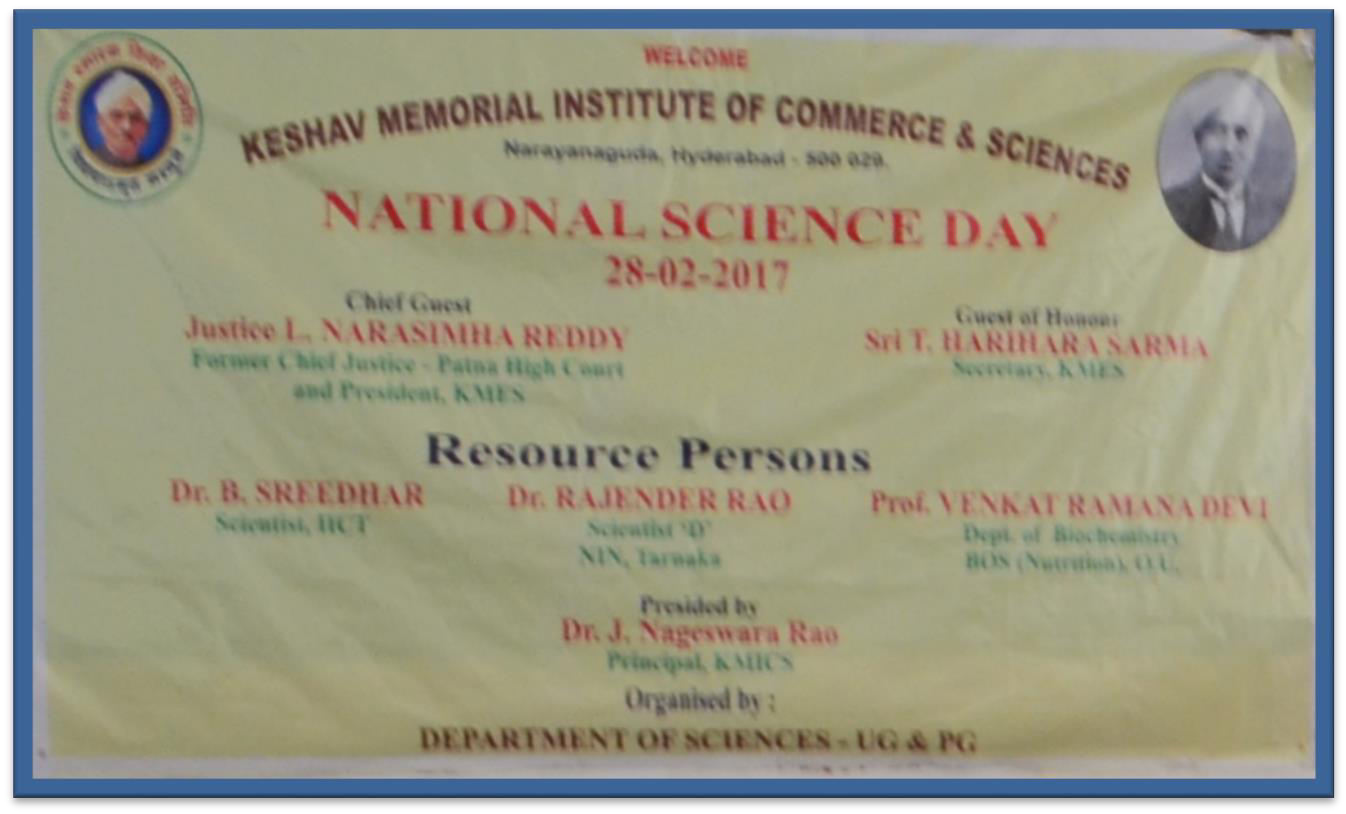 The program started with welcome note by students followed by Vandematharam song and lightening of lamp, prayer song was sung by M.Sc Chemistry final yearstudents, then a visual presentation by Shiva Ram about the Indian scientists and their contributions and also the events were conducted on 22nd and 23rd February 2017 on account of National Science day.On account of this occasion several activities and inter collegiate competitions were conducted, and a total of 160students participated from different colleges like A.V.College, Aurora College, Avanthi College, Sardar Patel College, Nanak Ram Bagawandas College, KMICS -UG Sciences & PG Chemistry (Organic and Analytical Chemistry) participated in these competitions, a total of five events were conducted on 22nd and 23rd of February 2017.Debate - The topic was "Is technology a blessing or curse?”Painting - On the spot paintingHealthy & Nutritious food show.Documentary show - The topic was "Students - Technology and life style"Science QuizGuests were invited honored with auspicious Tulsi Plants. Introduction of National Science Day was given by Sangeetha Lawrence. Program Report on the events conducted was given by P.Shravanthi. Secretary reminded about the great scientists and their contribution and also told about the life history of Sir C.V.Raman. Guest speaker introduction was given by Faculty members V.Anjaneyulu, S.Pranitha and B.Purushotham.The guest speakers spoke about the importance of science in our daily life; they said that everyone is a born scientist and told to think to bring about the qualities from one to become future scientists. Dr.Rajender Rao sir told that we have to bow our heads to three things in our life, first our parents, second to the teachers and third to our books through which we get knowledge. They have also told to read books to know more information. The program ended with guest’s felicitation, vote of thanks by Krishna Prasad (faculty) and lunch was followed.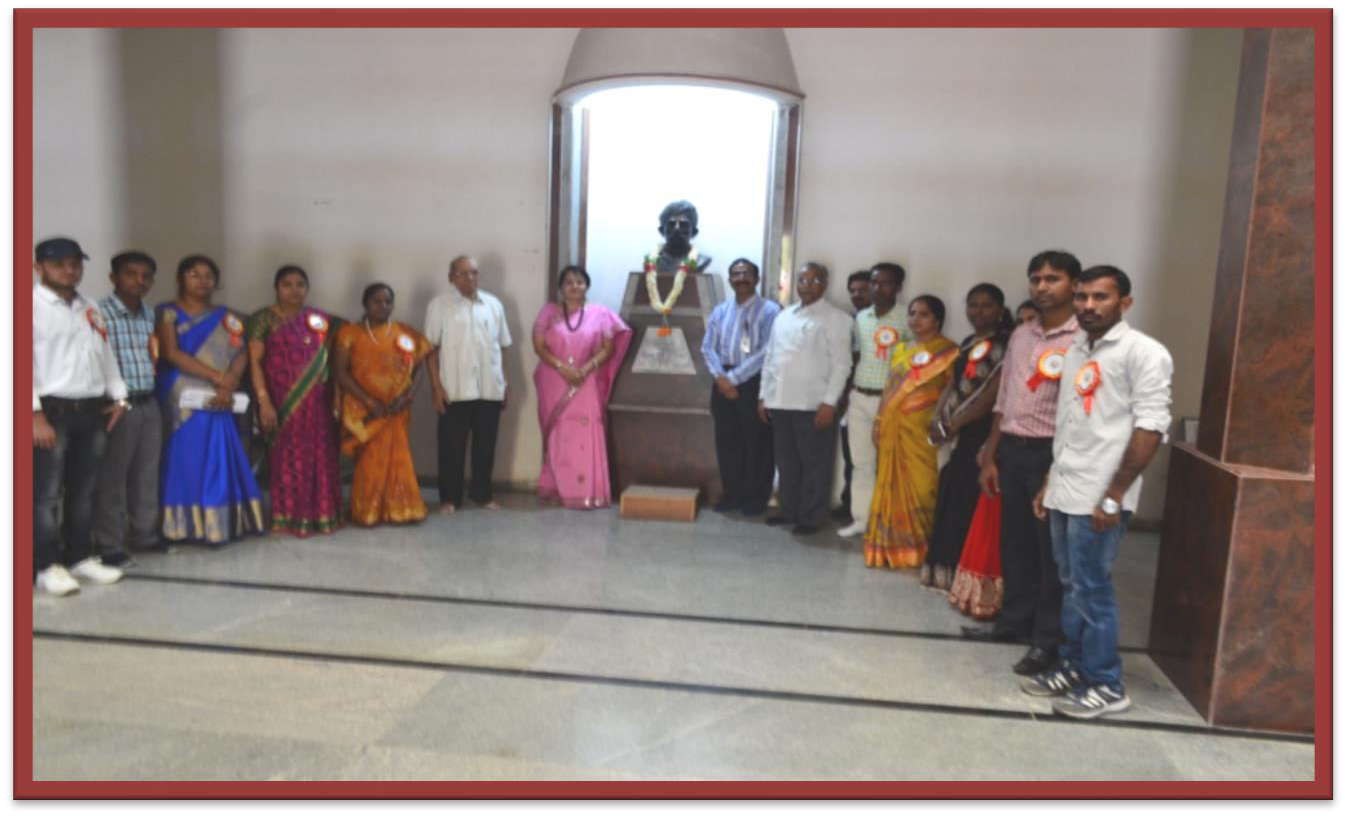 Guests are honoring late Keshav Rao Koratkar statue with a garland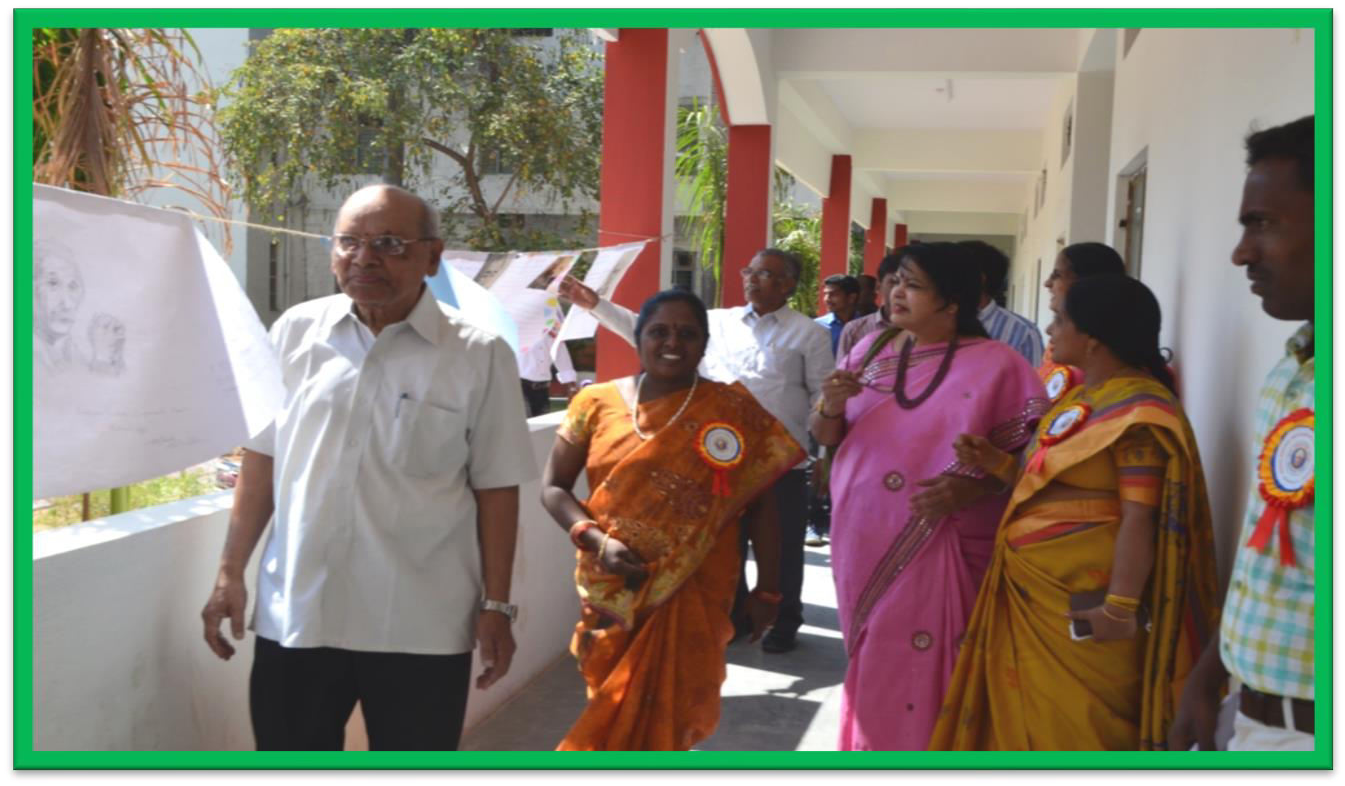 Guest of Honor Shri .T.Hara Hara Sarma garu arriving to the event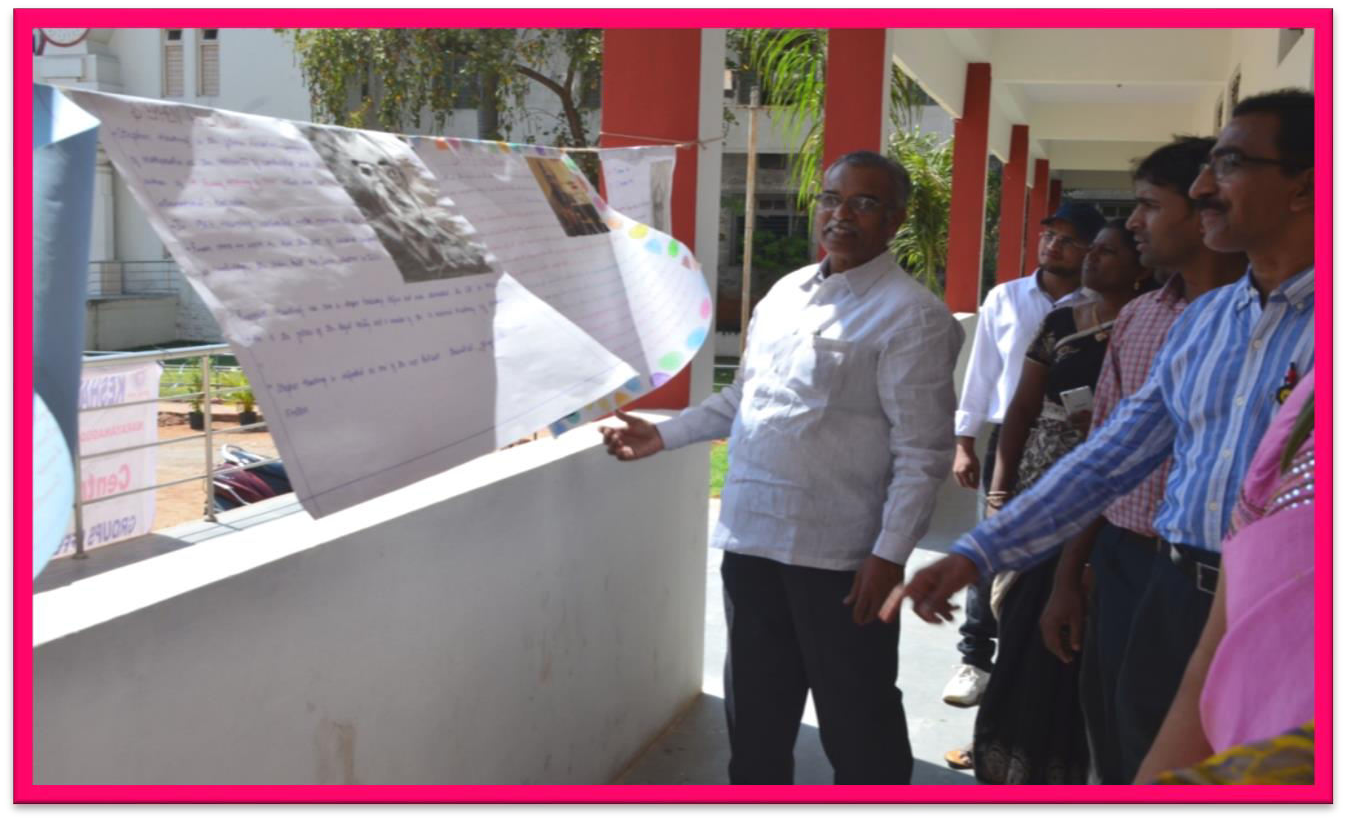 Guests watching the paintings and posters drawn by the students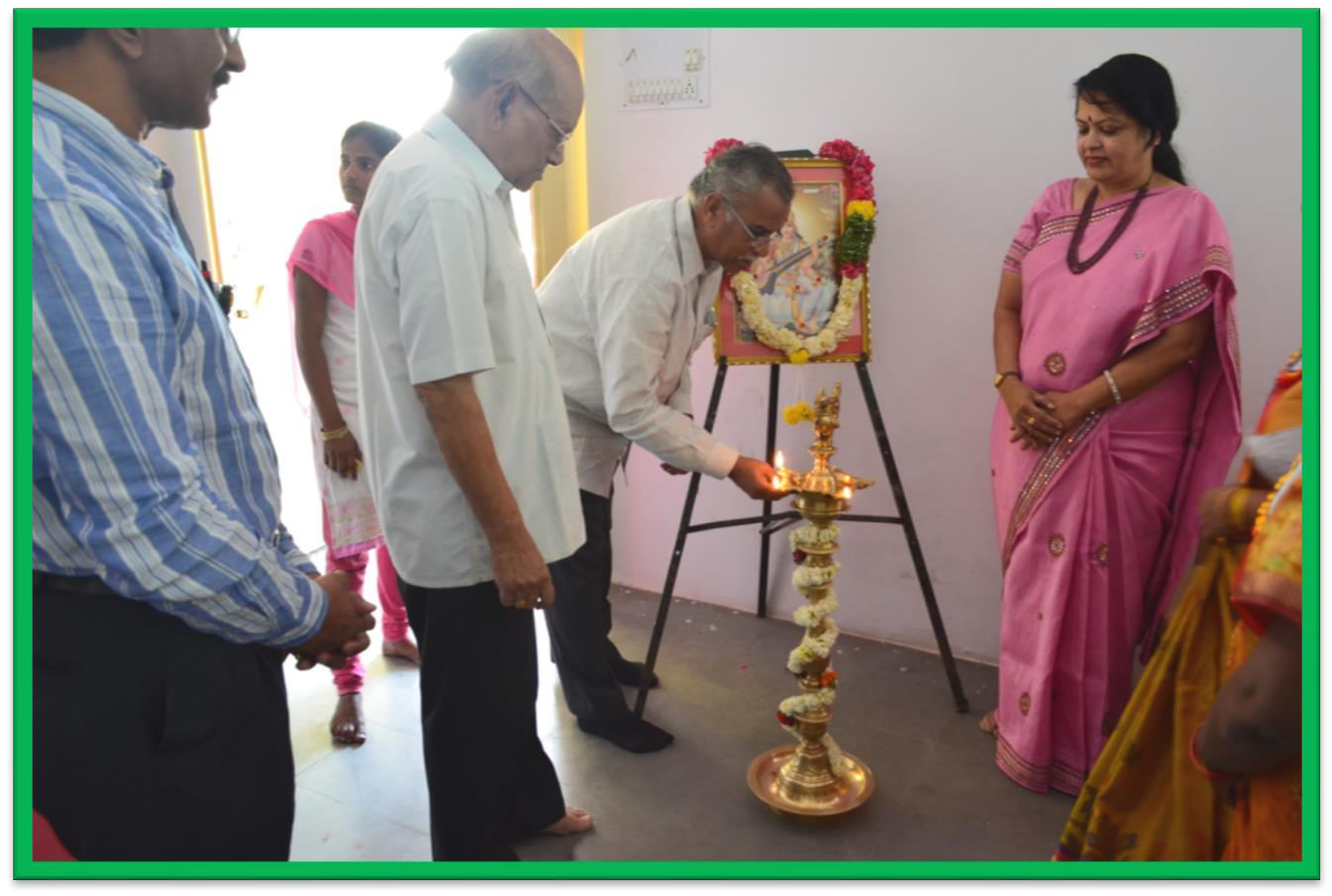 Lighting of the lamp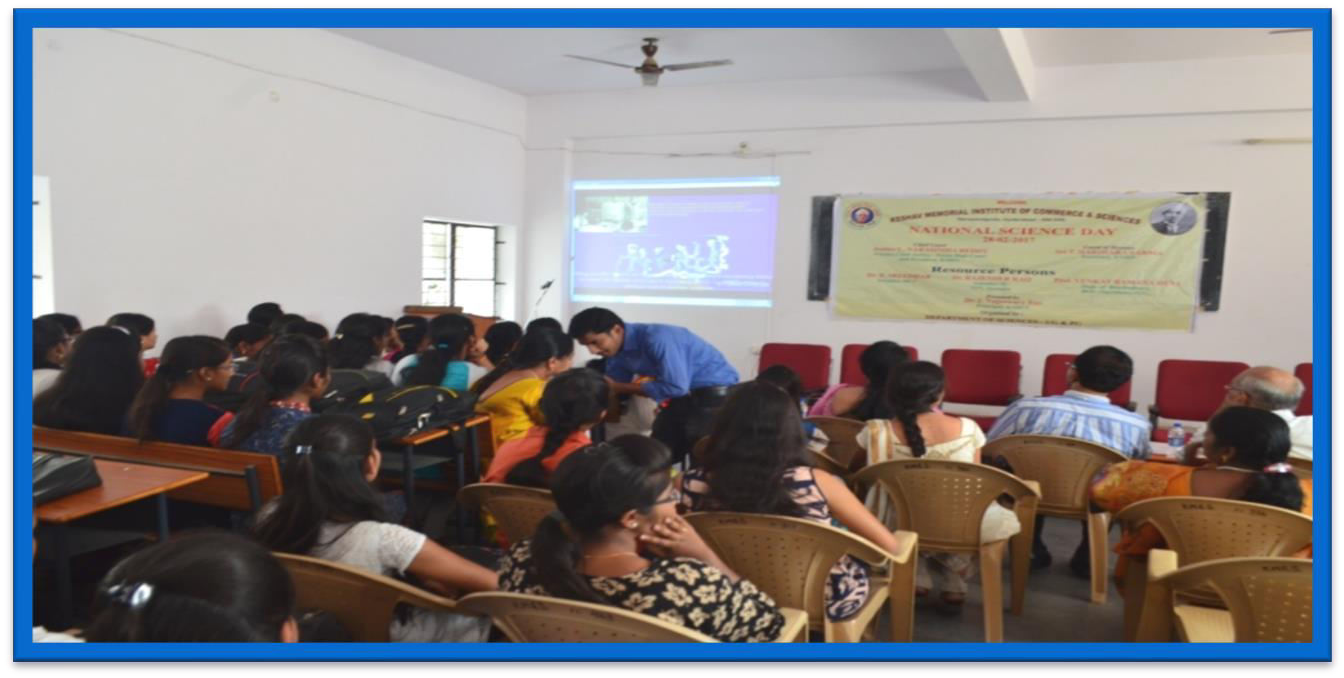 Documentary show on Indian Scientists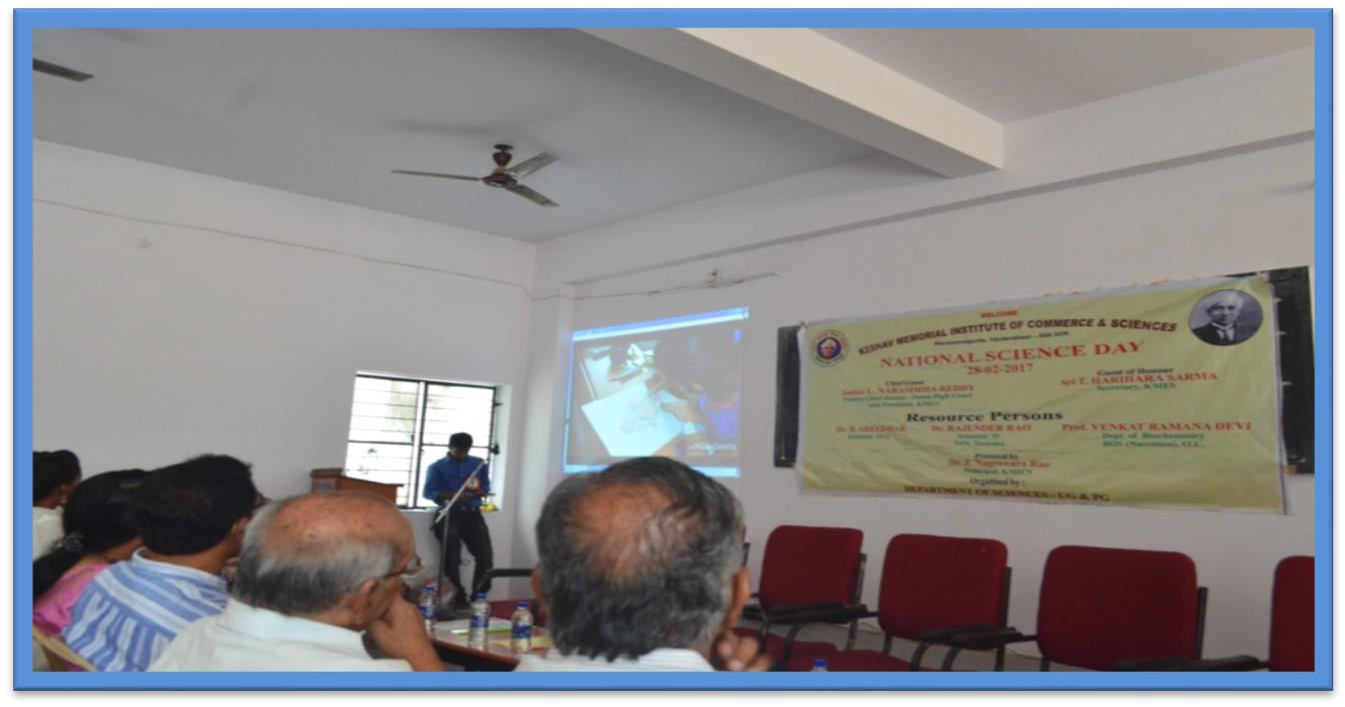 Documentary show about the events conducted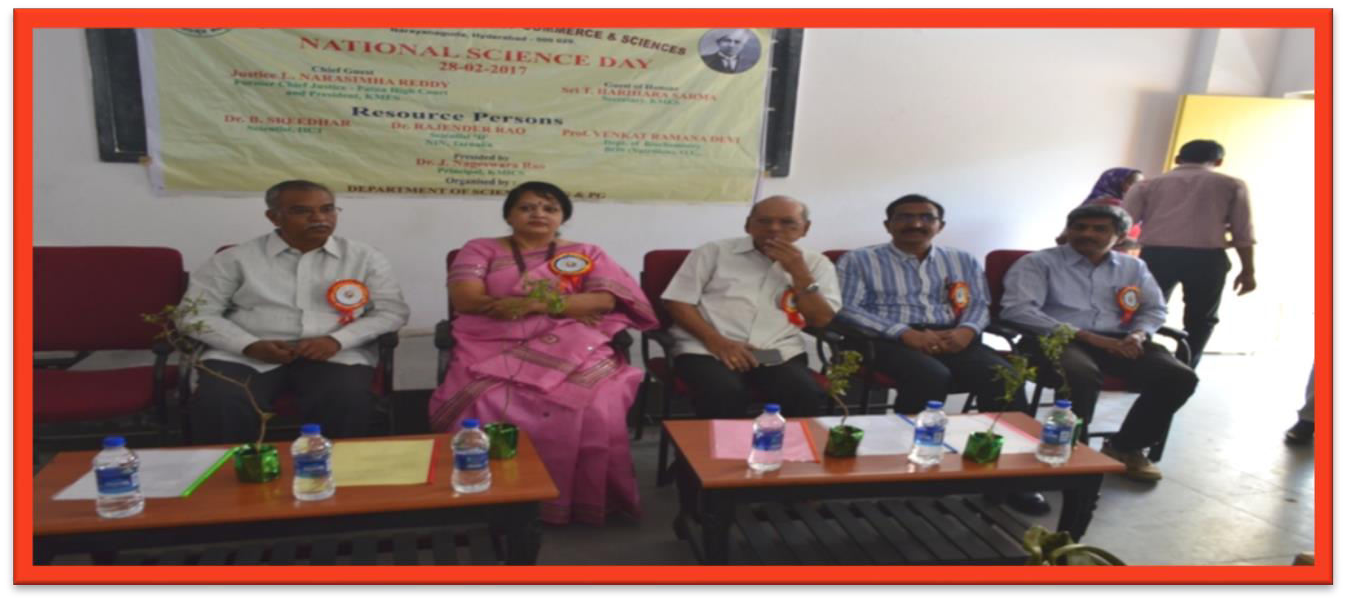 Guest of honor Shri.T.Harihara Sarma secretary of KMES, Principal, Prof.Venkata Ramana Devi, Dr.B.Sreedhar and Dr.Rajender Rao on the dais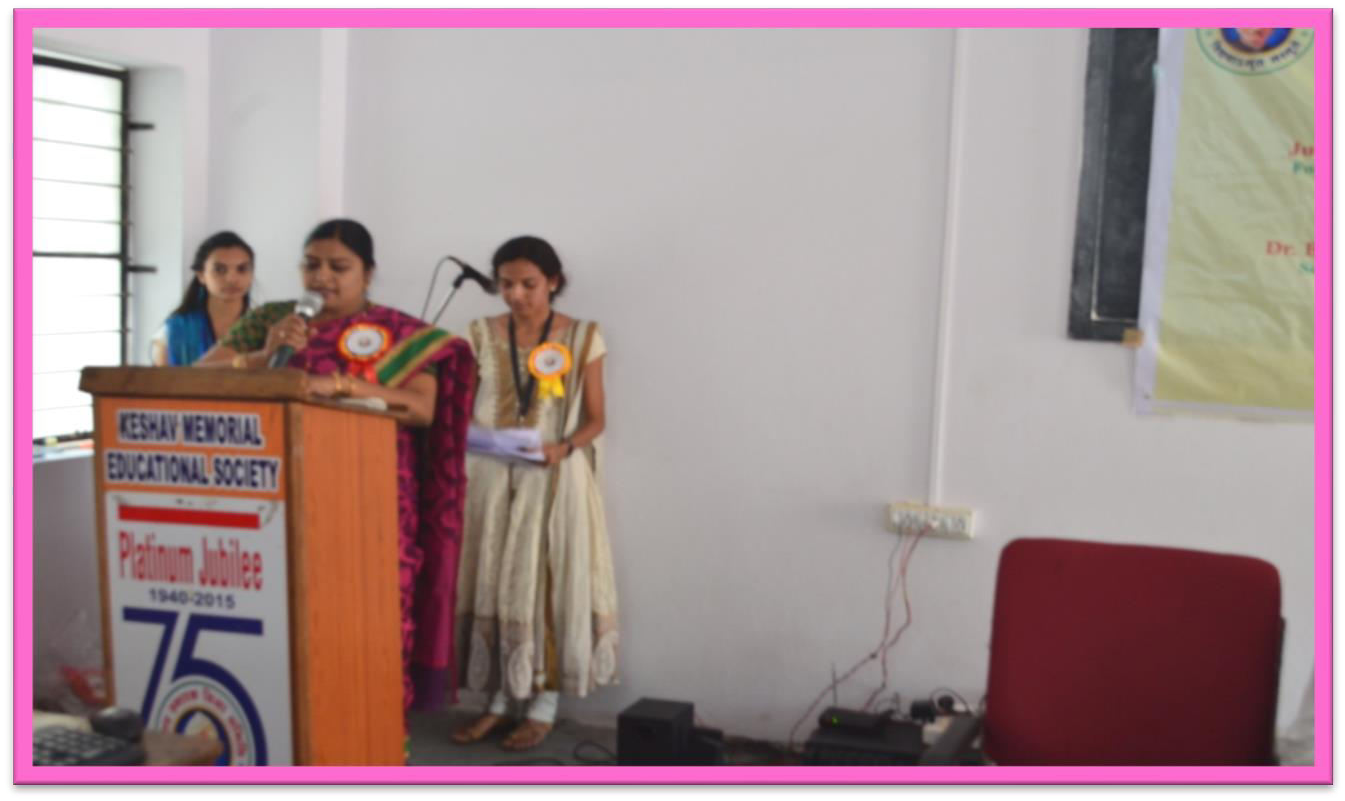 Mrs. Sangeetha Lawrence Presenting an introduction of National Science day.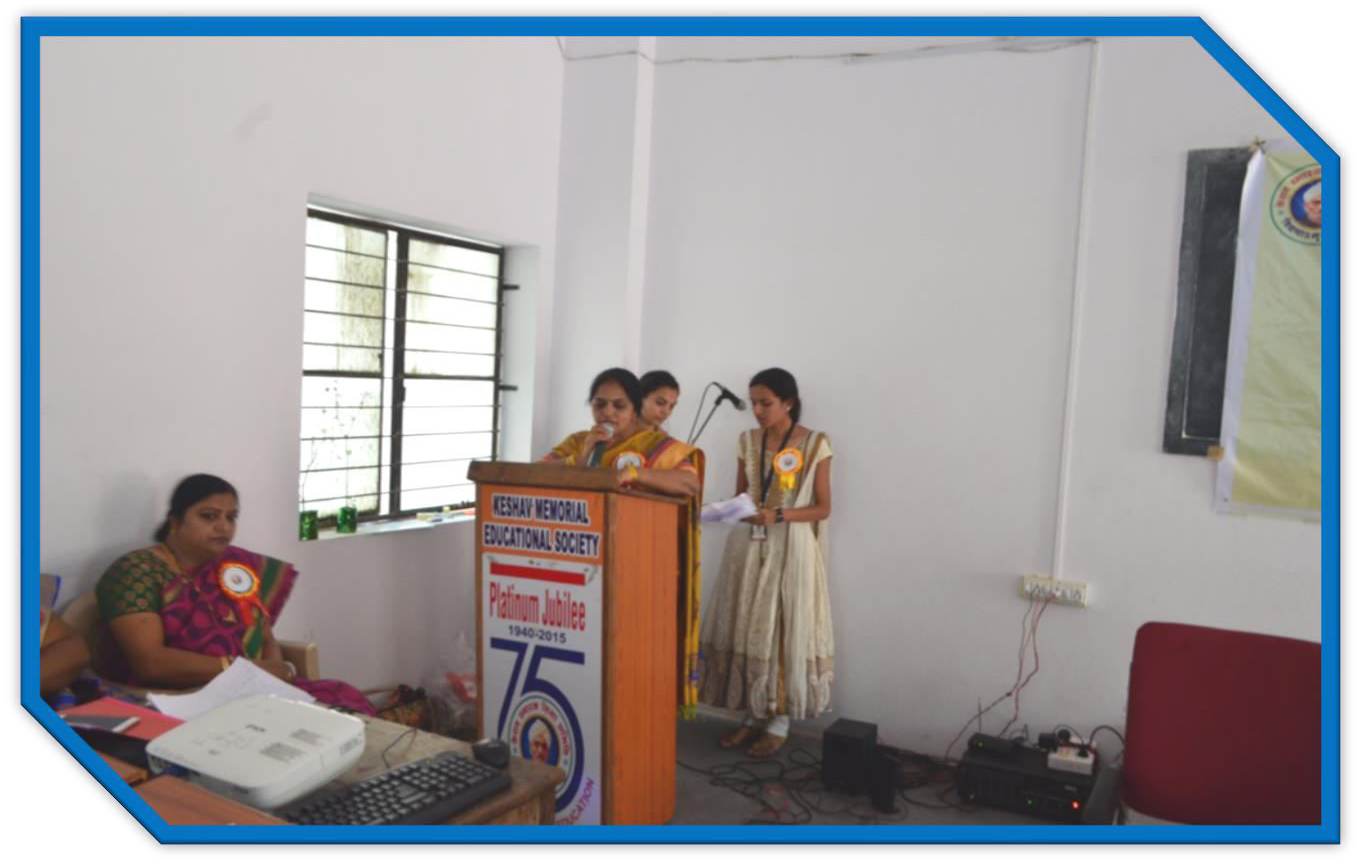 Mrs.P.Shravanthi presenting Report of the events.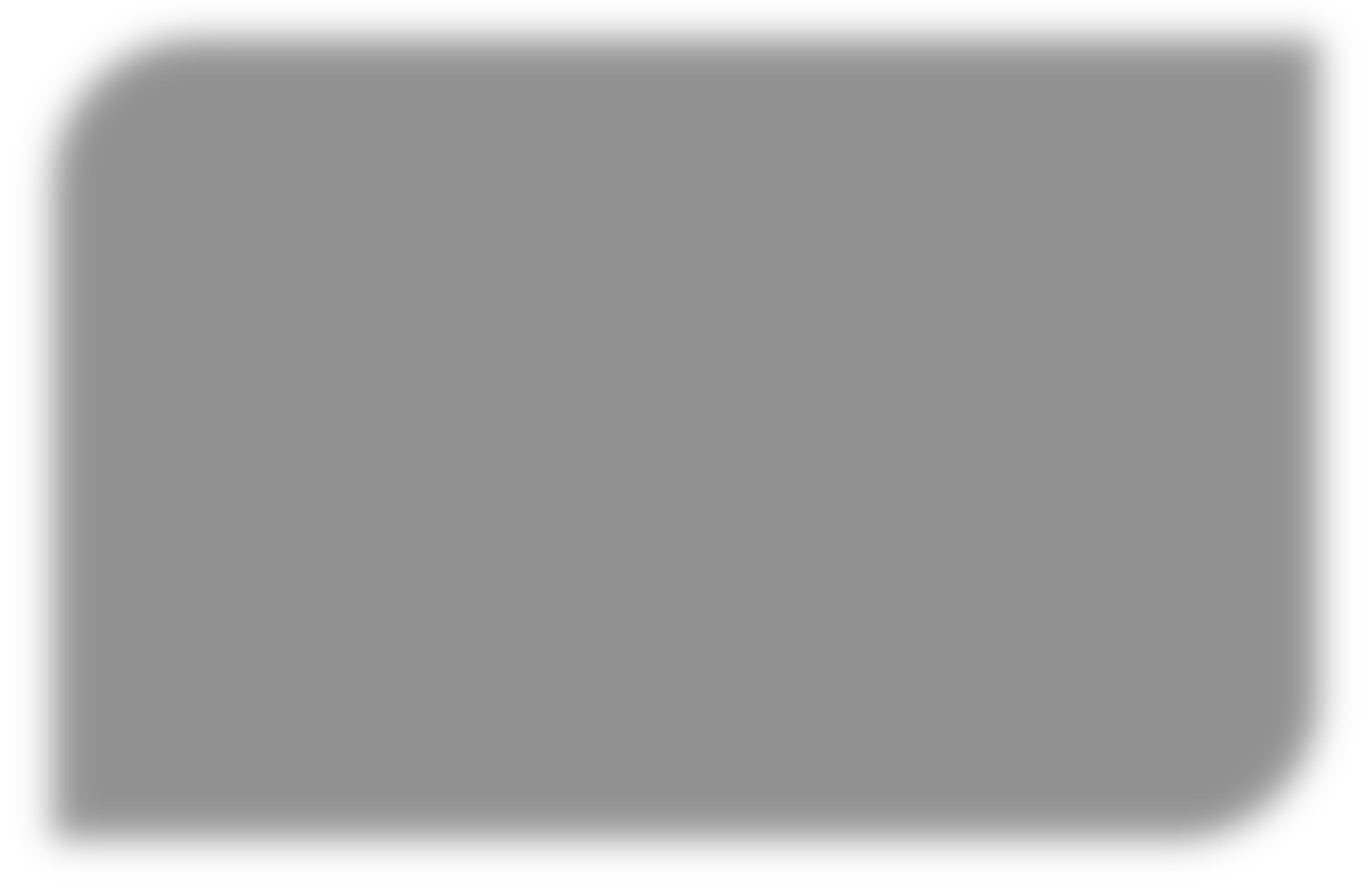 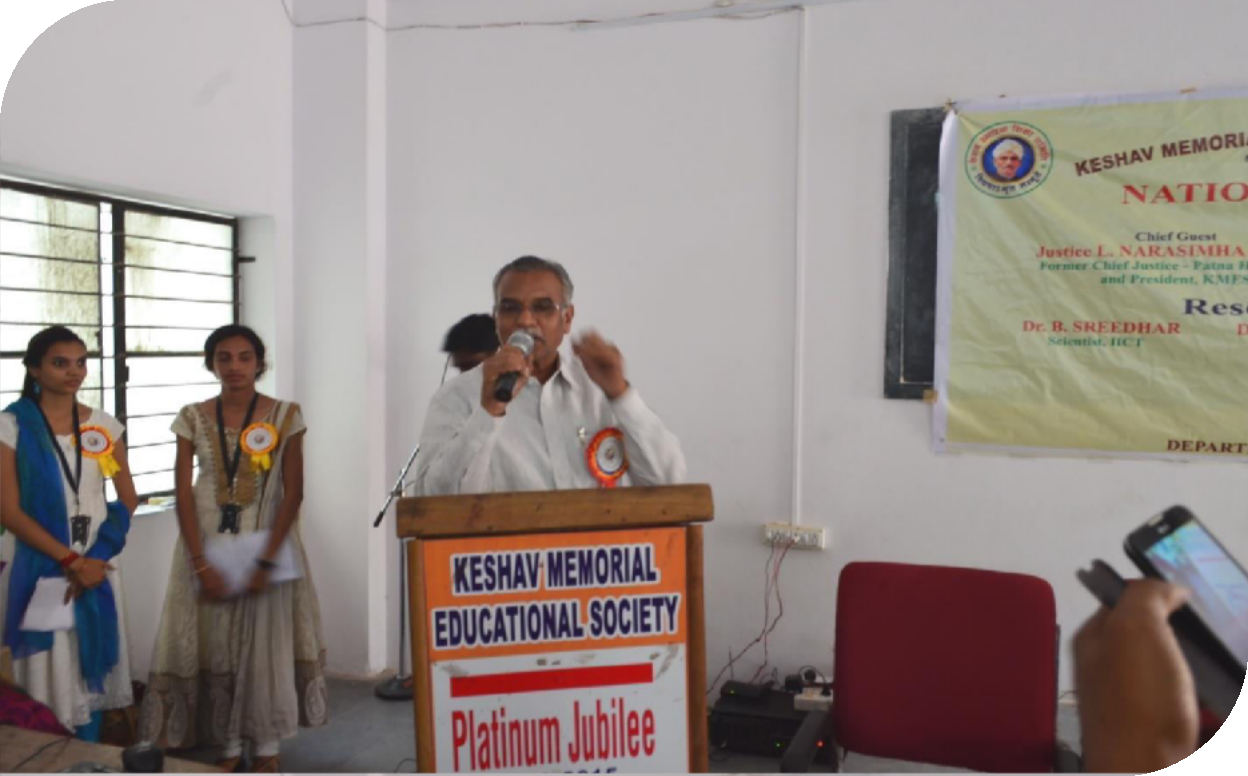 Principal J.Nageswara Rao addressing the students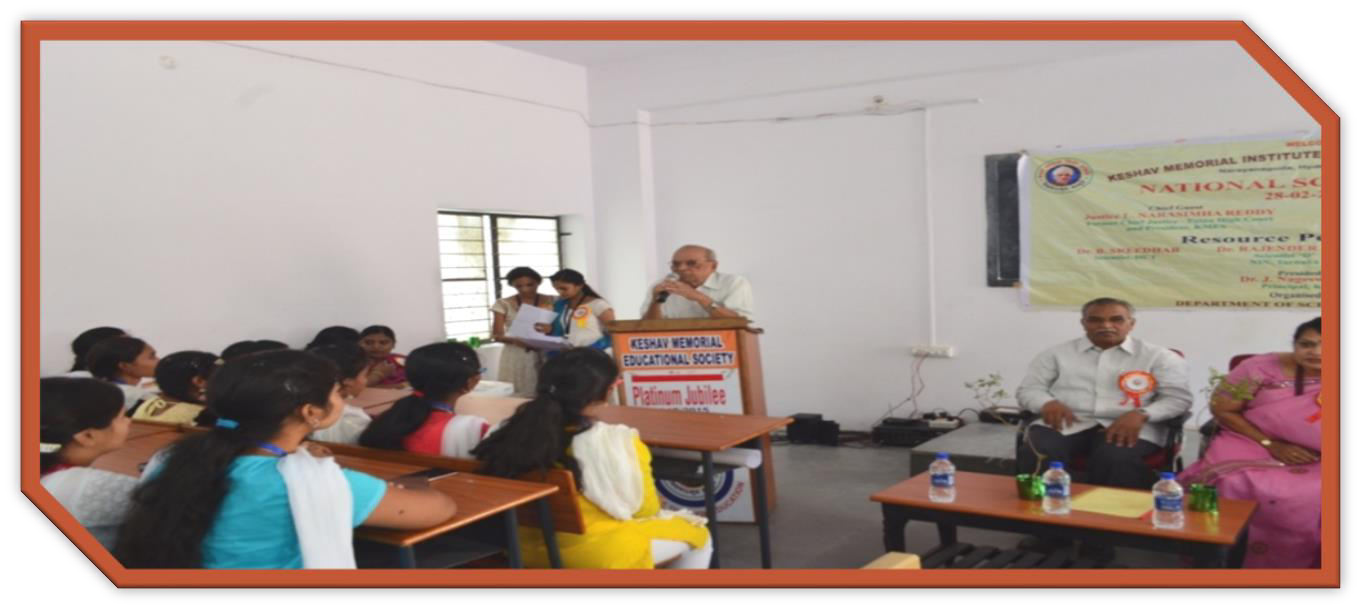 Guest of Honor Shri.T.Hari Hara Sarma garu delivering the speech on importance of Science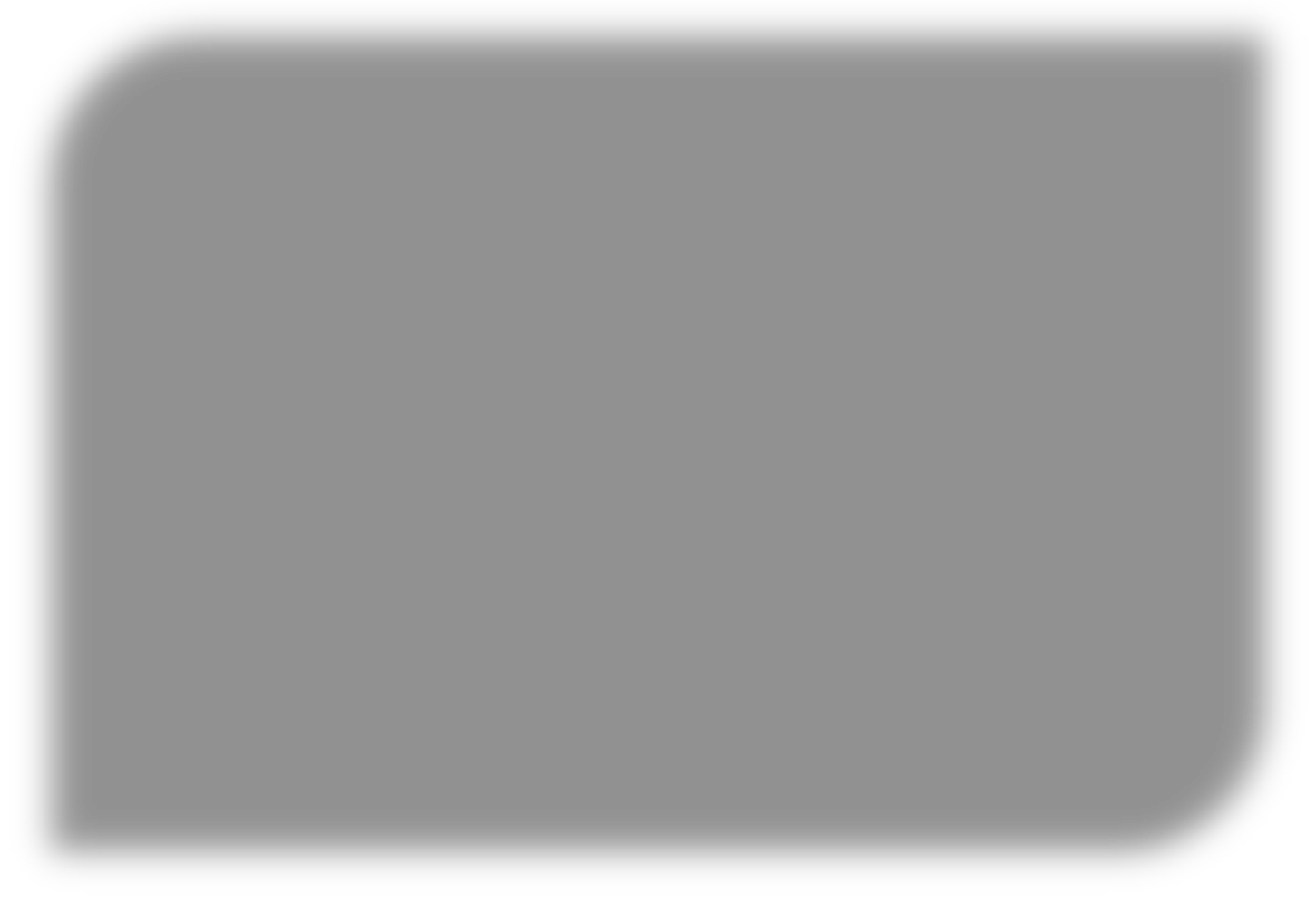 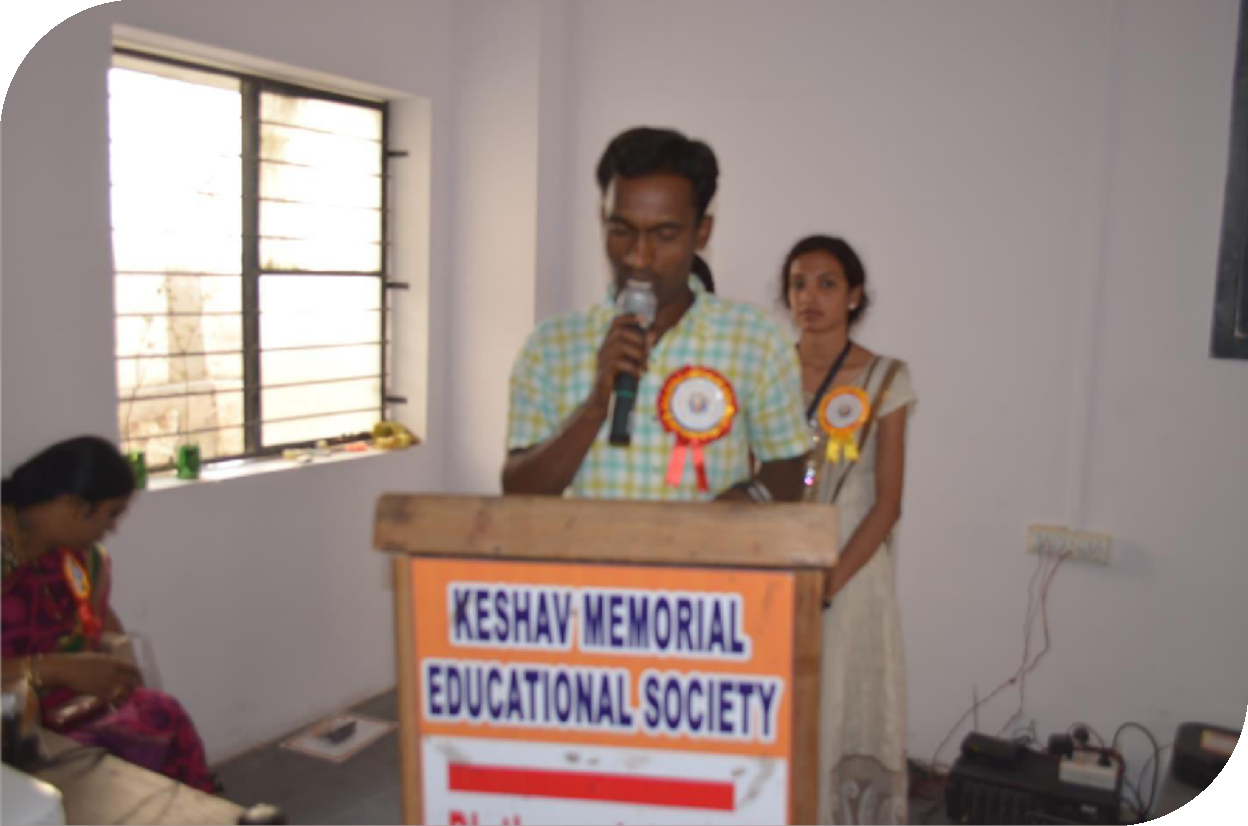 Mr.V.Anjaneyulu introducing the guest speaker Dr.B.Sreedhar, scientist from IICT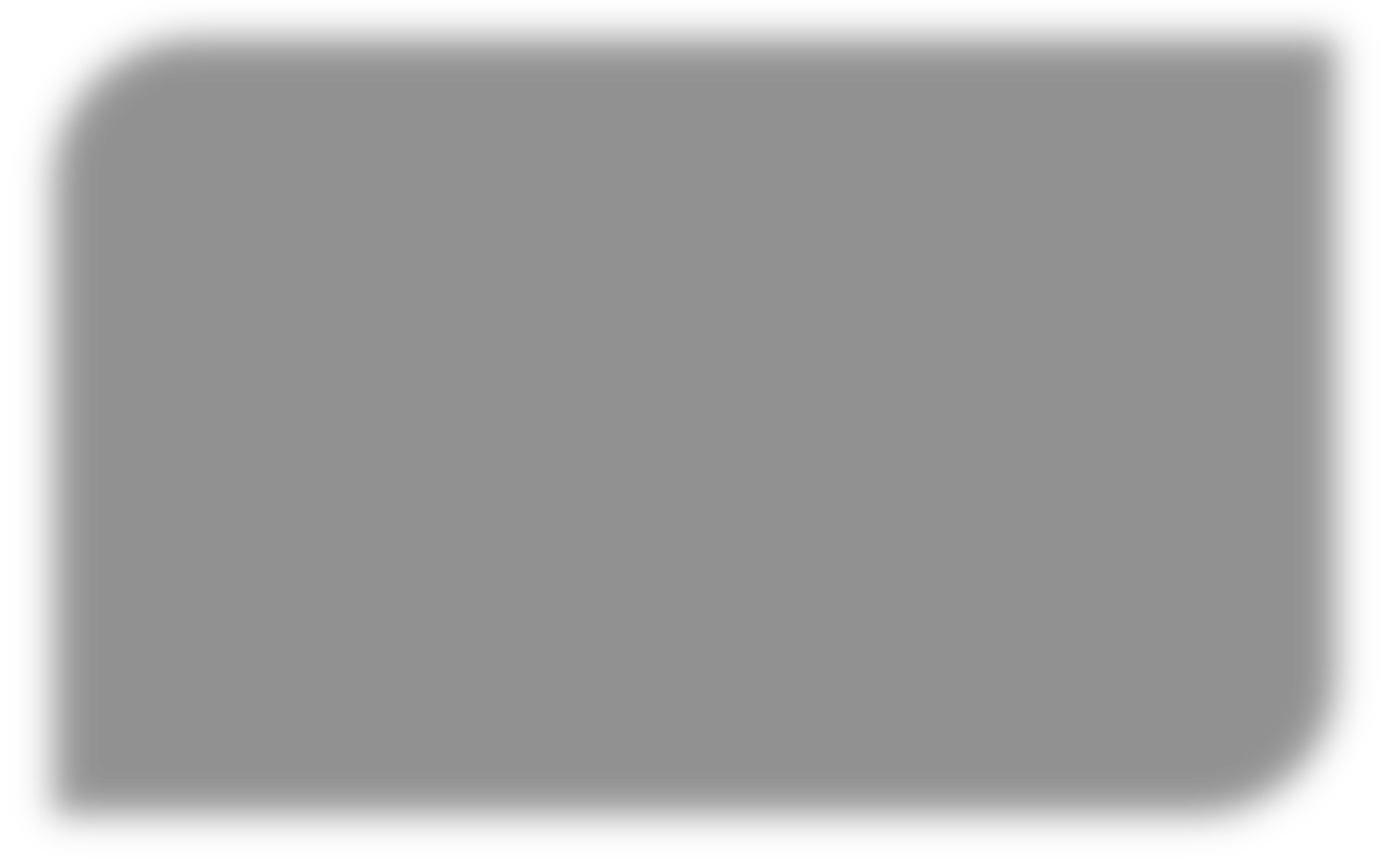 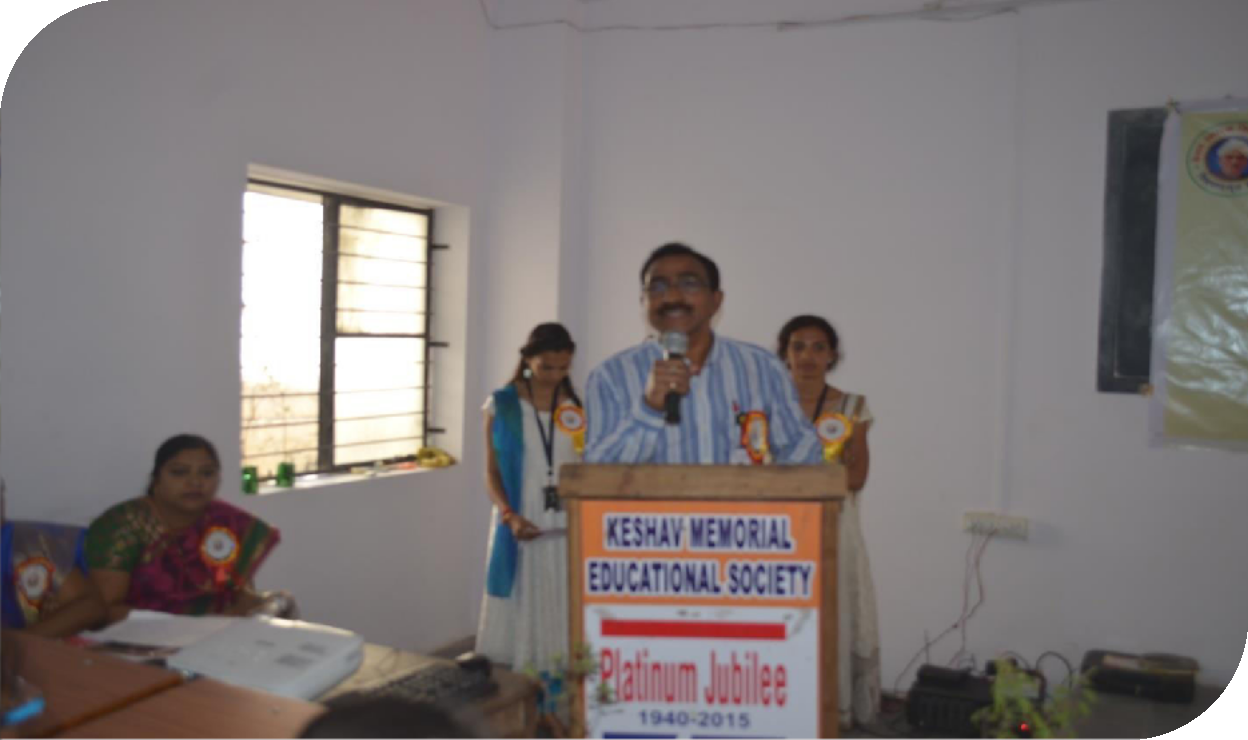 Guest Speaker Dr.B.Sreedhar Addressing the gathering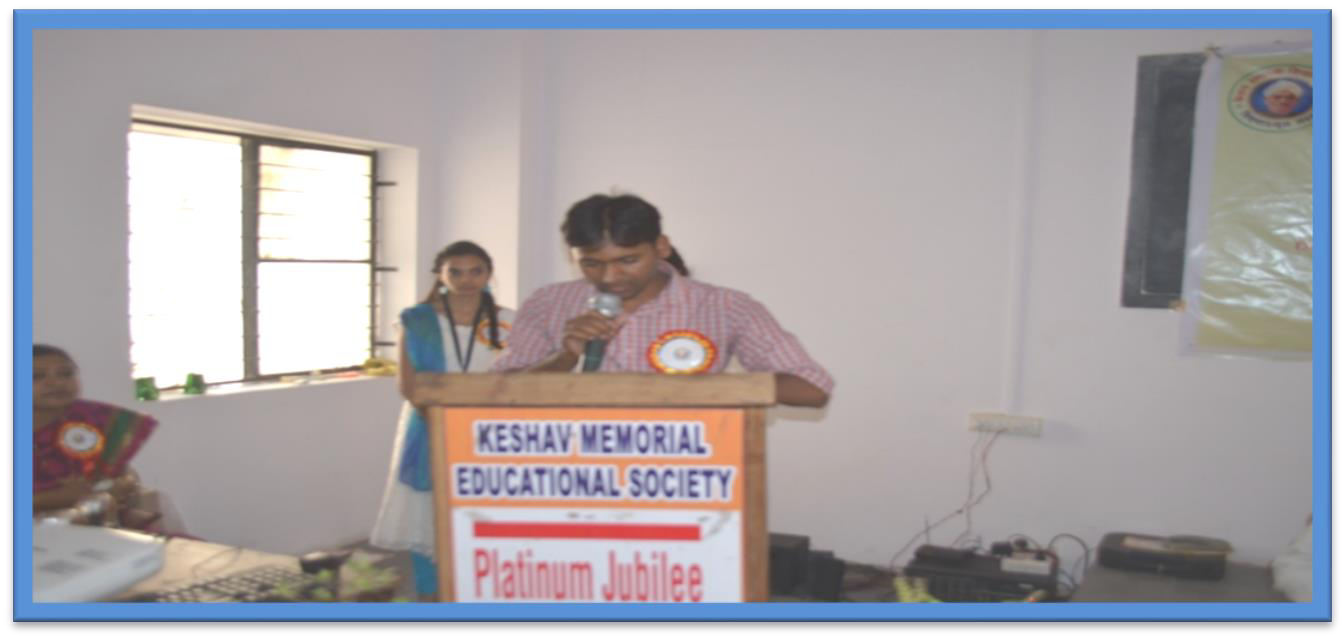 Mr. B.Purushotham introducing our guest speaker Dr.Rajender Rao, scientist - D, from NIN Hyd.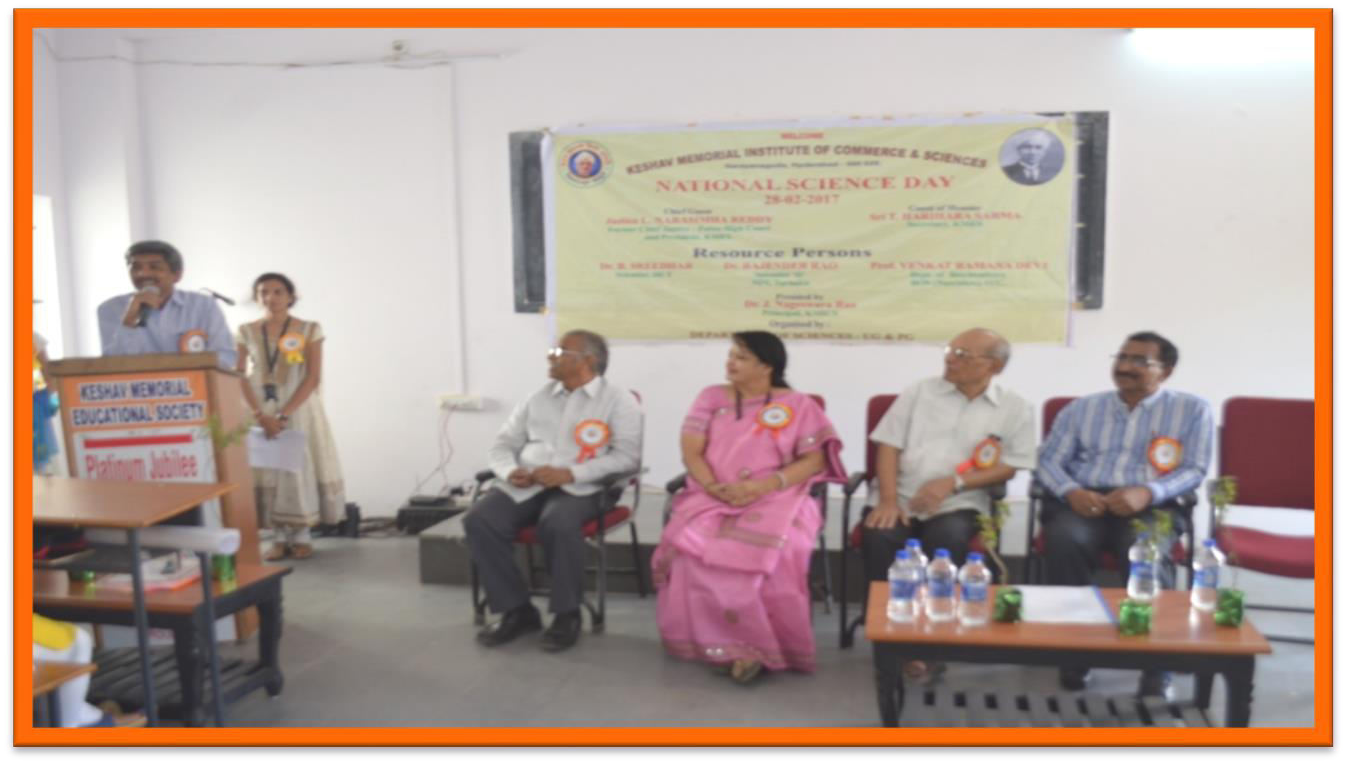 Dr.Rajender Rao Addressing the students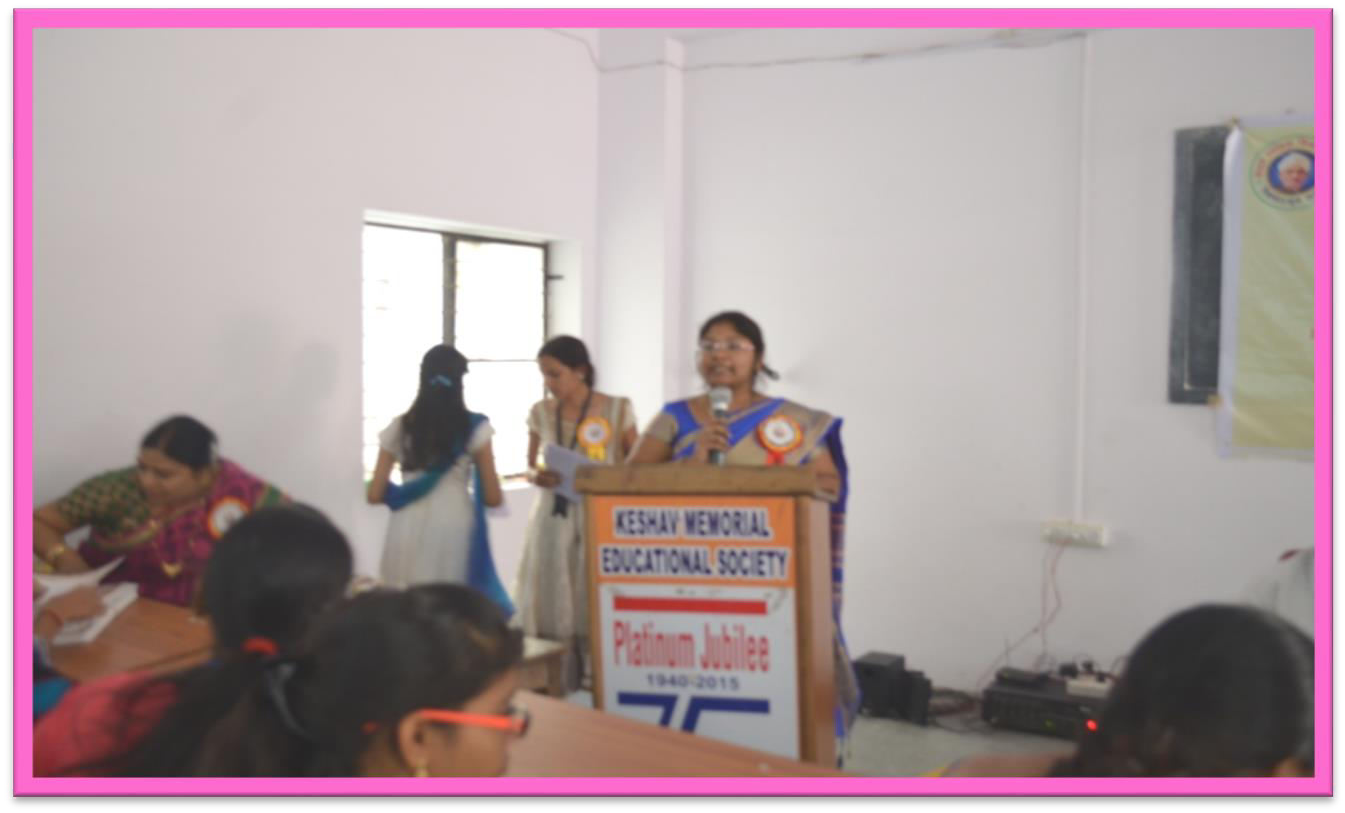 Mrs.S.Pranitha announcing the prize winners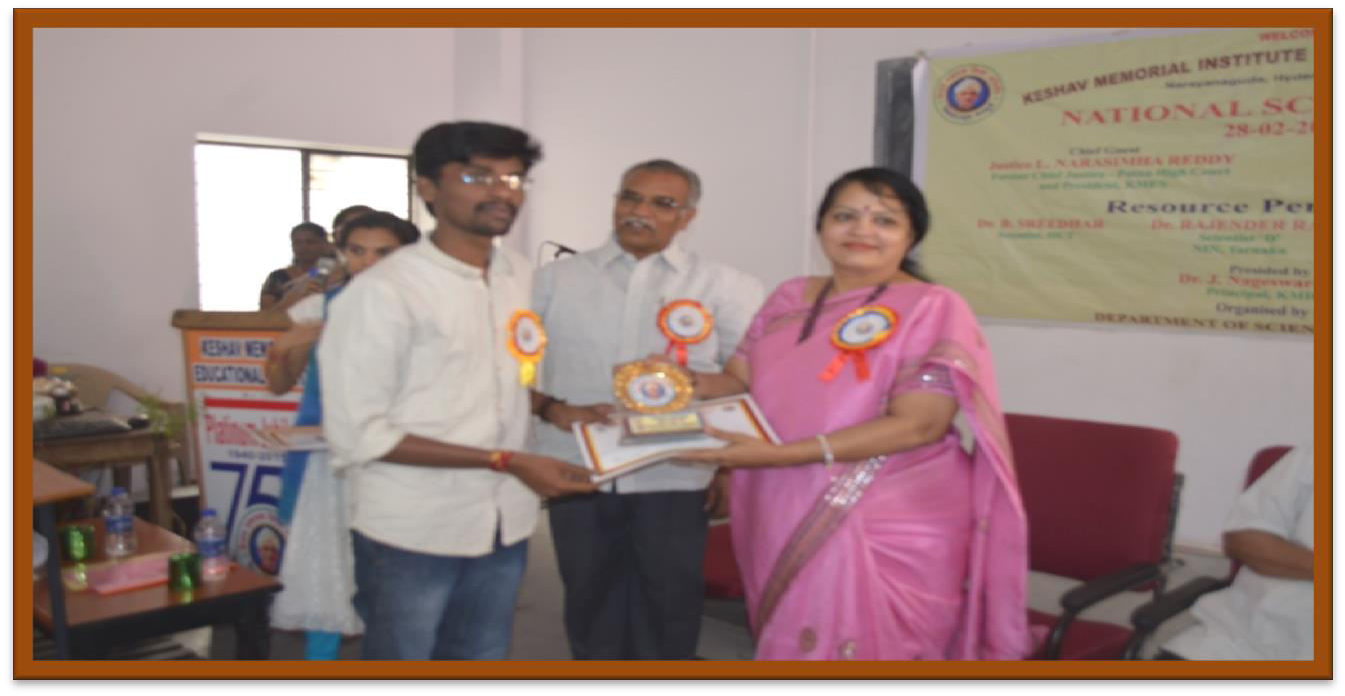 Mr.Lokesh.(M.Sc Chemistry II year) was given first prize for Painting by Prof.Venkata Ramana Devi, Dept. of Bio Chemistry & BOS Nutrition O.U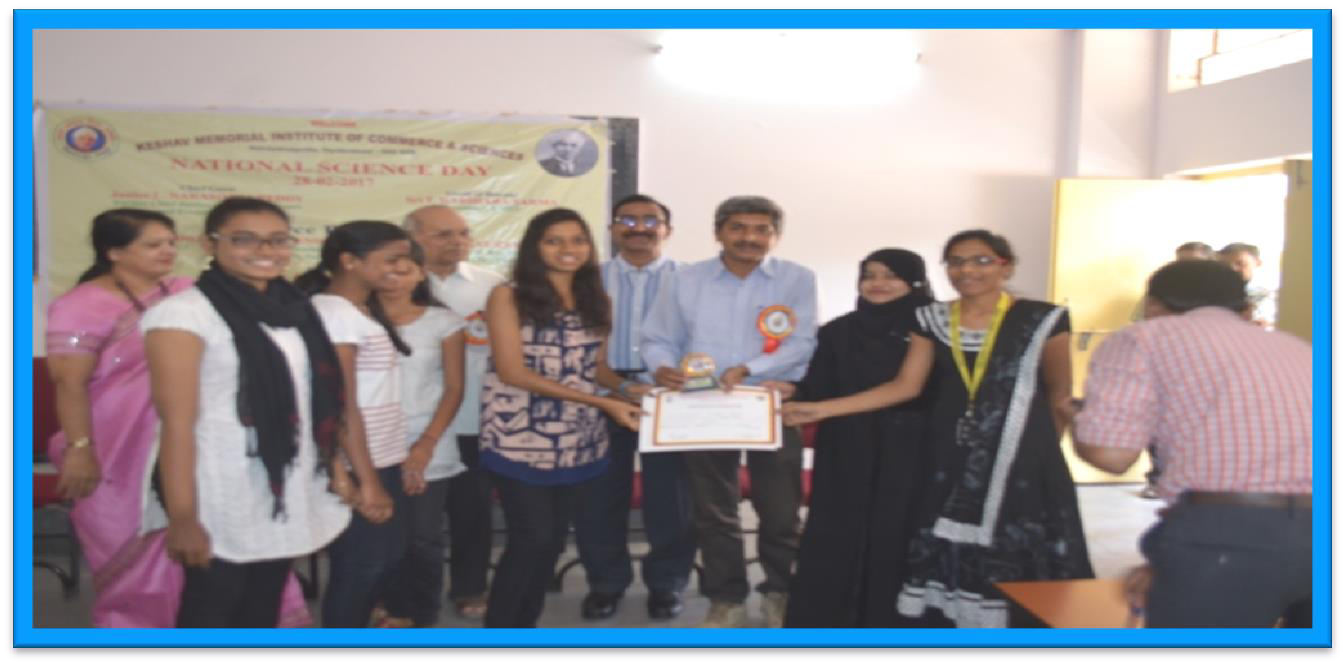 Dr.Rajender Rao presenting the first prize to winners in Science quiz competition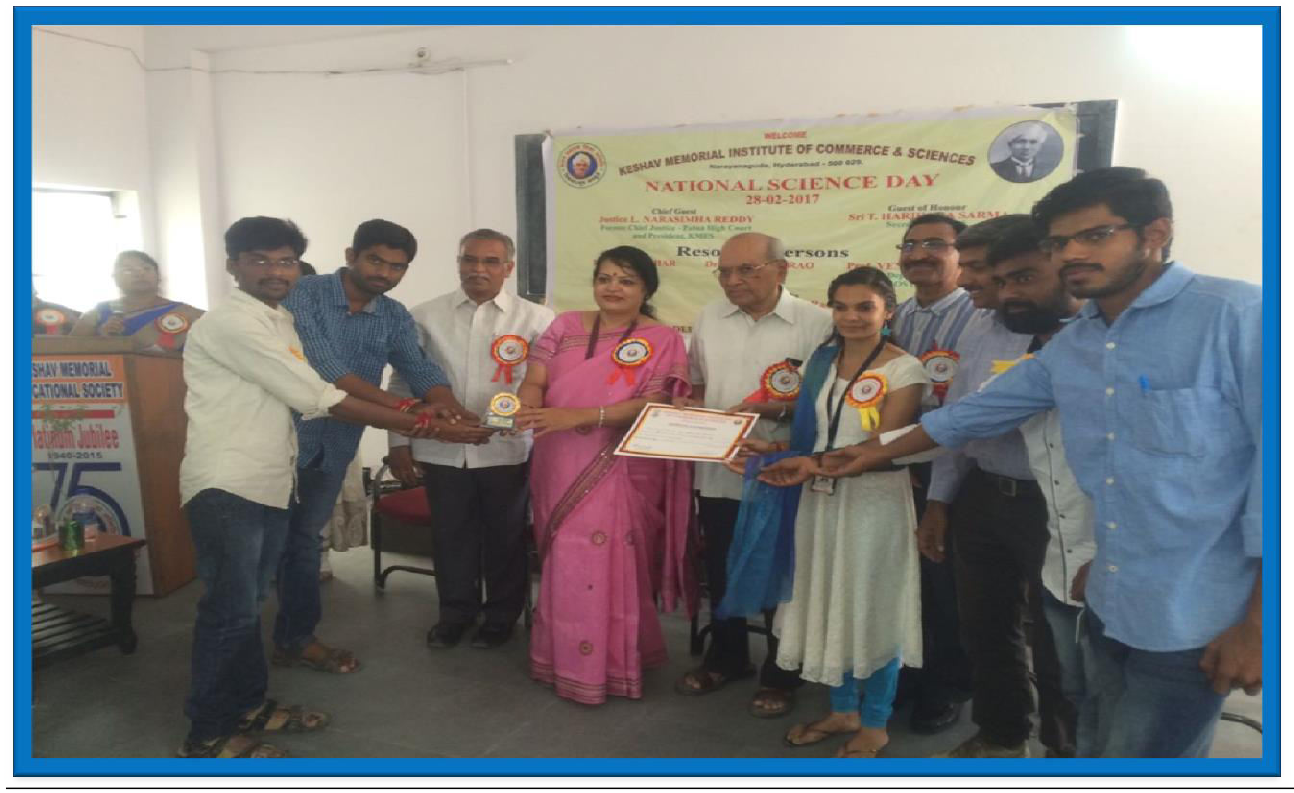 Guest of Honour Presenting the Second prize to winners in Science quiz competition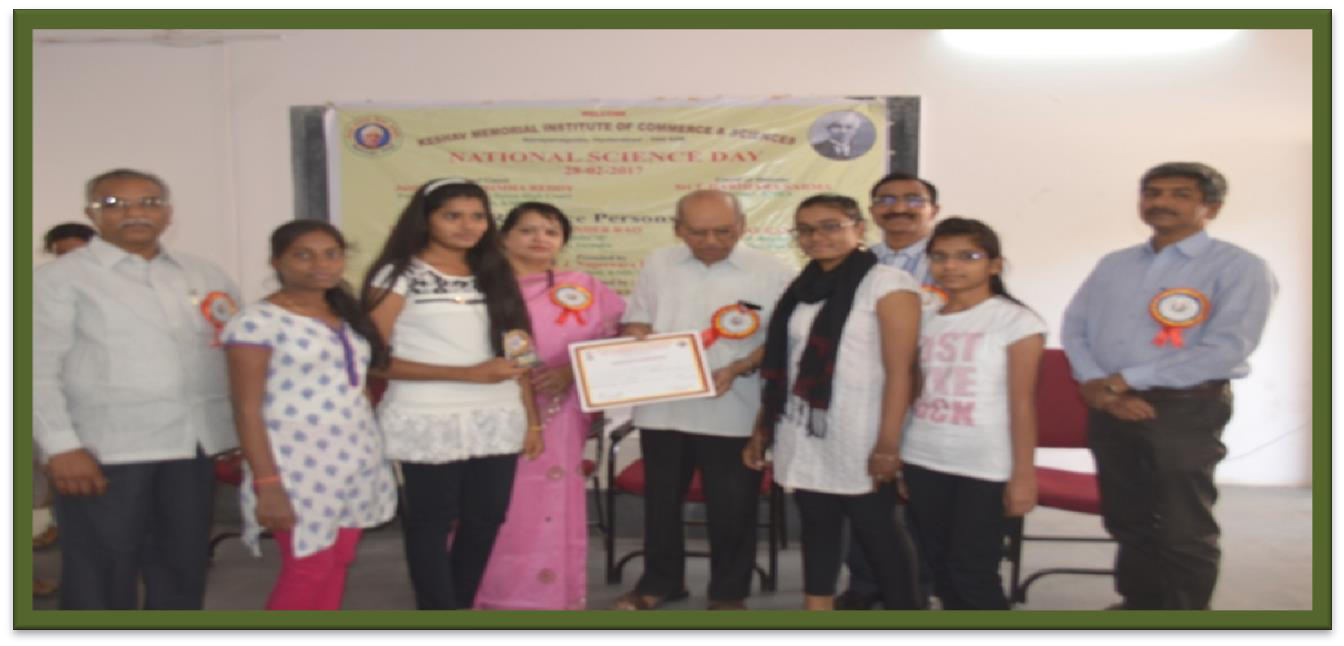 Guest of honor Shri.T.Hari Hara Sarma garu presenting the prize to the students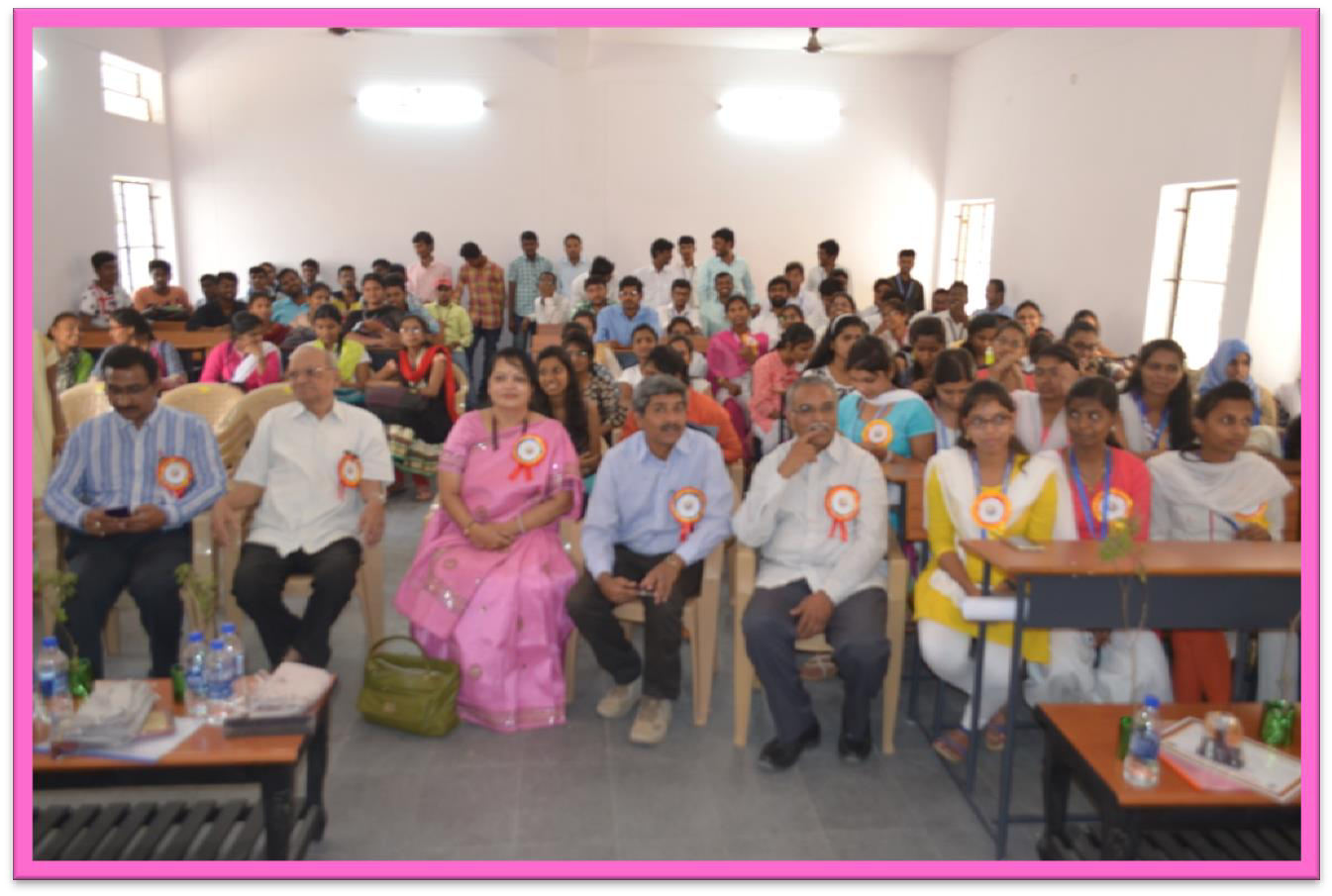 A view of guest with participated students in the event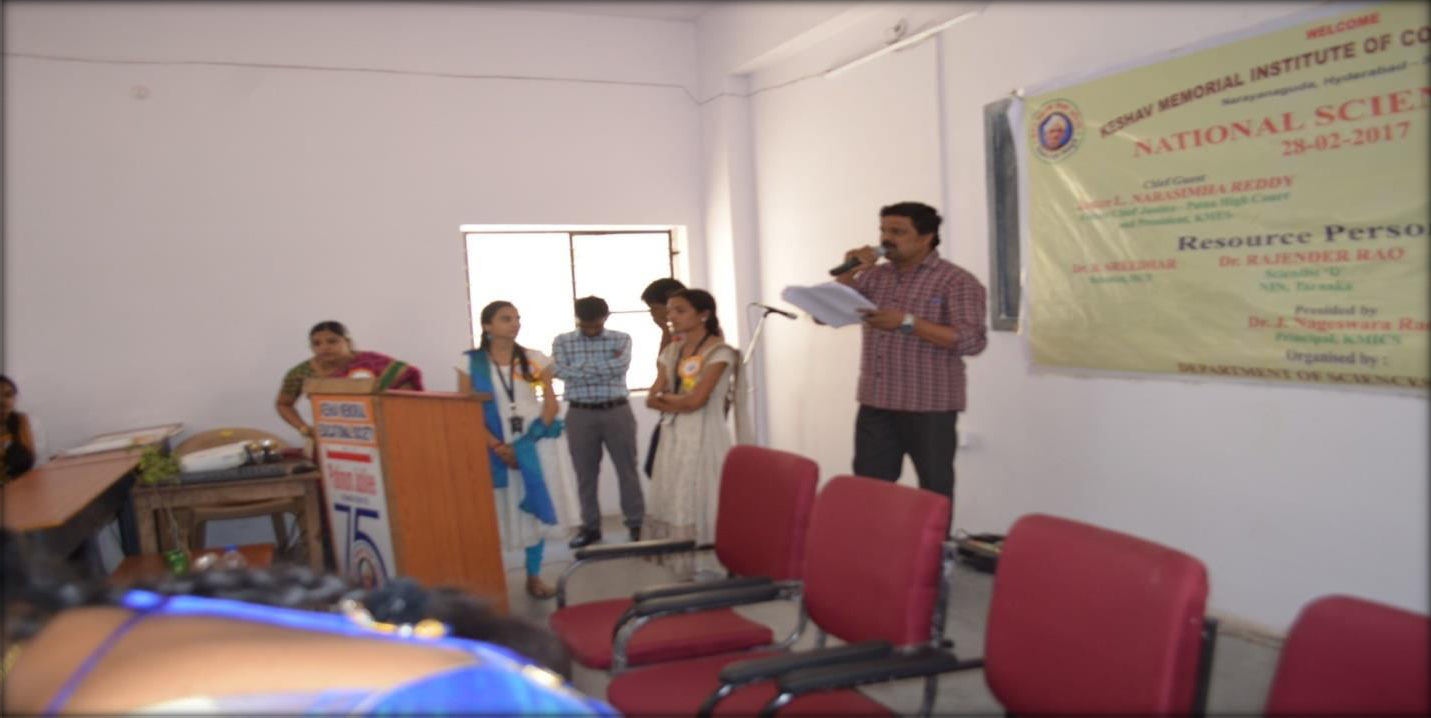 Mr.Sathish from Dept of Chemistry, singing a song for the gathering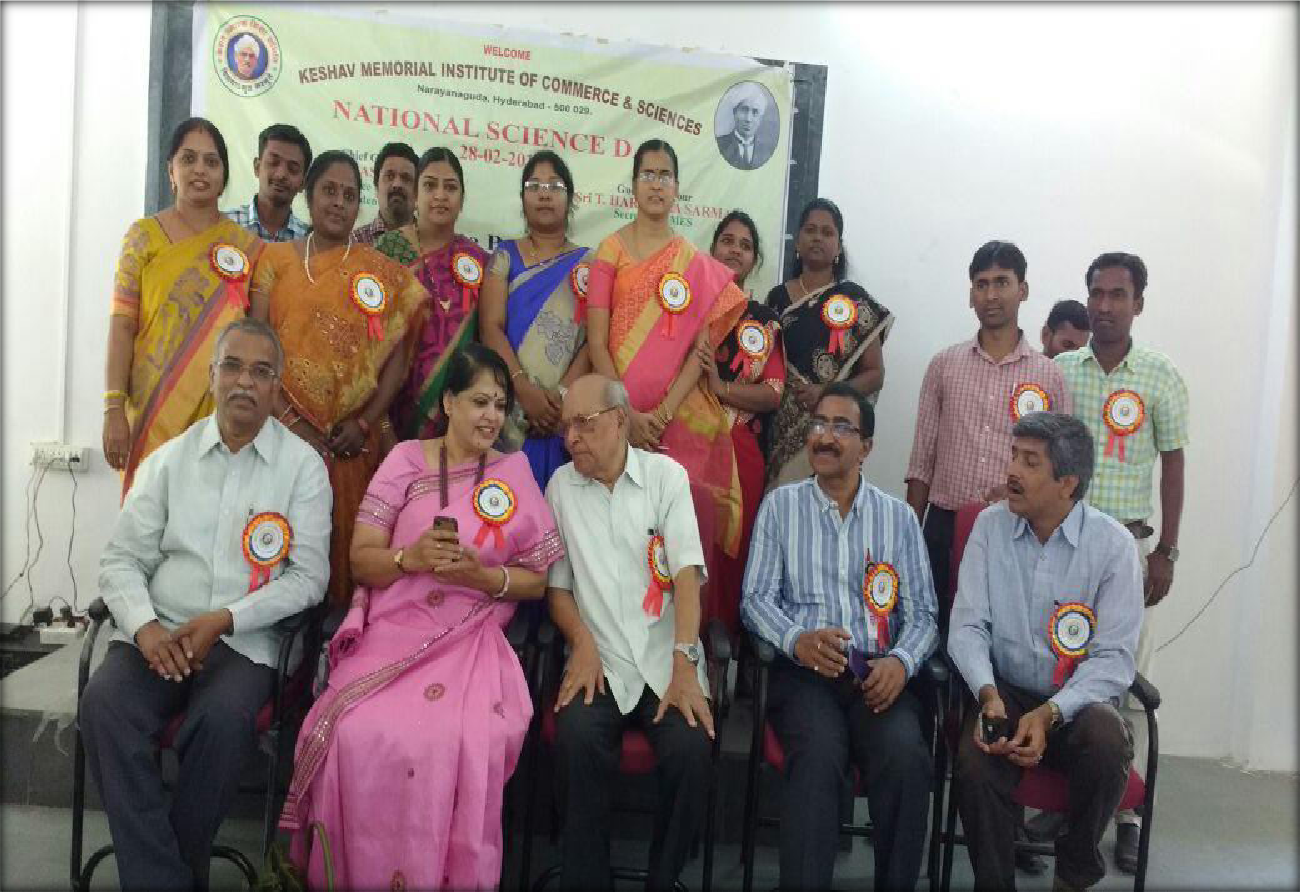 All the Science Association members (UG&PG) with Guests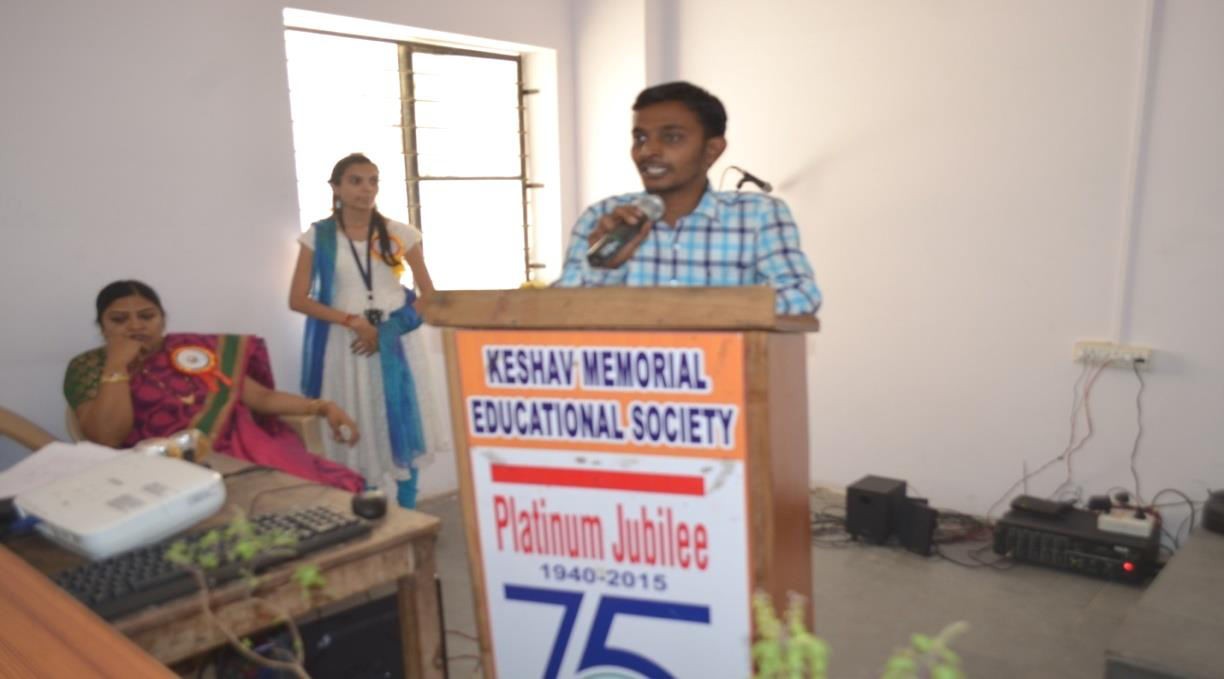 Mr.N.Krishna Prasad concluding the program with Vote of Thanks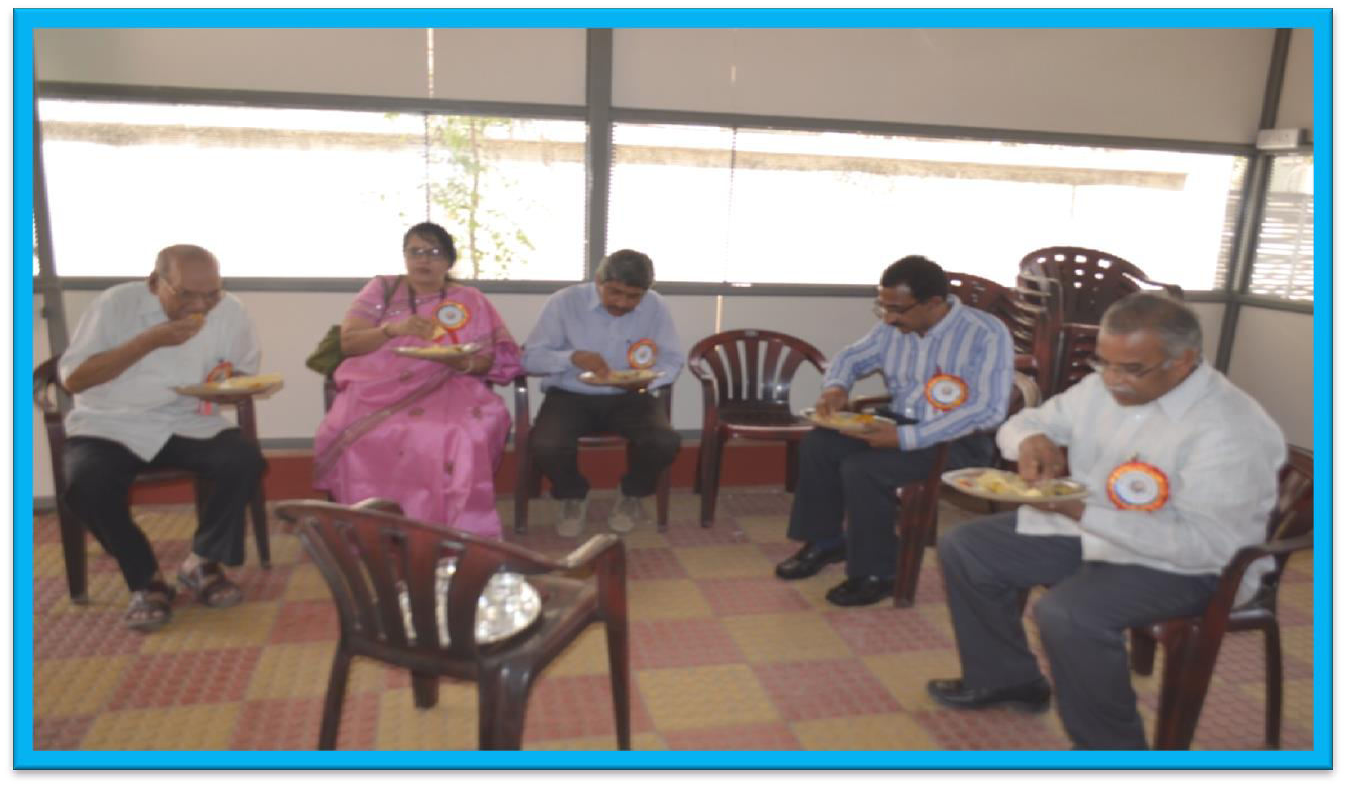 Guests Having lunch on the occasion of "National Science dayEXTENSION LECTURETopic: Symmetry in Asymmetric Synthesis Date: 31/8/2017 Resource person: Prof. Vijjulatha, Dept of Chemistry, OU.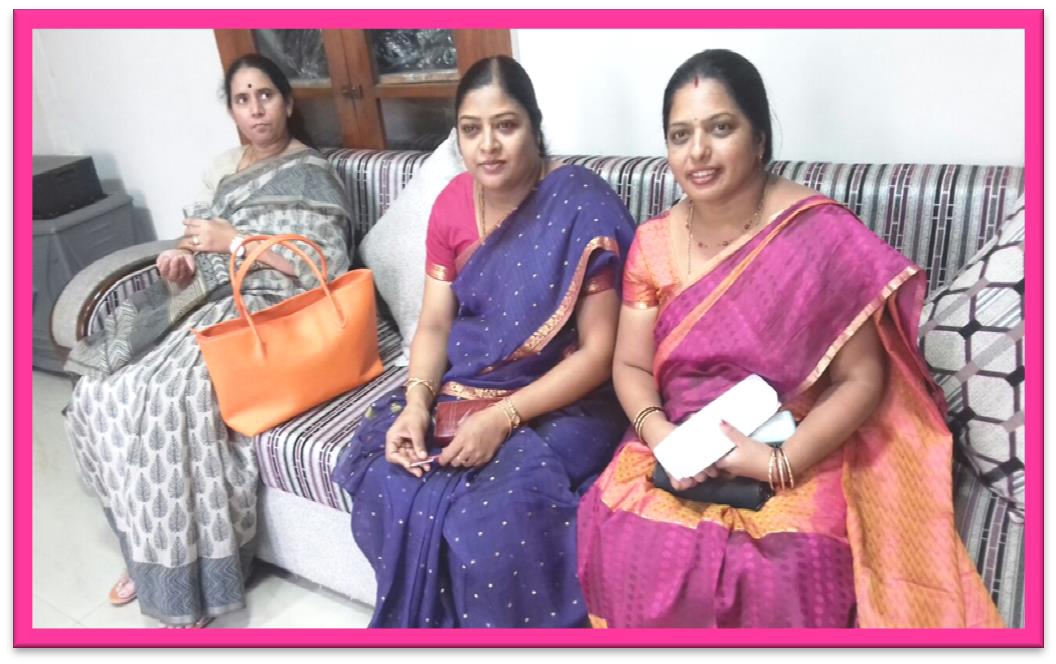 Faculty with Guest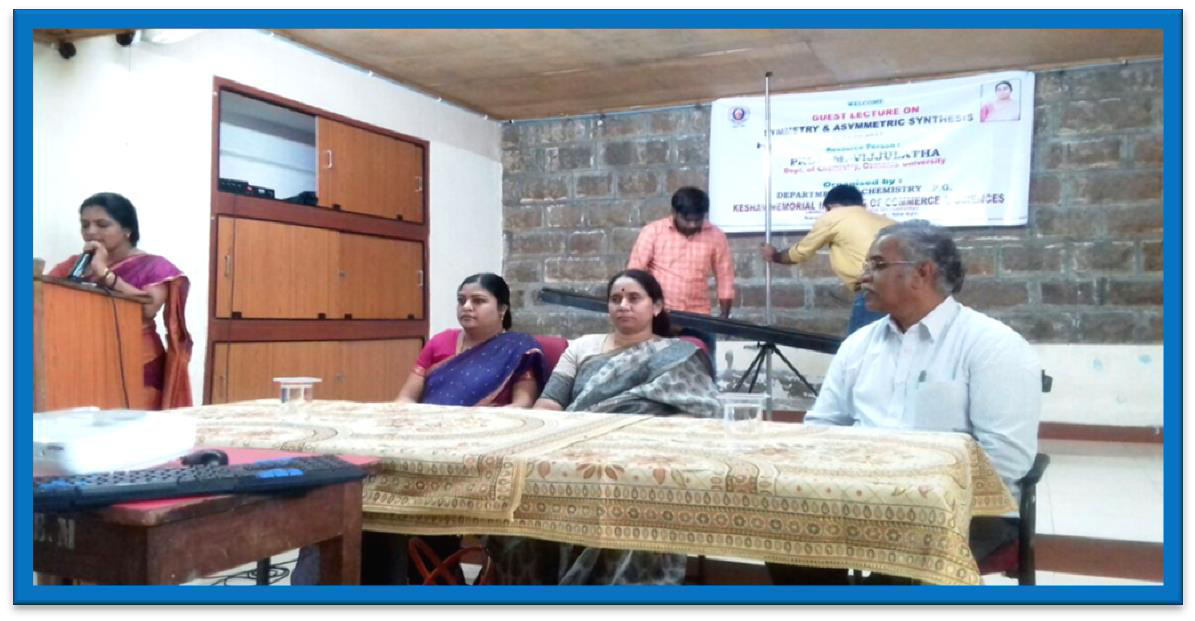 Departmental Report by Mrs.P.Shravanthi HOD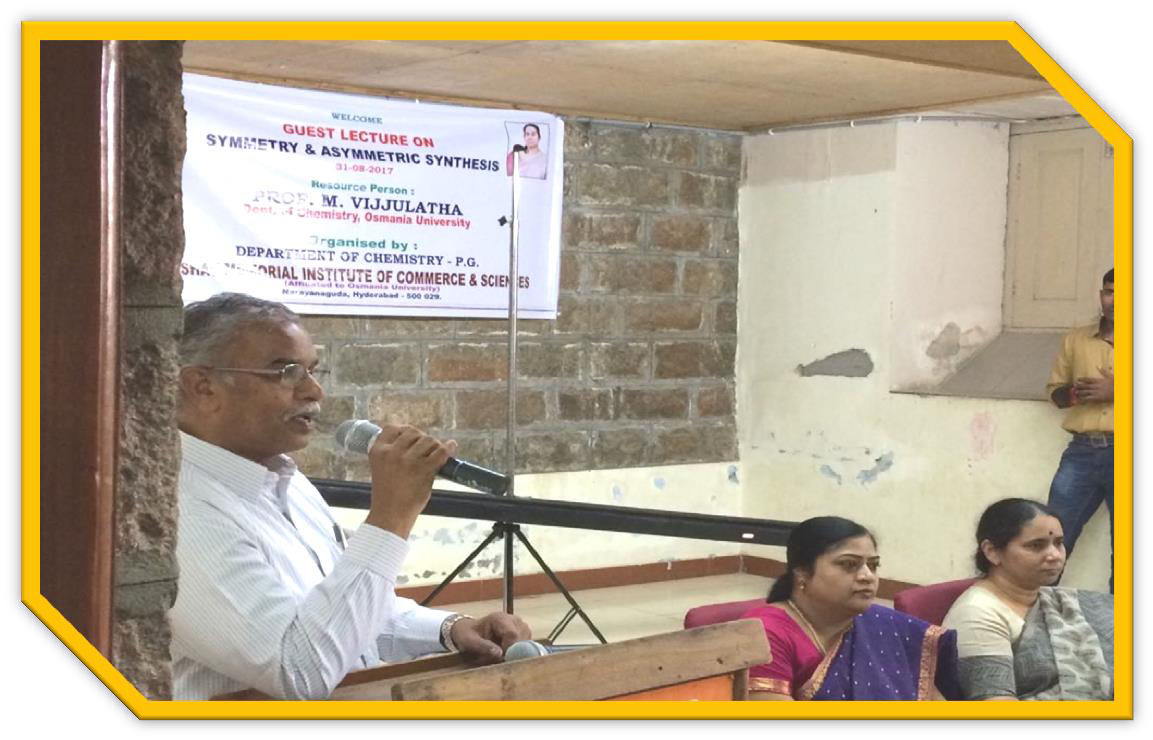 Principal addressing the students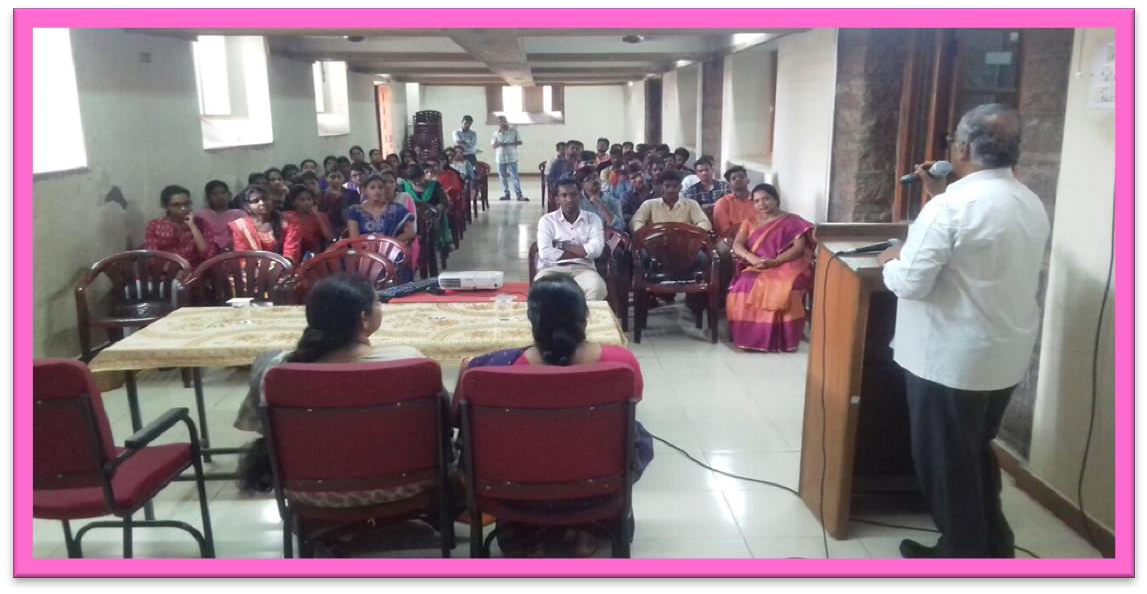 Principal addressing the gathering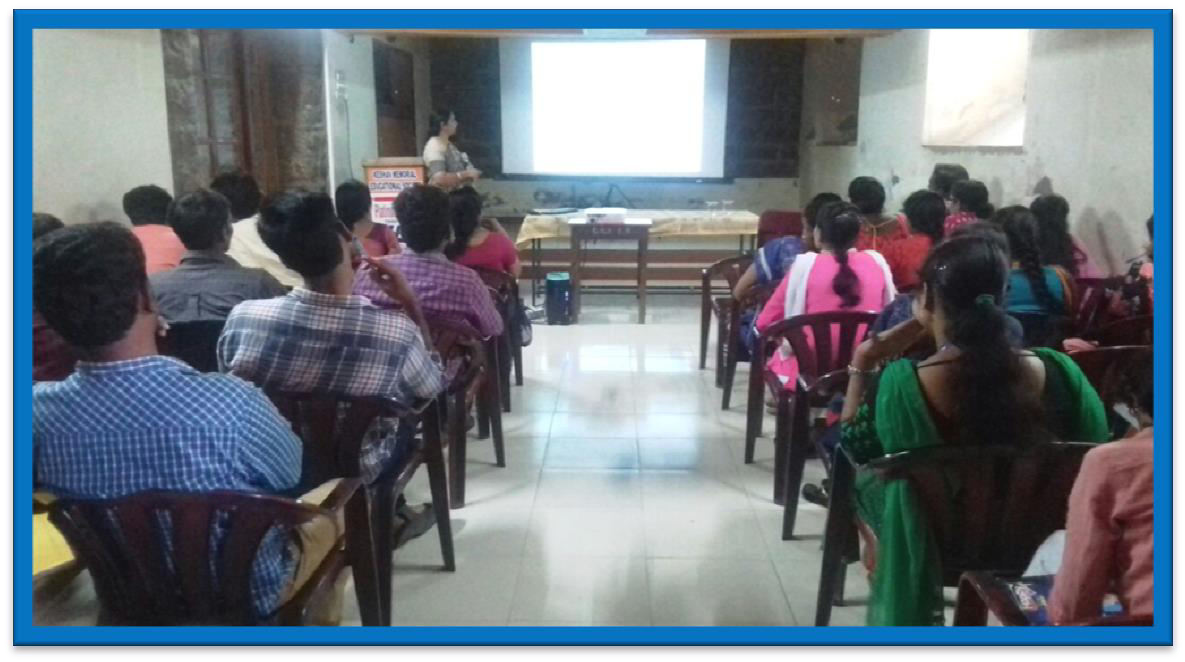 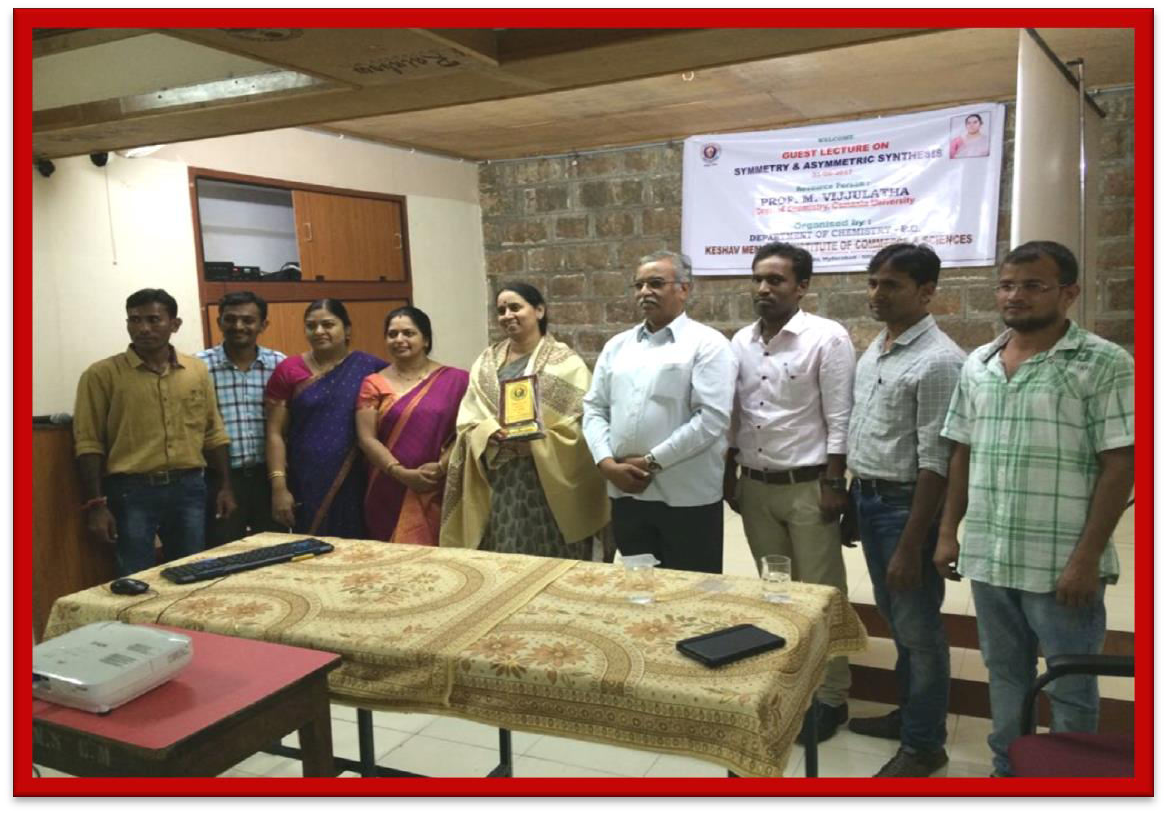 Guest felicitation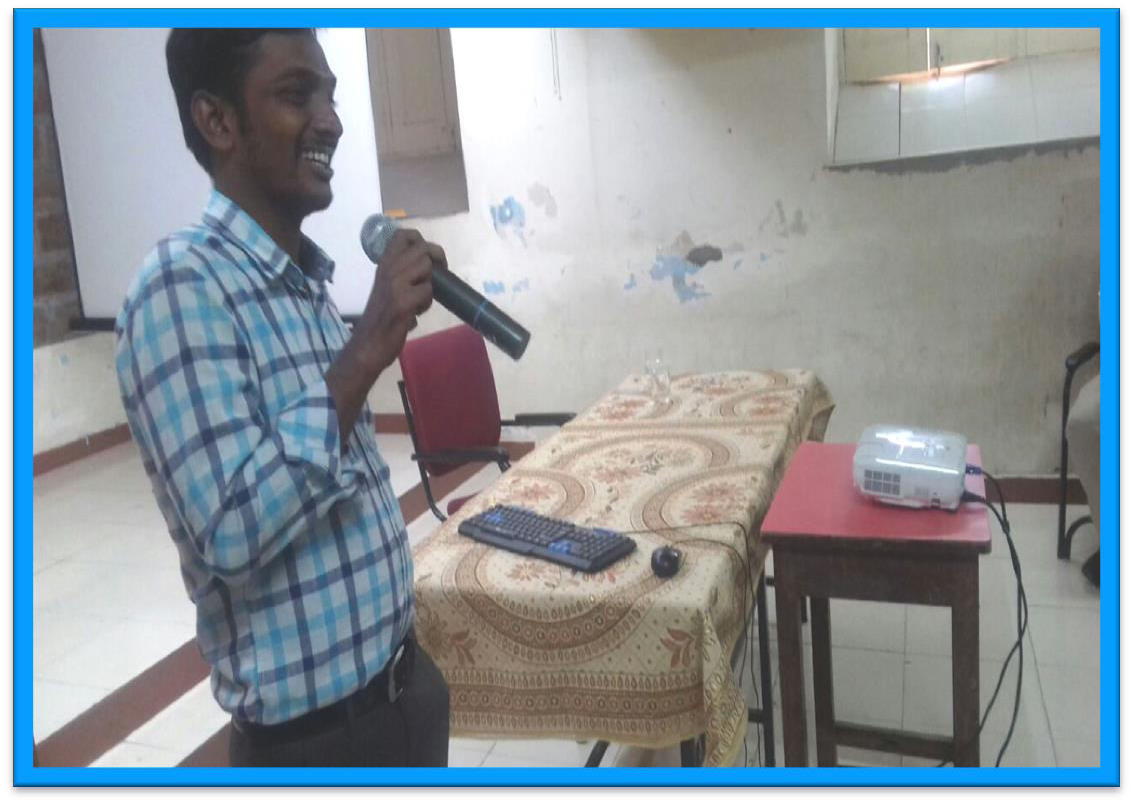 Krishna Prasad faculty Proposing vote of ThanksABOUTSpeaker gave lecture on the topic Symmetry and Assymetric synthesis.OUTCOME:Speaker has clearly explained about symmetry, chiral compounds, chiral centers, racemic mixtures, optically active molecules. Students clearly understood that how from a symmetrical molecule; optically active molecules can be directly produced without requiring resolution of a racemic mixture.INDUCTION PROGRAMME FOR FRESHERS – PGResource Person: Dr. P. Jawaharlal Nehru, motivational speaker, Advocate, Pschyciatrist, Corporate Trainer & NLP trainer. DATE:18/09/2017All the Departments of PG (Mathematics, Chemistry, and Commerce) have organized an Induction programme for the fresher's. The Chief Guest for the programme was Dr. P. Jawaharlal Nehru a motivational speaker, Advocate, Pschyciatrist, Corporate Trainer & NLP trainer.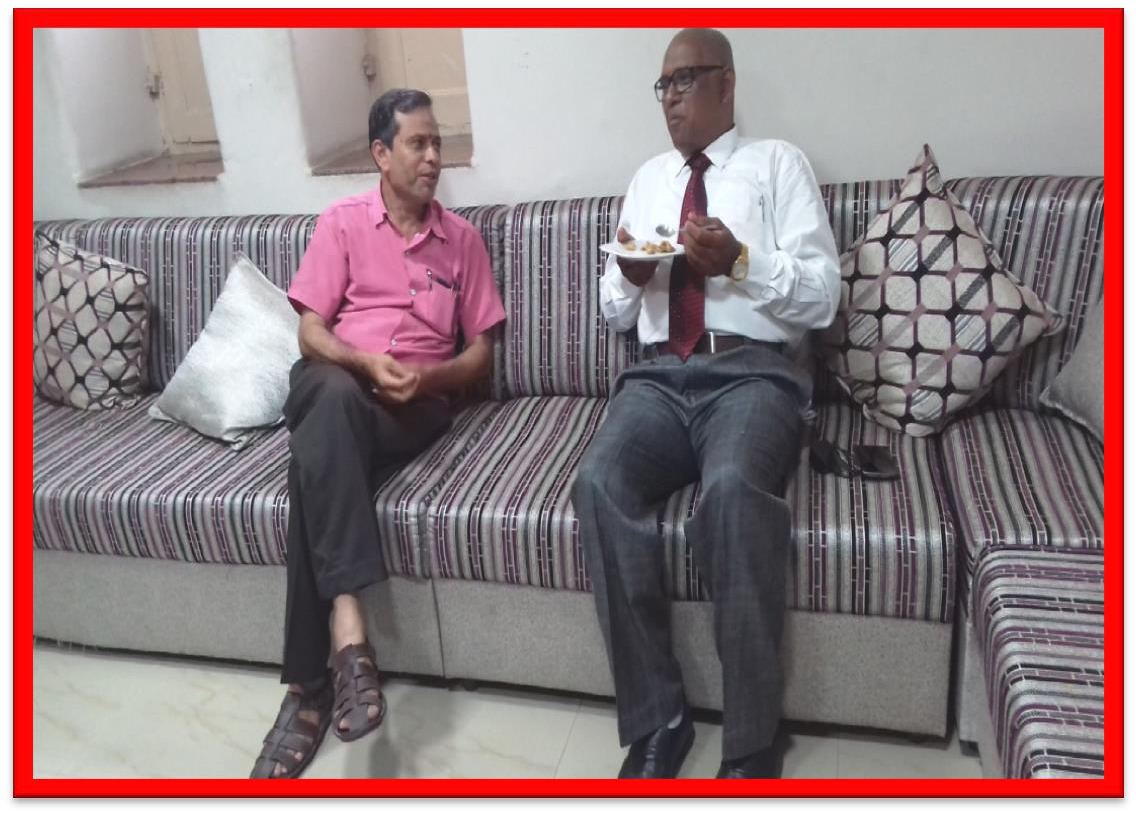 Vice principal interacting with guest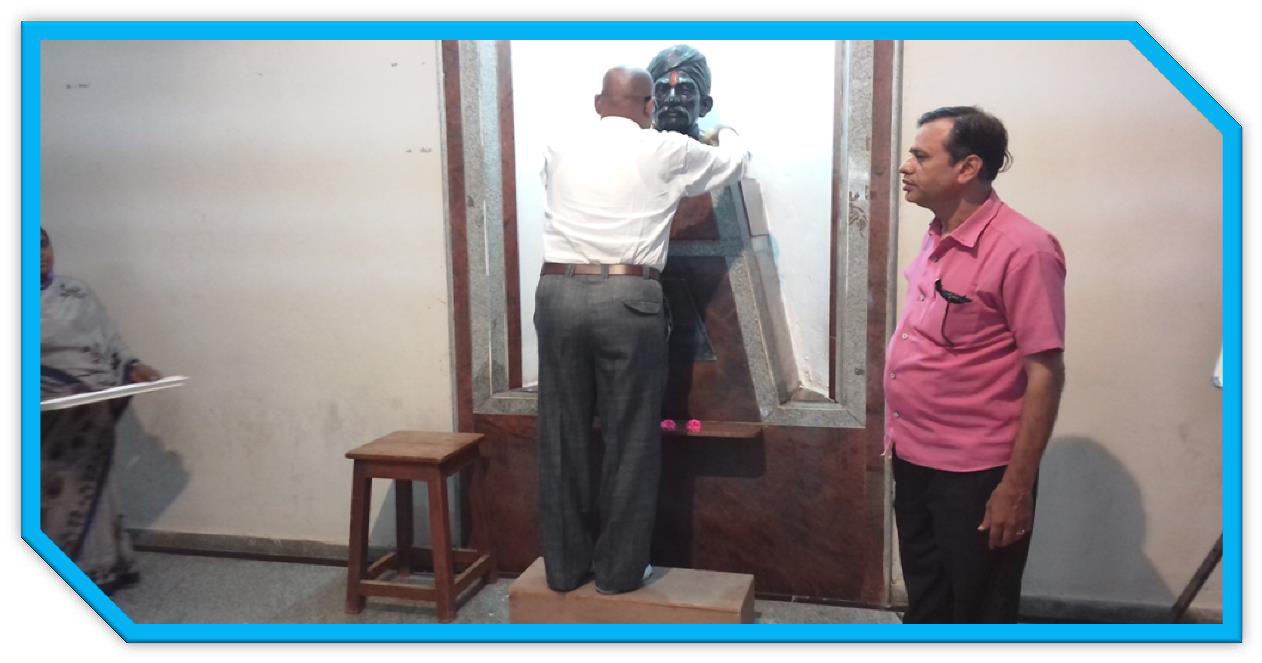 Guest honoring Koratkar statue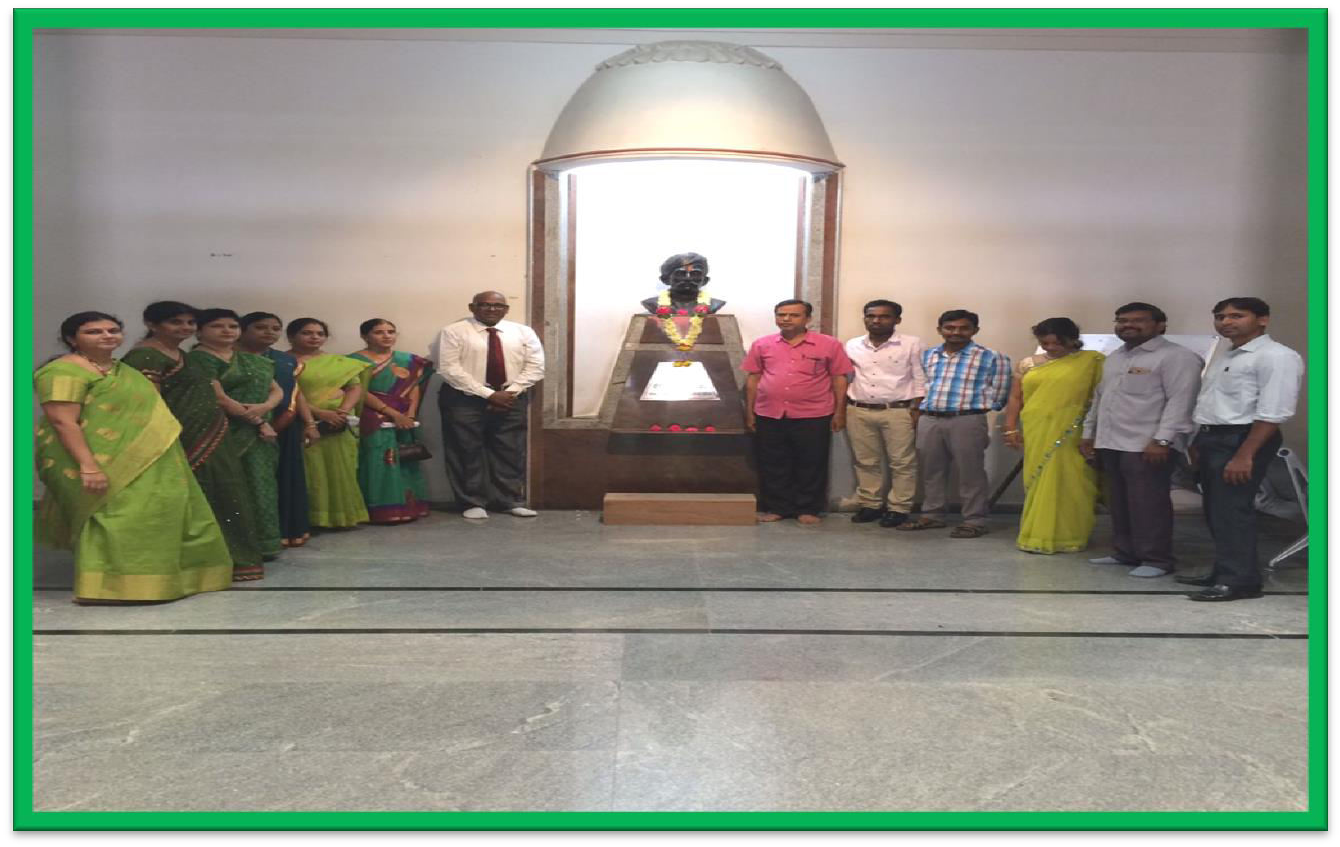 Faculty and Guest honoring the statue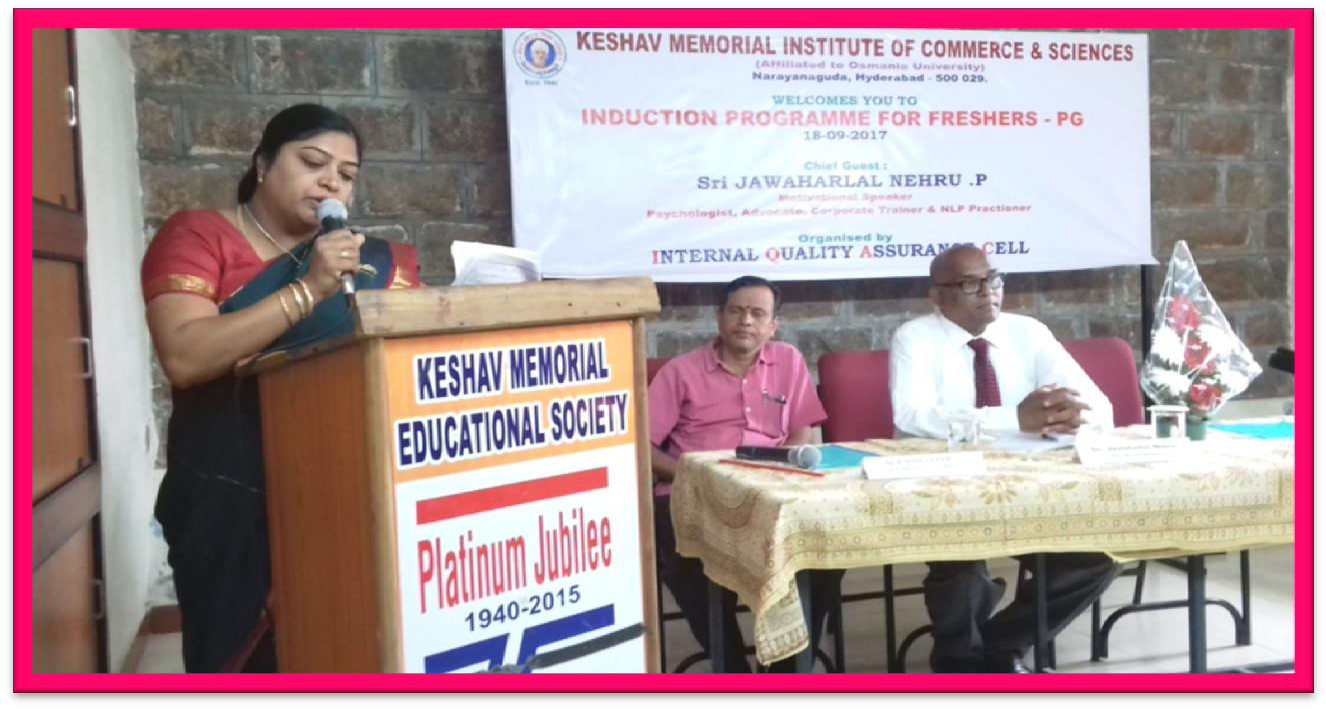 Guest introduction by Mrs.M.Sangeetha Dept of Analy, chem.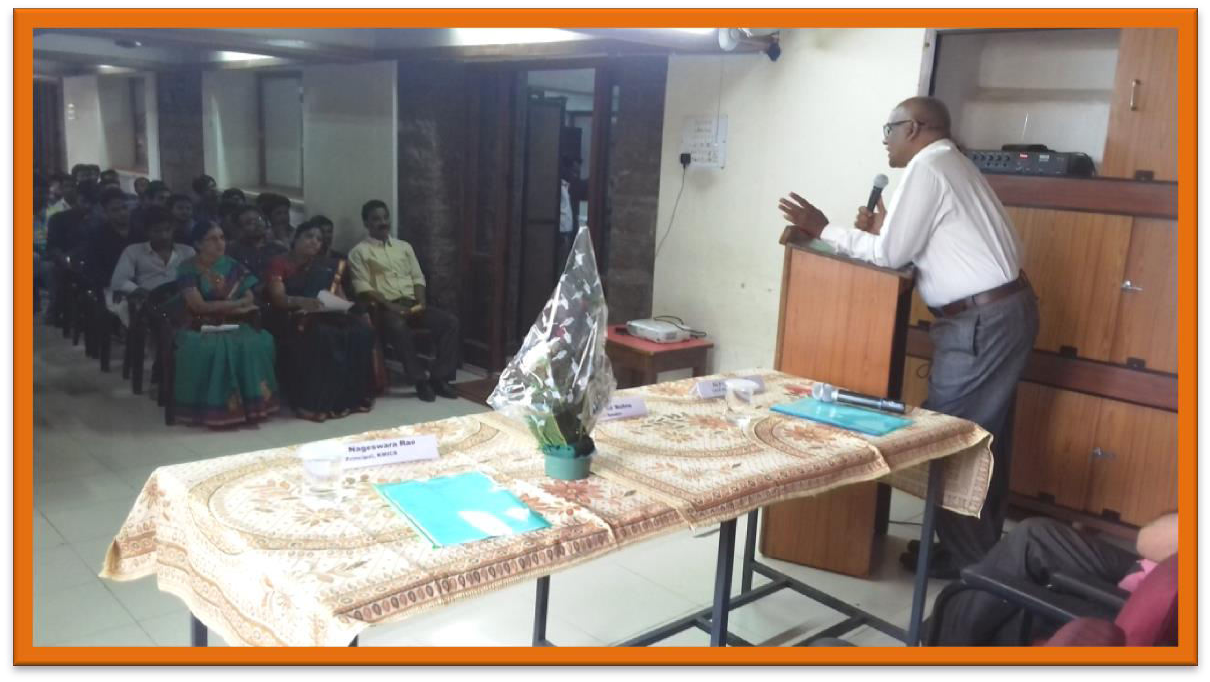 Students being motivated by the guest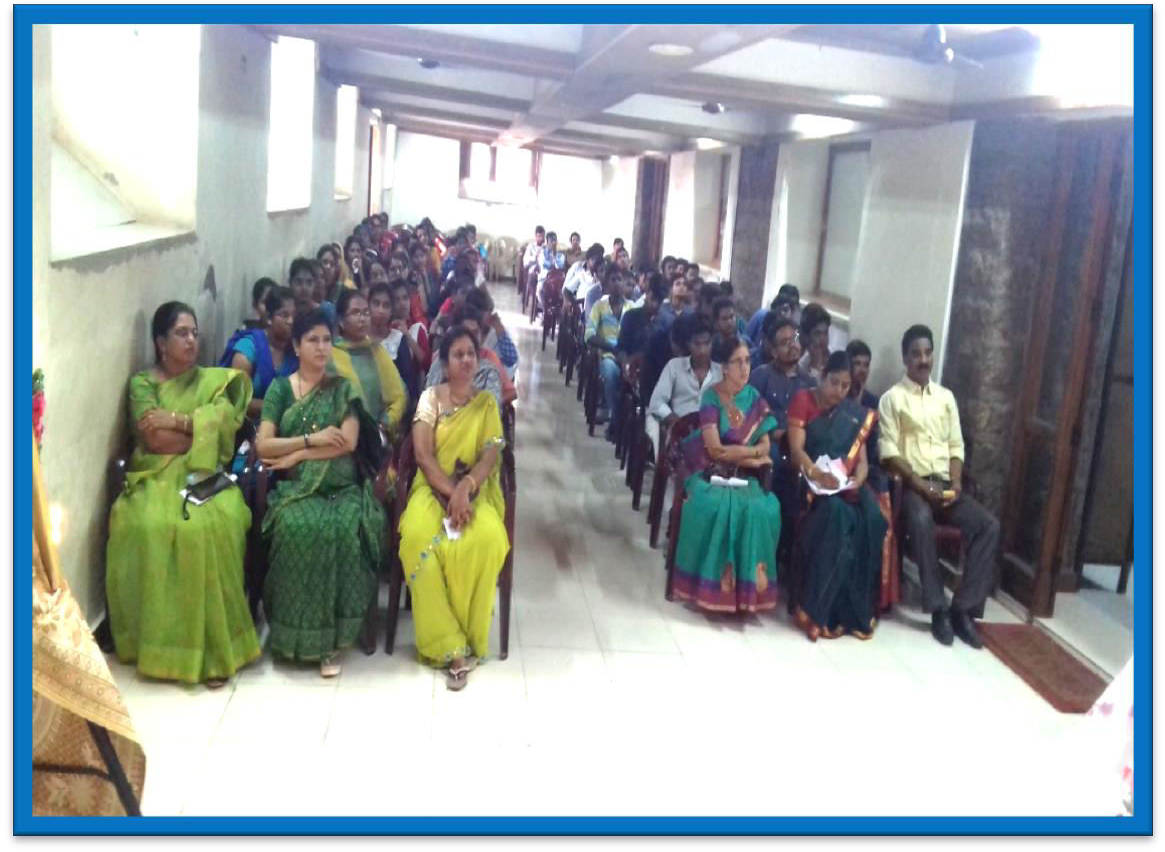 Faculty and students in the Induction Program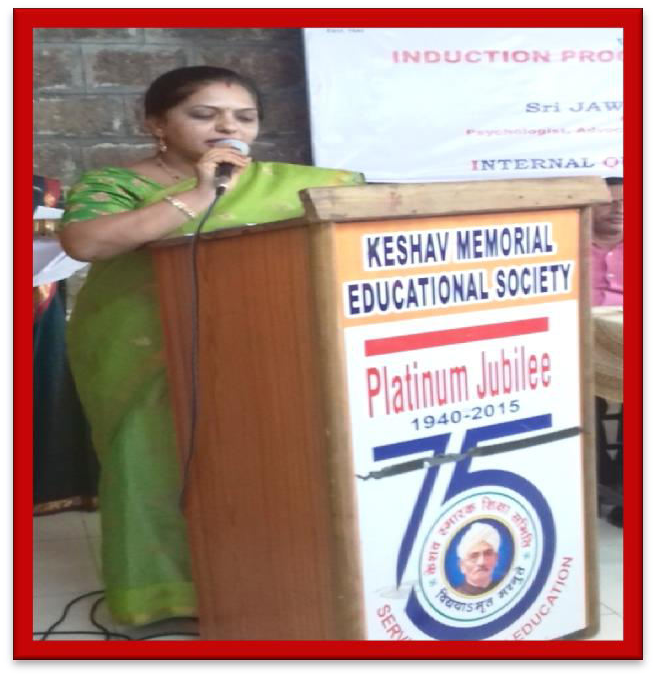 Proposing Vote of thanks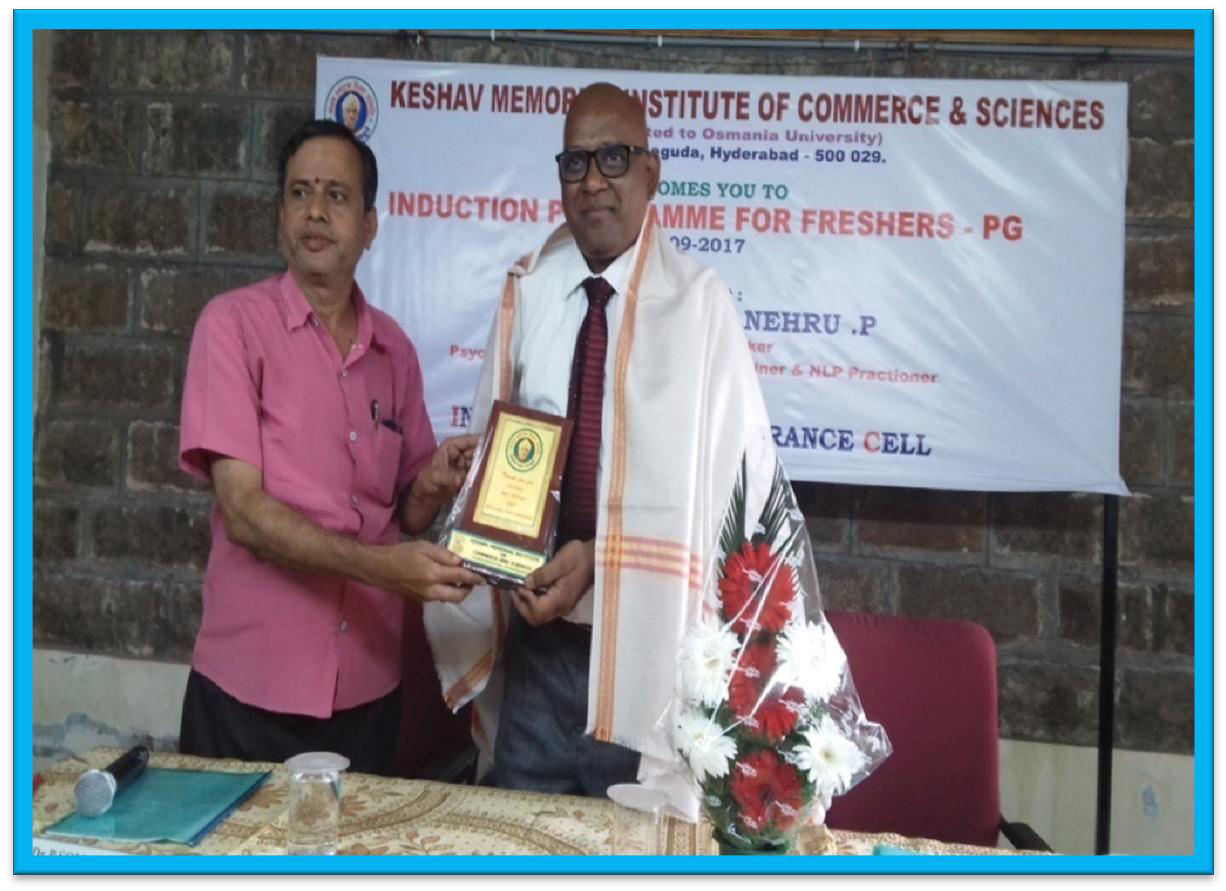 Felicitating the GuestABOUTThe speaker motivated the students and encouraged them to use technology for right purpose, maintain healthy relationships with friends, focus on their career, and aim to achieve their goals.EXTENSION LECTURETopic: Chromatography and Hyphenated techniquesResource person: Dr. Upadhyayula Venkata Ramana Vijayasarathi, scientist from IICT, Tarnaka,	Date: 12-10 -2017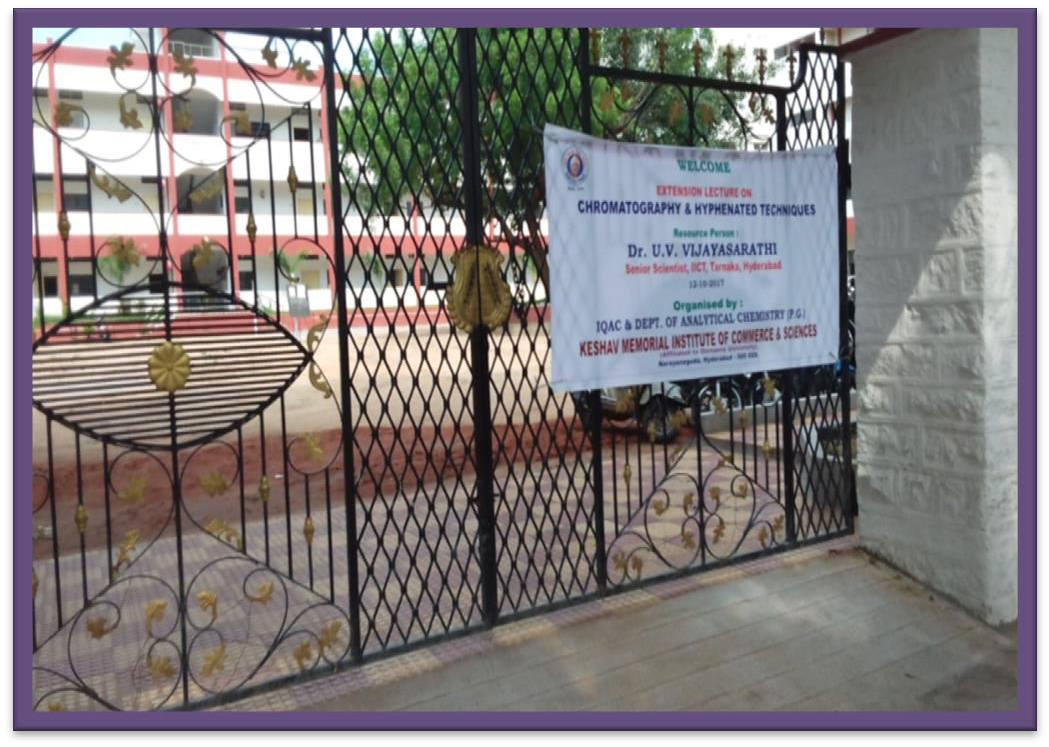 The Department of Analytical chemistry has organized an ''Extension Lecture Programme'' for PG Organic & Analytical chemistry I & II Yr Students on the Topic '' Chromatography and Hyphenated techniques'' on 12th Oct 2017 by the Guest speaker Dr. Upadhyayula Venkata Ramana Vijayasarathi, scientist from IICT, Tarnaka, Hyderabad.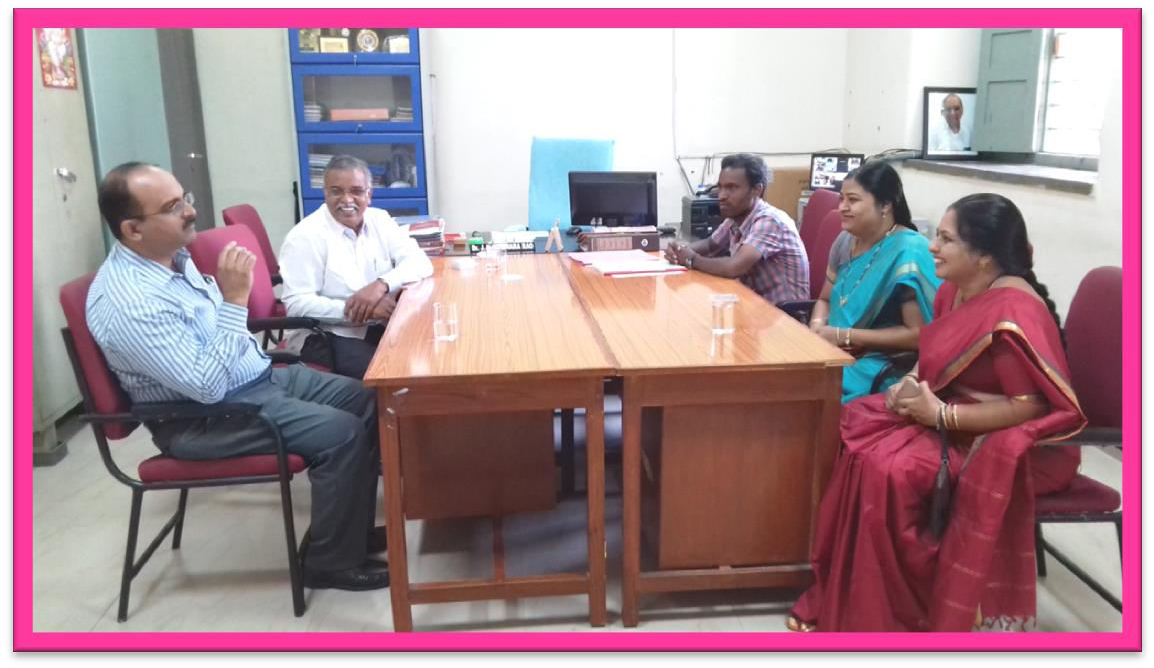 Faculty interacting with Guest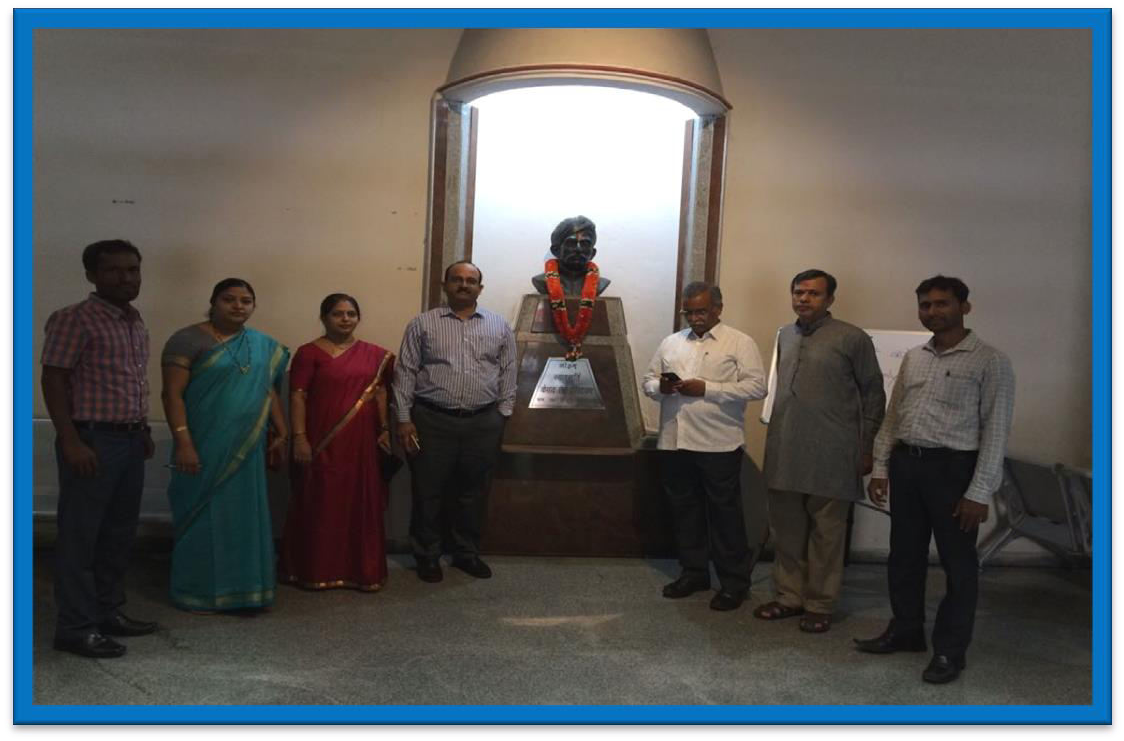 Faculty and Guest Honored Keshav Rao Koratkar Statue with a garland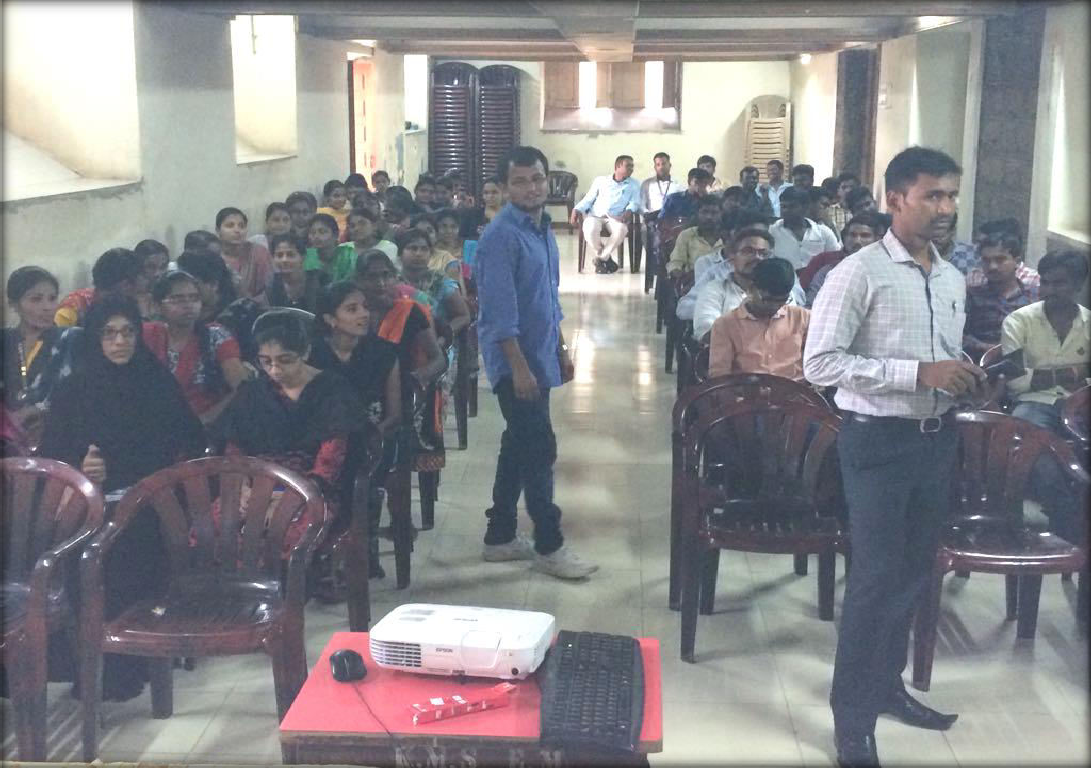 Students of Organic & Analytical Chemistry I st and II st Year gathered for the extension Lecture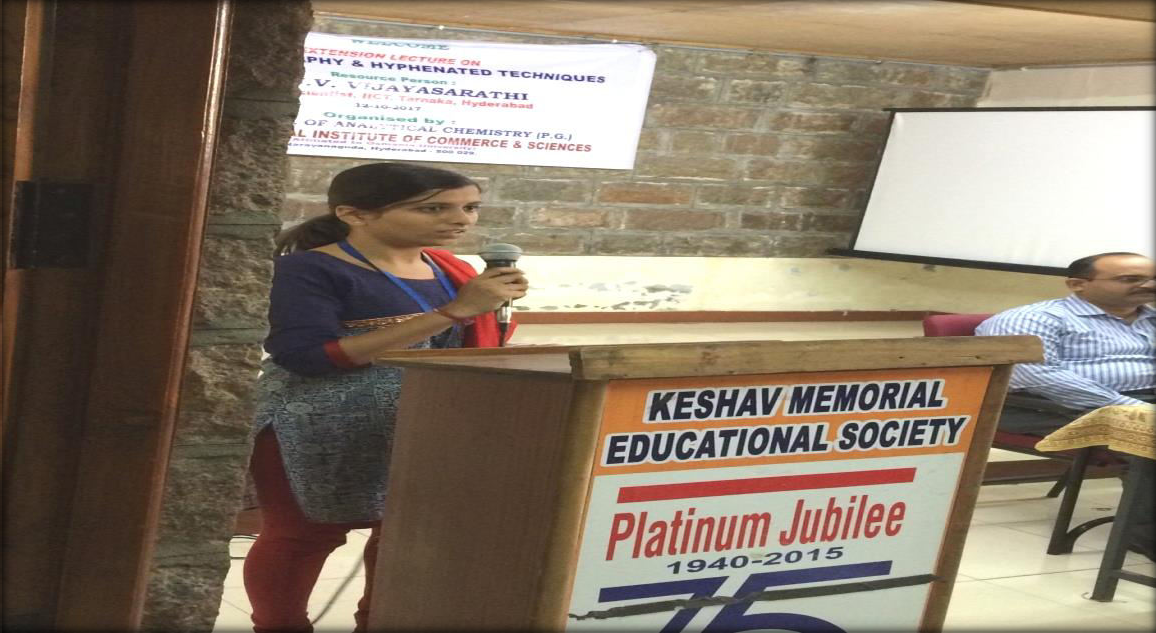 The programme was hosted by a student of M.Sc organic Chemistry II Year Sonia Sharma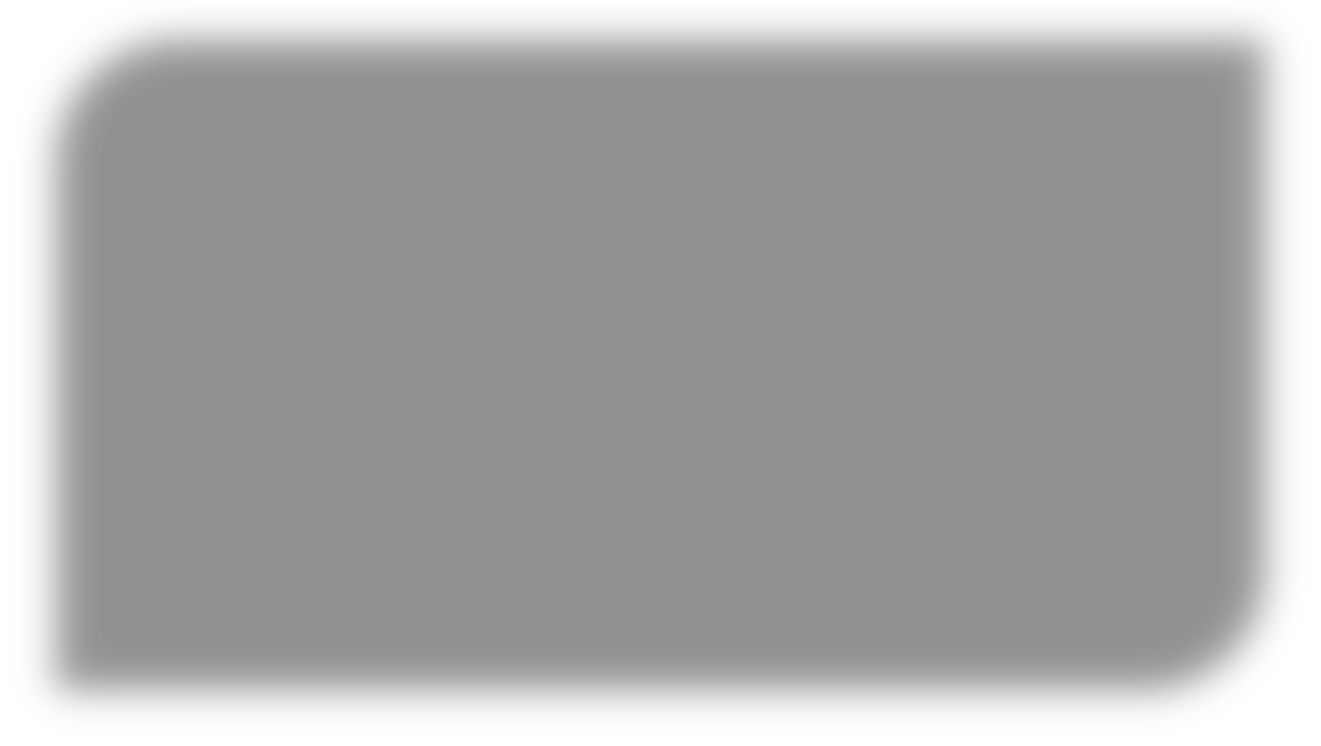 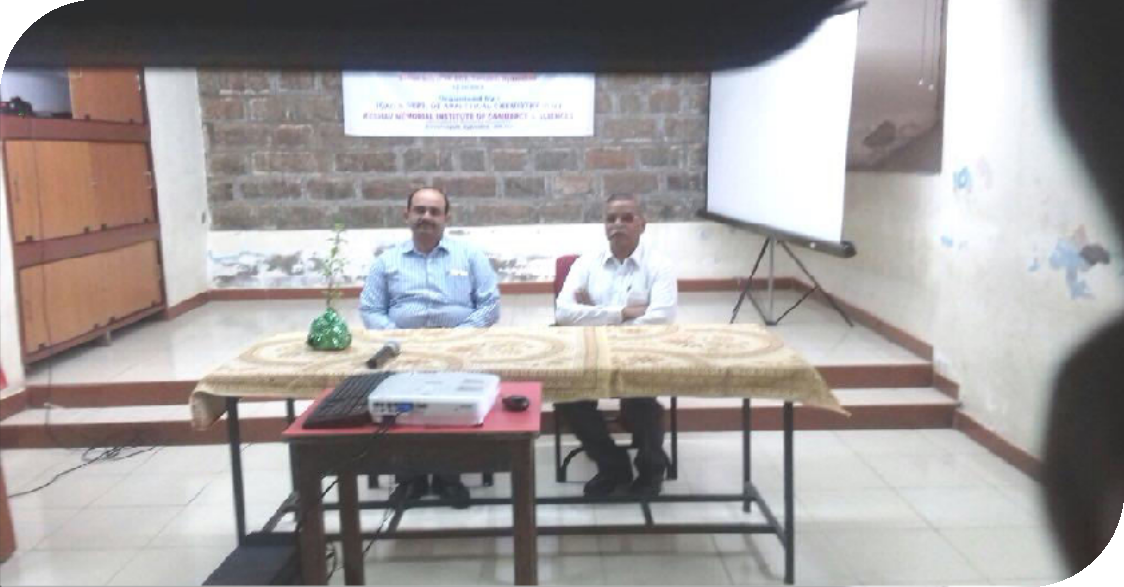 Guest & the principal on to the dais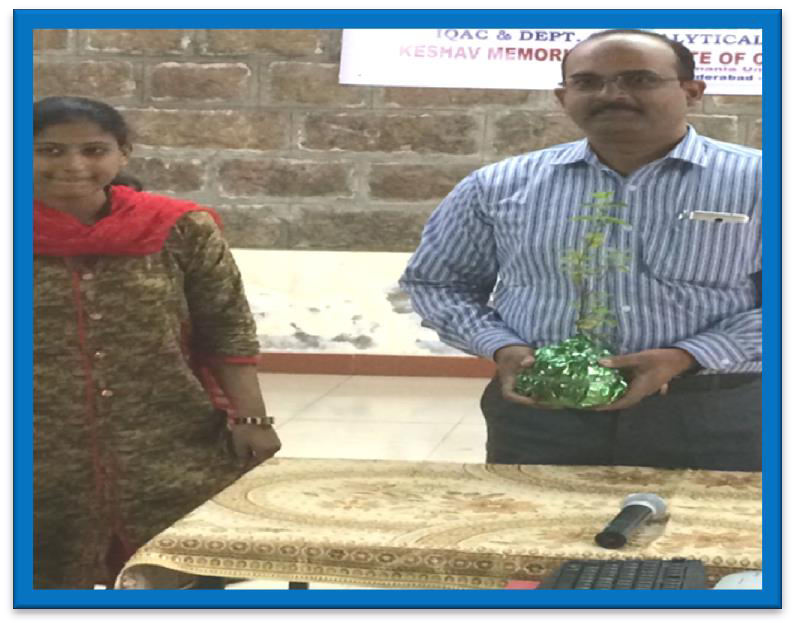 The Guest speaker was honored by presenting a Tulsi plant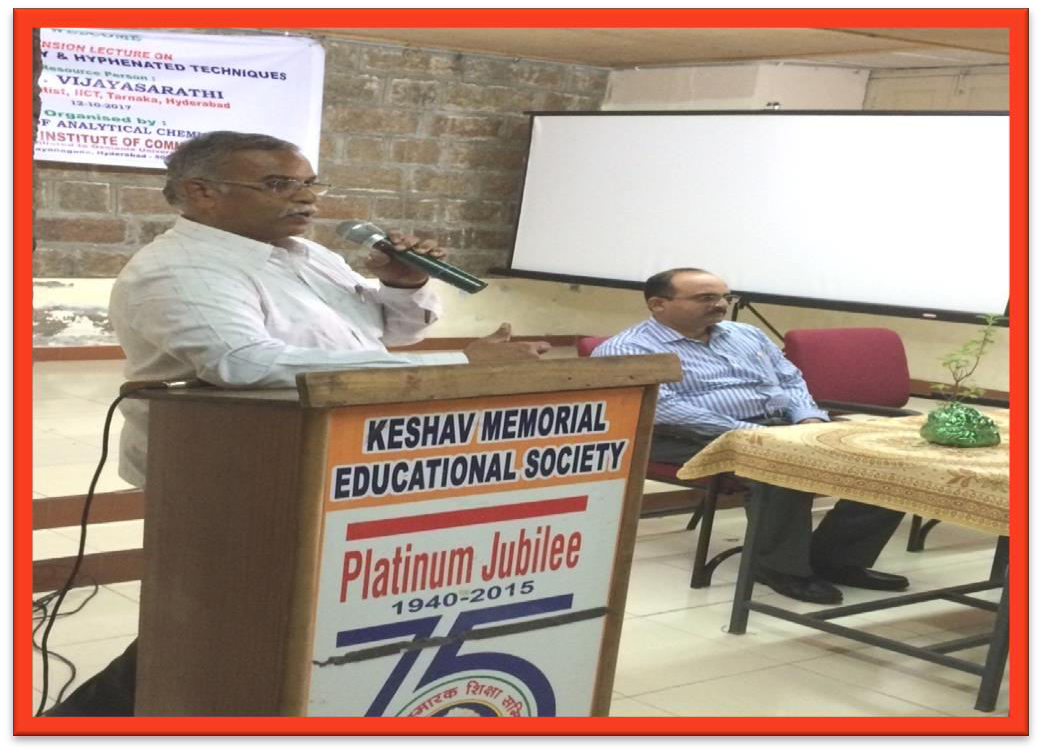 Principal of KMICS Dr. J. Nageswara Rao addressed the gathering.He said that students should get benefited from such Seminars and Extension Lecture programmes which are conducted in the college as a part of their academics and should get inspired by such scientists and enter into Research field and do their PhD.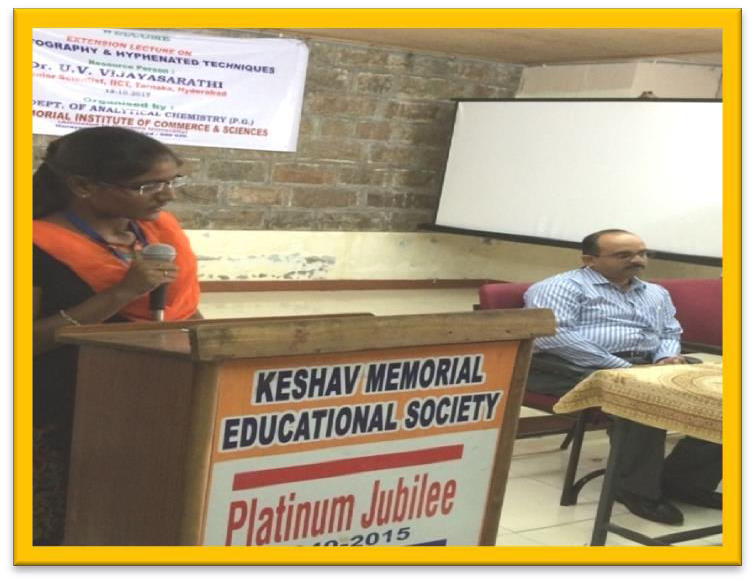 Supriya of M.Sc Analytical II Year giving Guest Introduction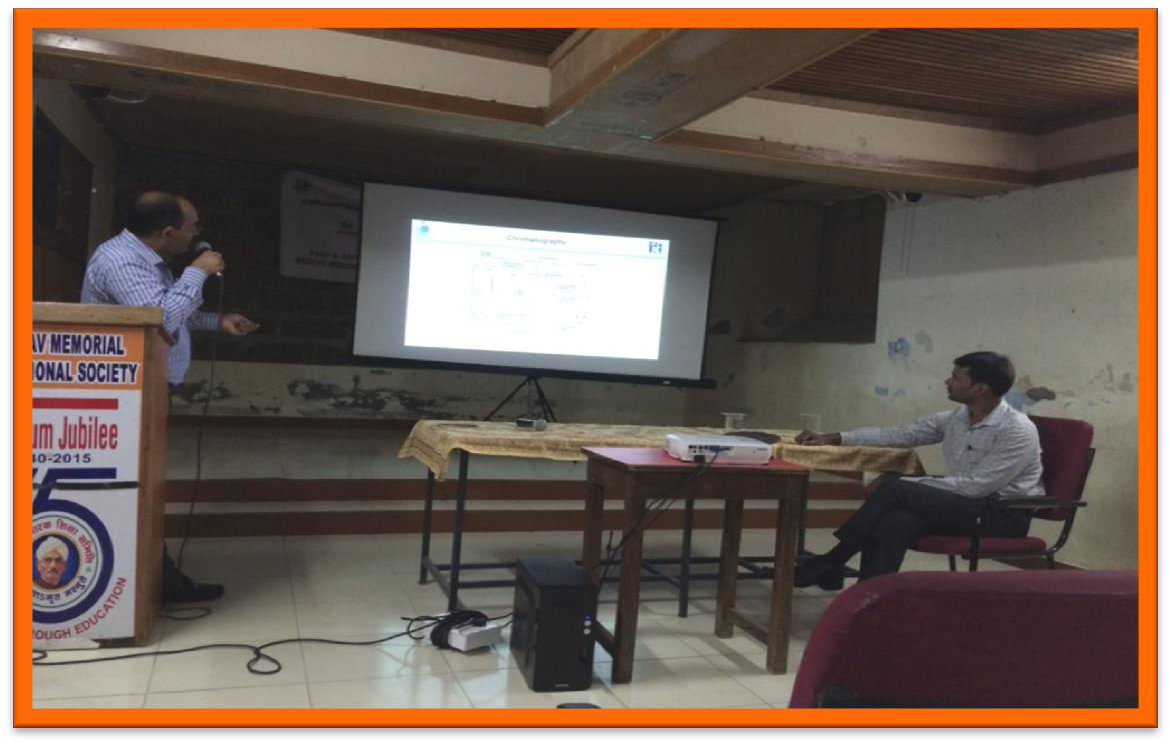 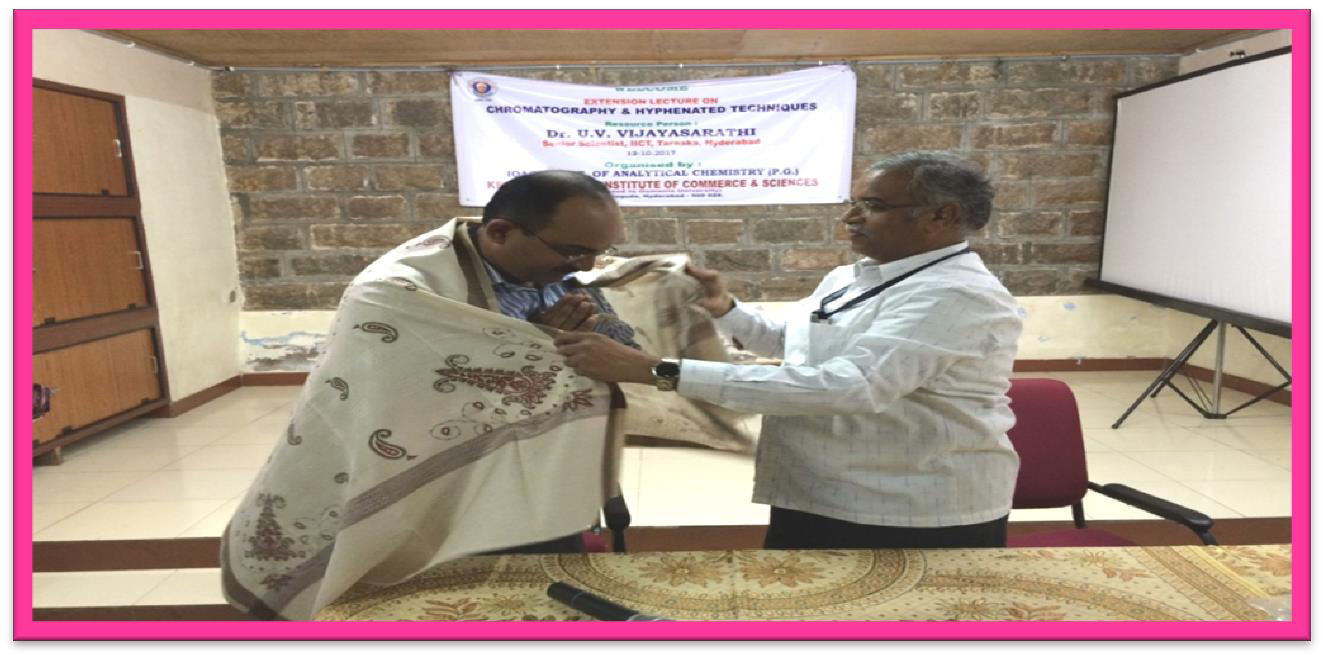 Guest felicitation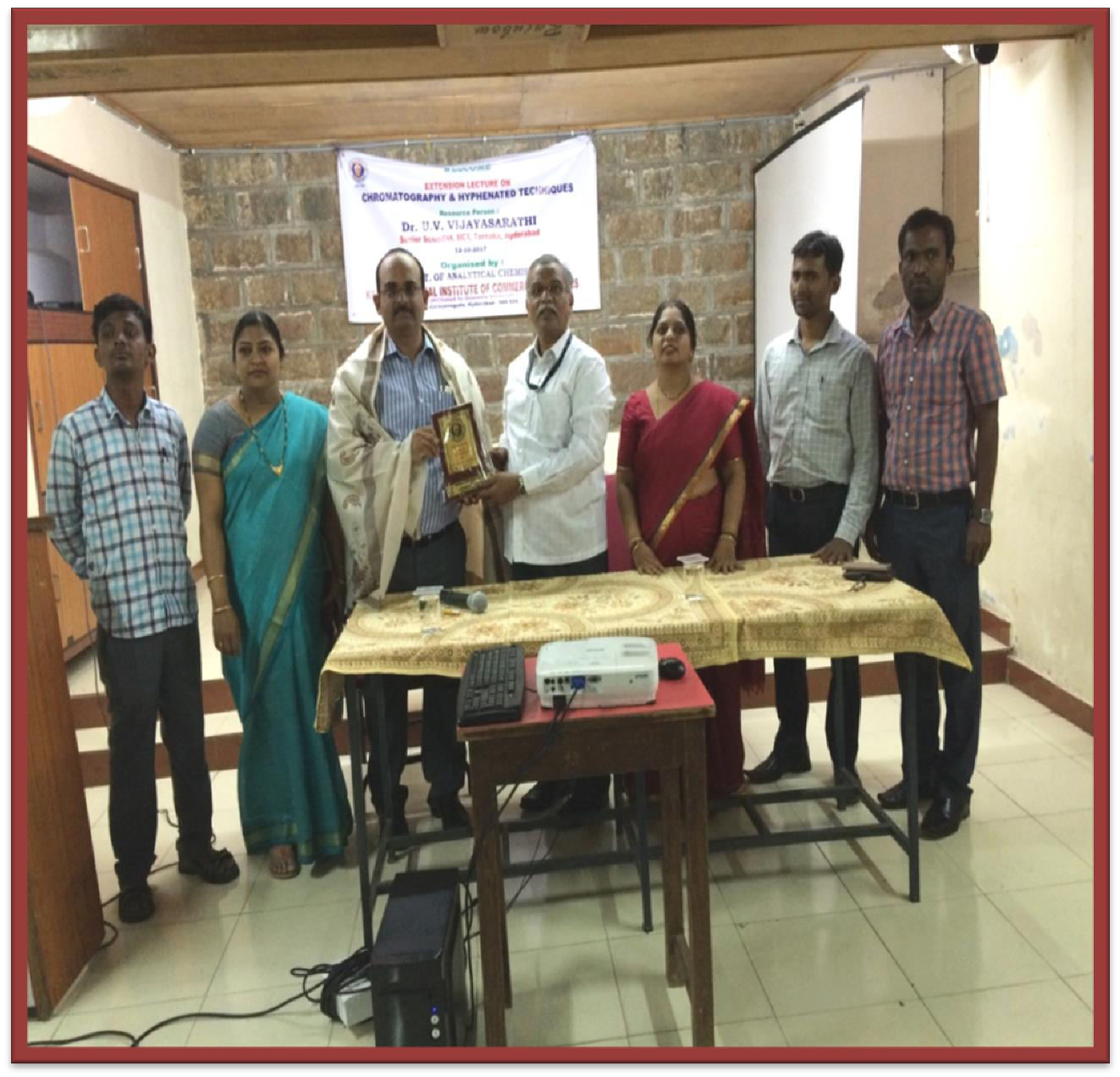 Felicitation to the Guest speaker by the principal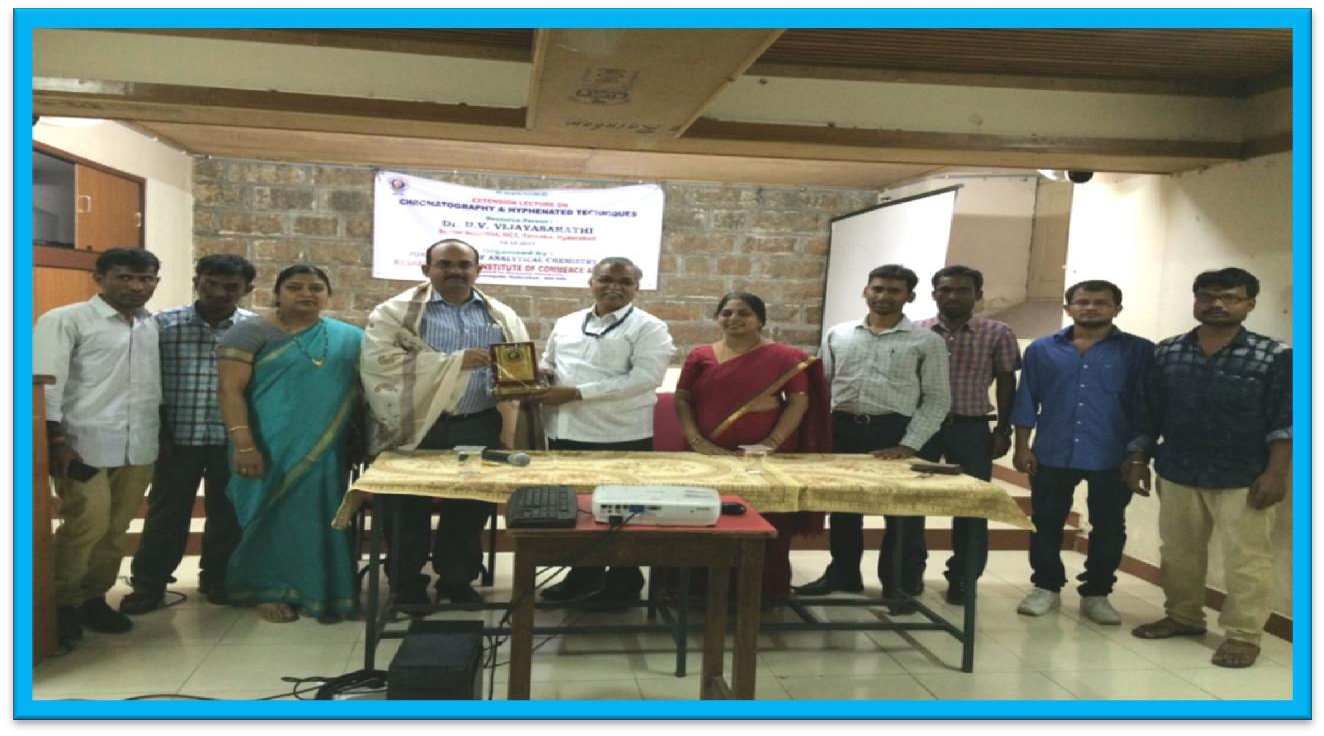 Felicitation to the Guest speaker by the principal and all facultiesAboutGuest speaker was given the time for delivering his extension Lecturer. He has used PPT mode for his lecture. He has explained continuously about the topic '' Chromatography and hyphenated techniques.''Outcome:In his extension lecture, Sir has very clearly explained right from the basics & fundamentals of chromatography, its classification, techniques, types of chromatography, and also the advanced part of chromatography i.e., the Hyphenated techniques. Sir has explained about the principles involved in separation, Interactions of stationary and mobile phases, mass analyzers, Interfaces and Instrumentation. He interacted with the students by asking certain Questions. His lecture was very interesting; every one attentively heard the lecture. Students got the opportunity to see all the instruments of hyphenated techniquesFIELD TRIPPlace: Suven Life Science labs at Sanga Reddy DistDate: 27/10/2017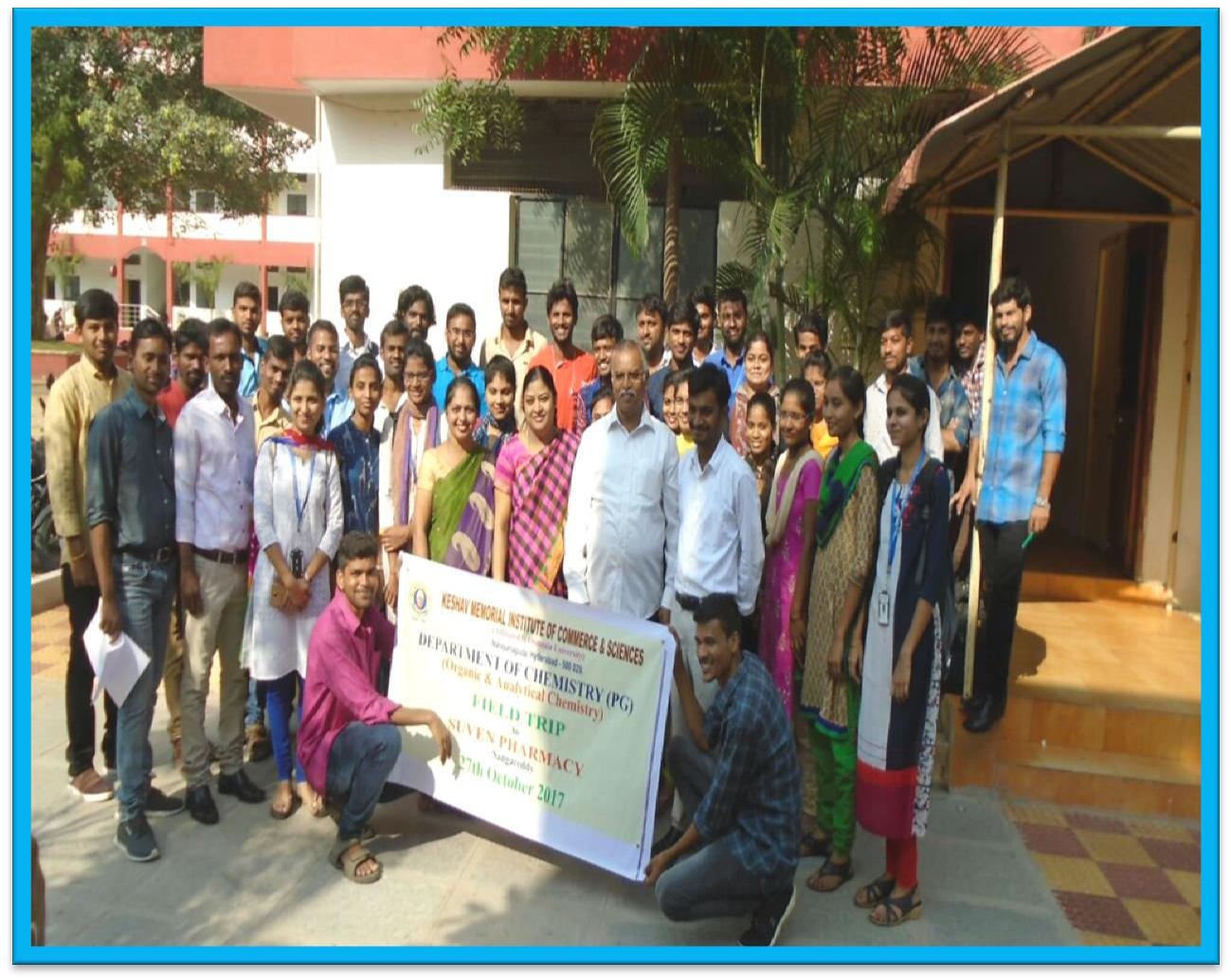 PG Chemistry Staff of Organic & Analytical Departments have organized a field trip to Suven life sciences Lab at Sanga Reddy Dist for all the II Yr Organic & Analytical Chemistry Students on 27-10-2017 The College Management has arranged Transportation (bus) for pick up & dropping of the Students & Staff.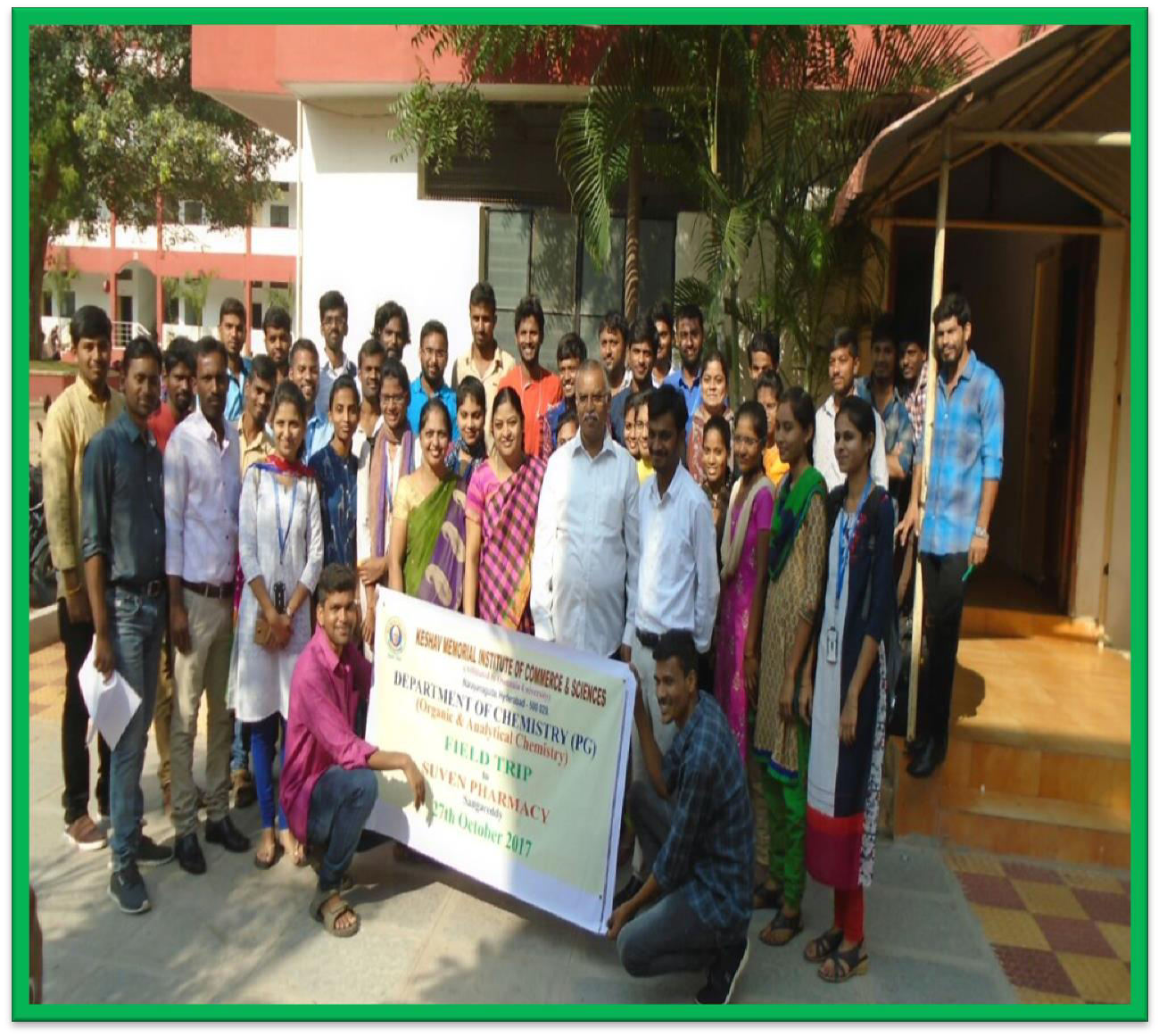 Before going to the field trip on 27-10-2017, Students were accompanied with Principal and Faculty.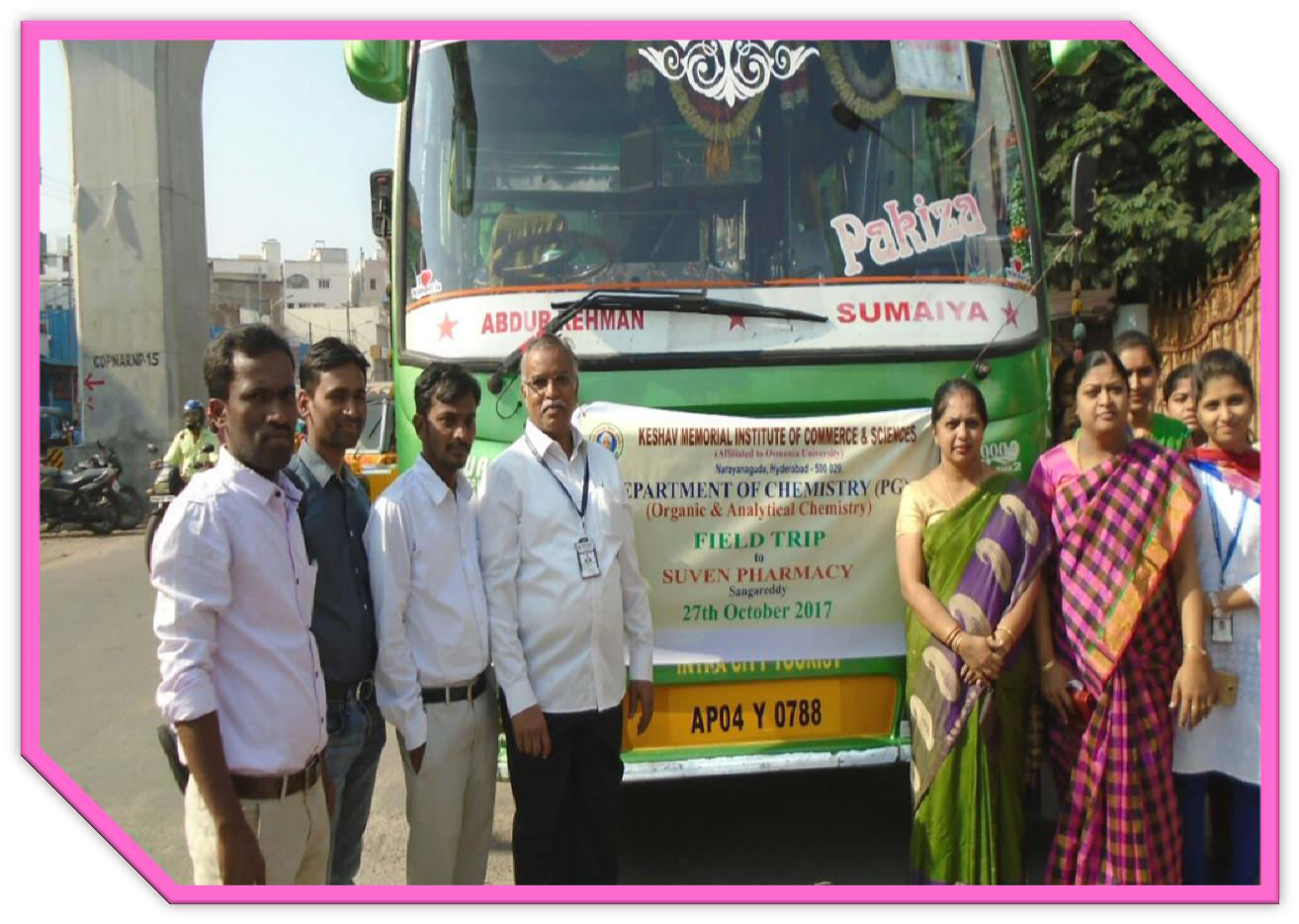 A special Bus was arranged by College management for transportation of students to visit the Suven Bio Sciences Lab located at Sanga Reddy.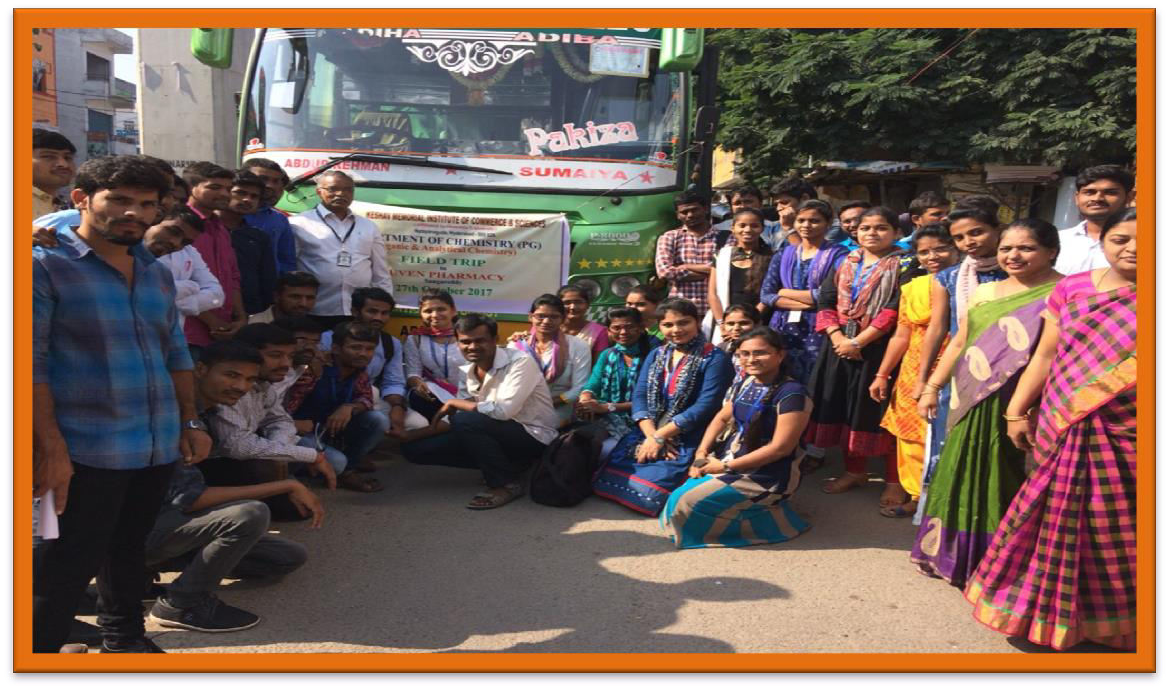 Students and faculty inside the bus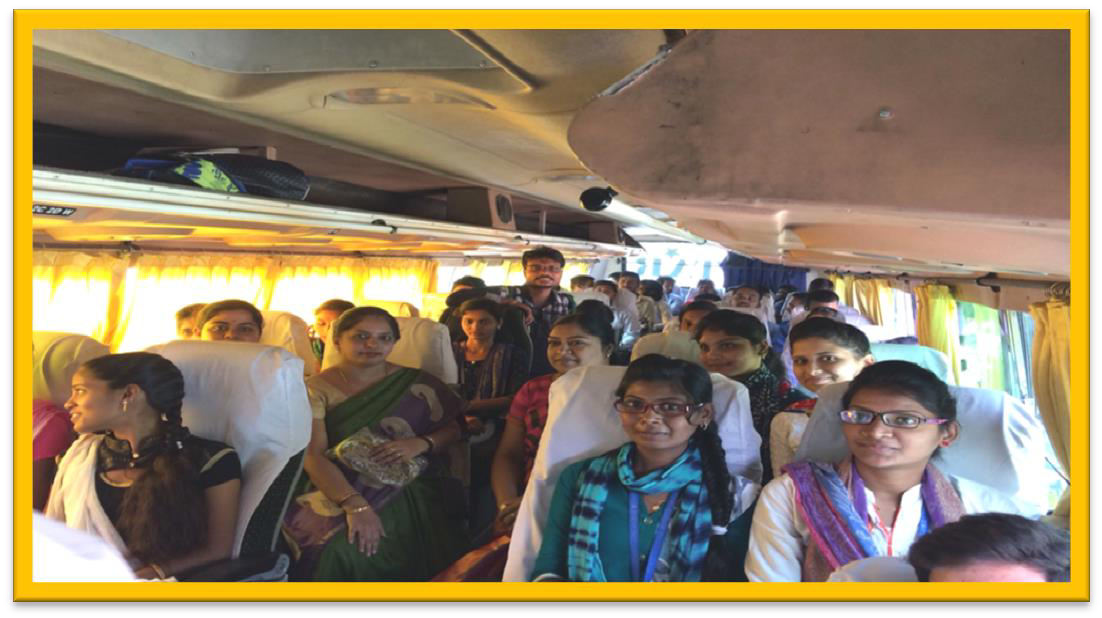 Students and faculty inside the bus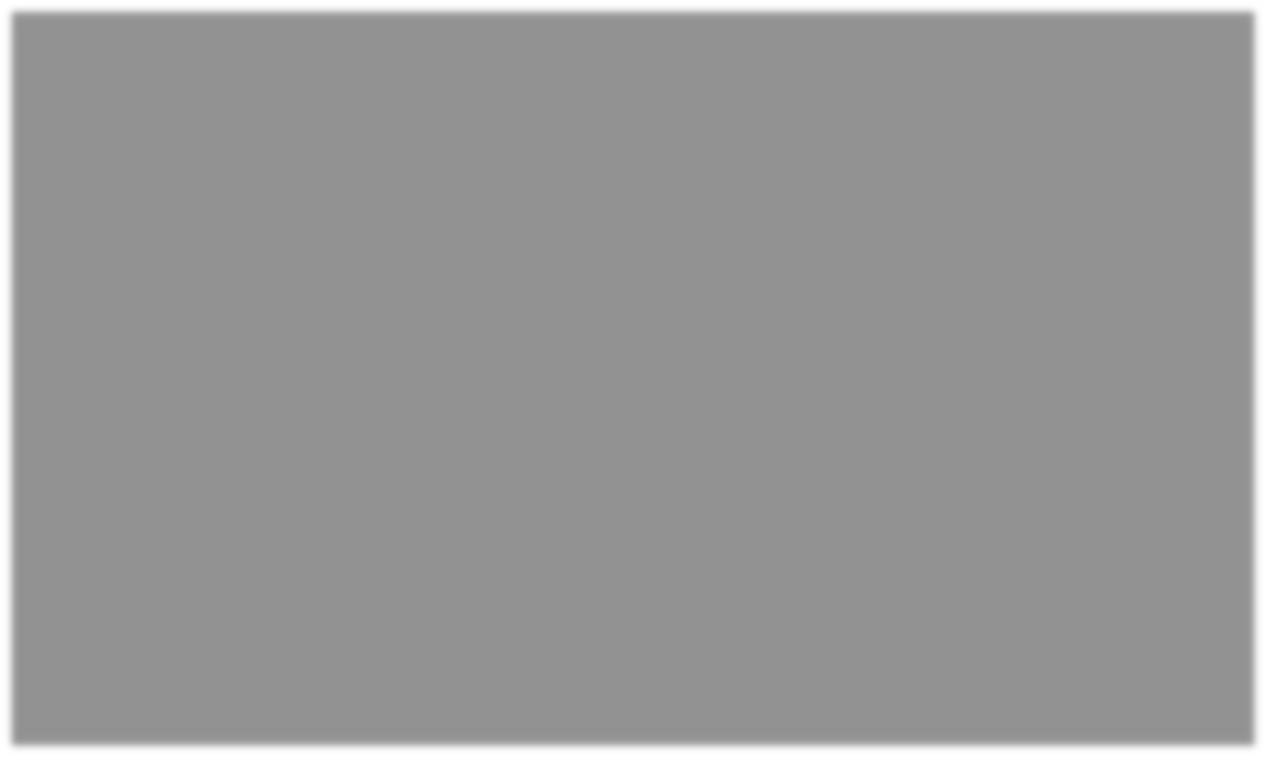 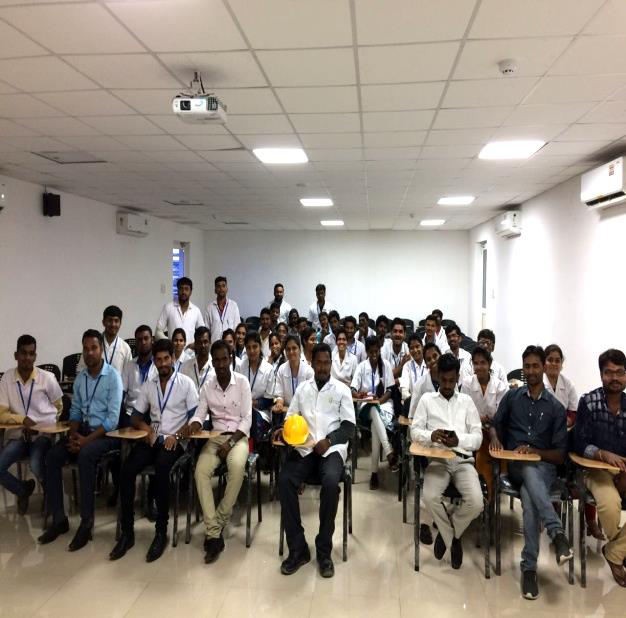 Students and faculty at Suven life sciences Ltd inside the lab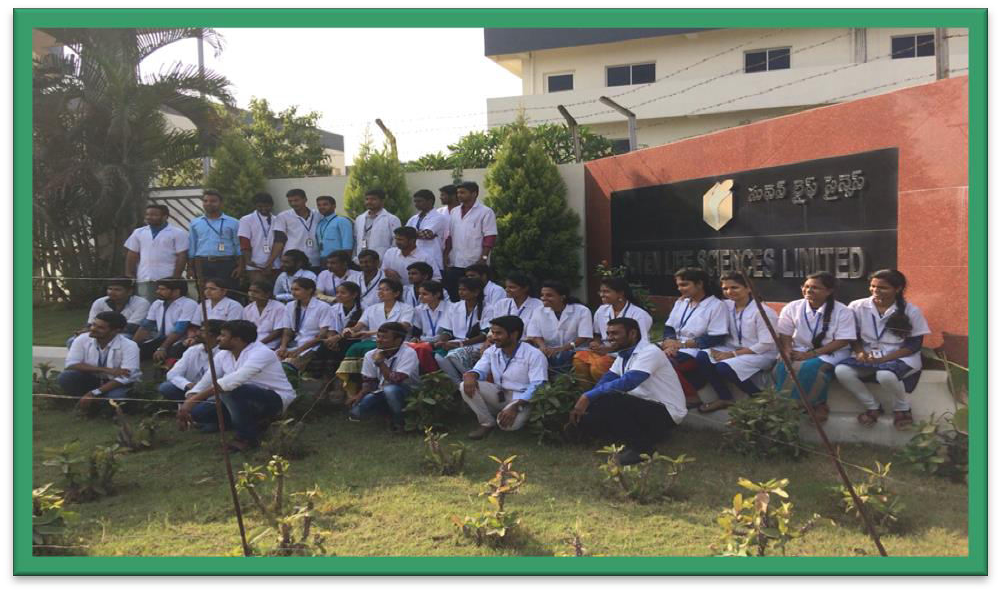 ABOUTPG Chemistry Staff of Organic & Analytical Departments have organized a field trip to Suven life sciences Lab at Sanga Reddy Dist for all the II Yr Organic & Analytical Chemistry Students on 27-10-2017. The Chairman of that Lab has explained about the works done at their Lab .Later as on all the Students were divided into 4 groups and one Lab in charge was associated with each group to demonstrate about the departments and the Lab equipments, Reactions & Processes done in the Lab to all the students. They have shown all the Labs, instruments & equipments like HPLC, TLC, IR, Desiccators, Centrifuge, GC, Balances, Reactors, Capillary tubes, Distillation, Boiling & Steaming processes, Acid tanks, safety & first aid devices etc. They have also explained the importance and usage of each instrument & procedure in the analysis of different samples.OUTCOME:All the students enthusiastically heard and understood about every instrument, it’s working & its advantages in the analysis ,it was a really a good educational field trip, they have spent more time in the Lab, visiting all the Departments and gained adequate practical knowledge .INTERNATIONAL SCIENCE DAYRESOURCE PERSON: Dr. Ravindra Tiwari, Dean, Global Institute of Engineering & Technology MoinabadDate: 10th NOV 2017International Science Day was celebrated on 10TH Nov 2017. It was organized by Science Association committee. Dr. Ravindra Tiwari, Dean, Global Institute of Engineering & Technology Moinabad was invited as the Guest speaker for the occasion.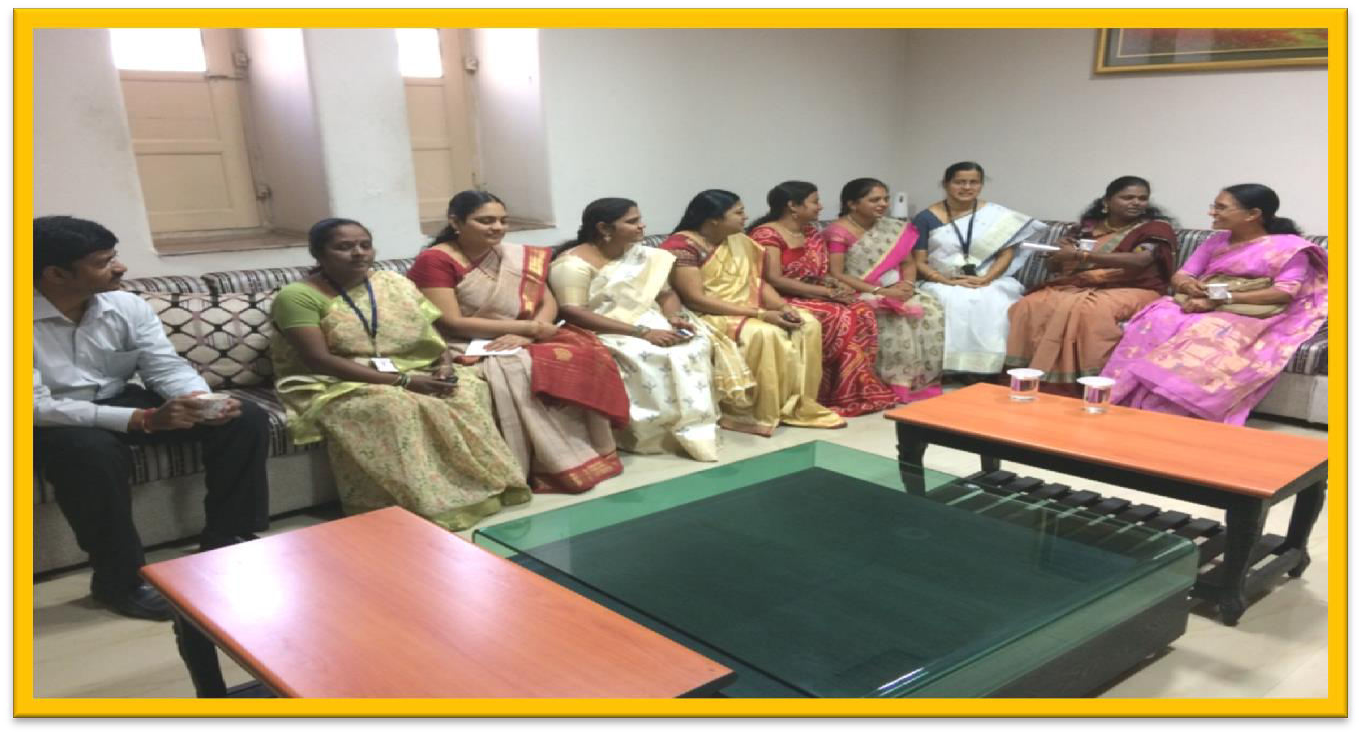 Science Association committee members with Guest Dr. Ravindra Tiwari, Dean, Global Institute of Engineering & Technology Moinabad on International science day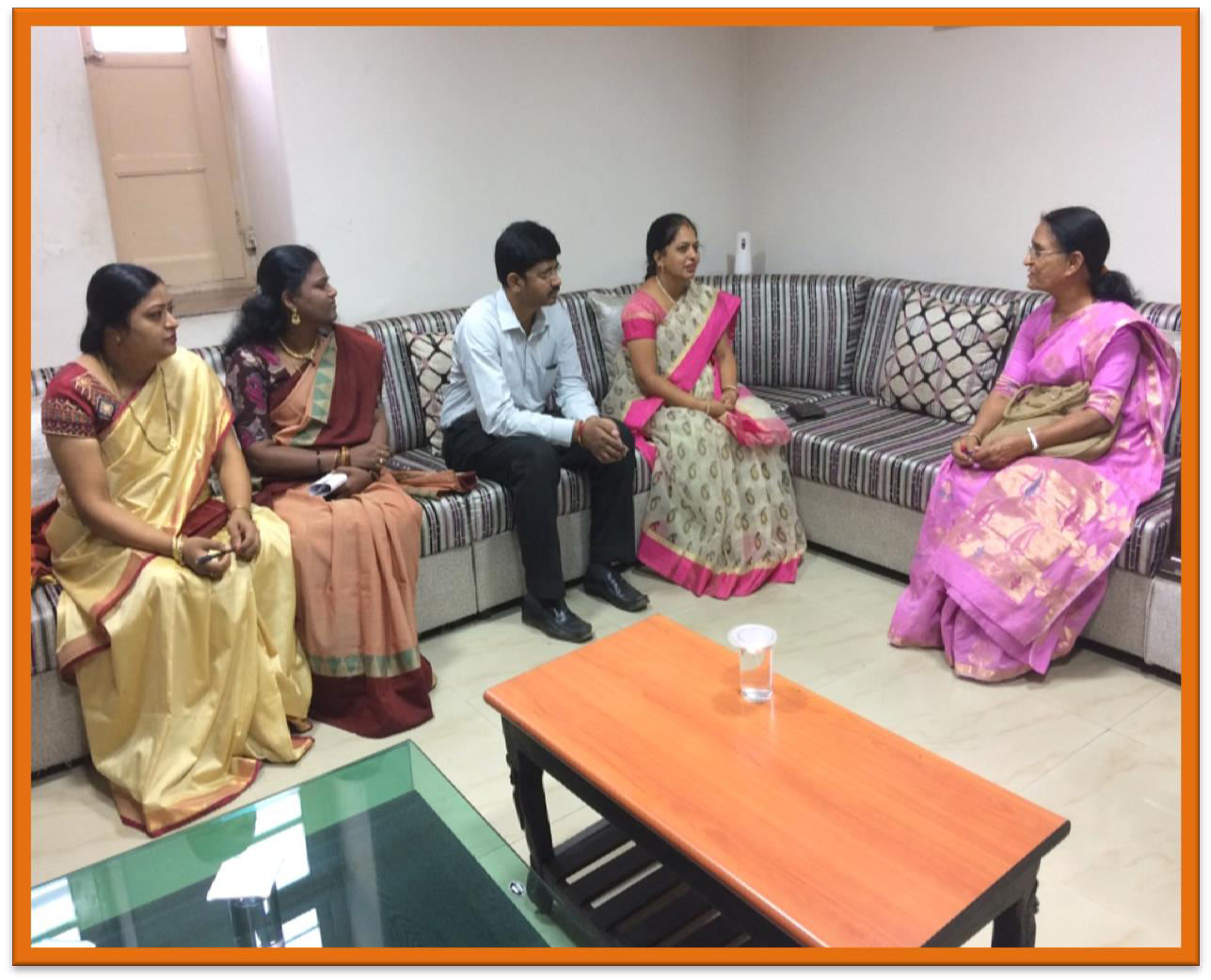 Members interacting with the GuestThe Guest arrived into the college premises by 9:15 am. All the science Association committee members received the Guest speaker and offered good hospitality.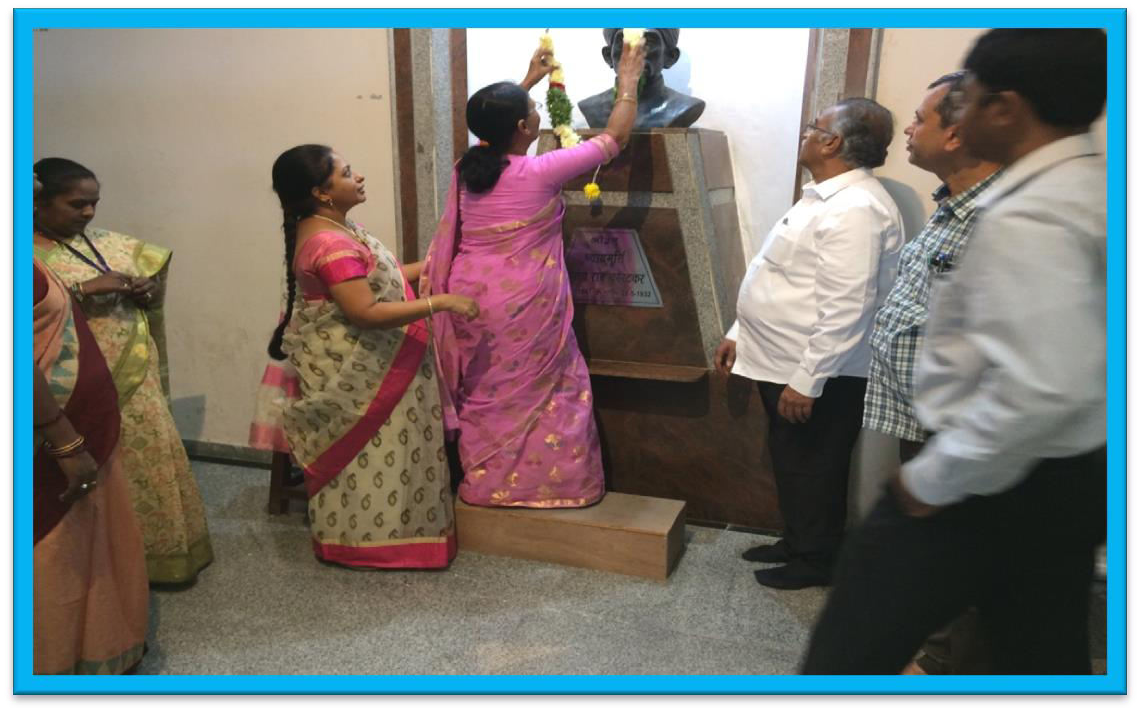 Garlanding the statue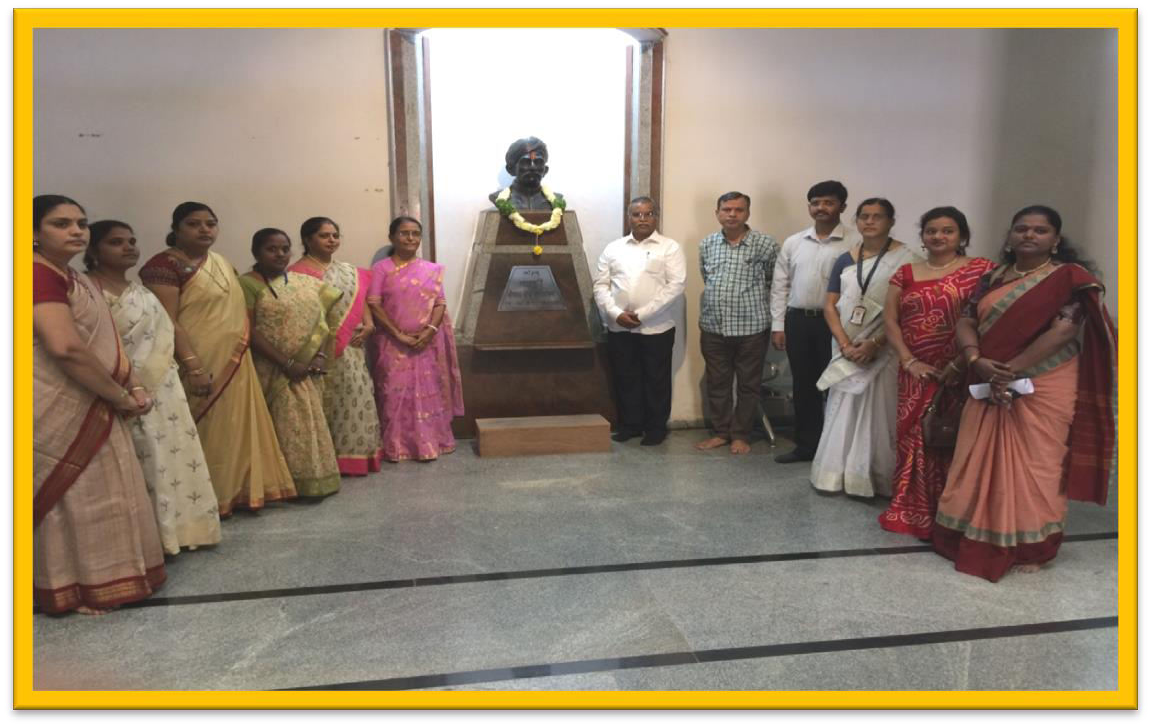 All the members along with Guest speaker, Principal Dr.J.Nageswara Rao Garu, IQAC convener Dr.P.Somanatham Garu gathered to honor Keshav Rao Koratkar statue with a garland.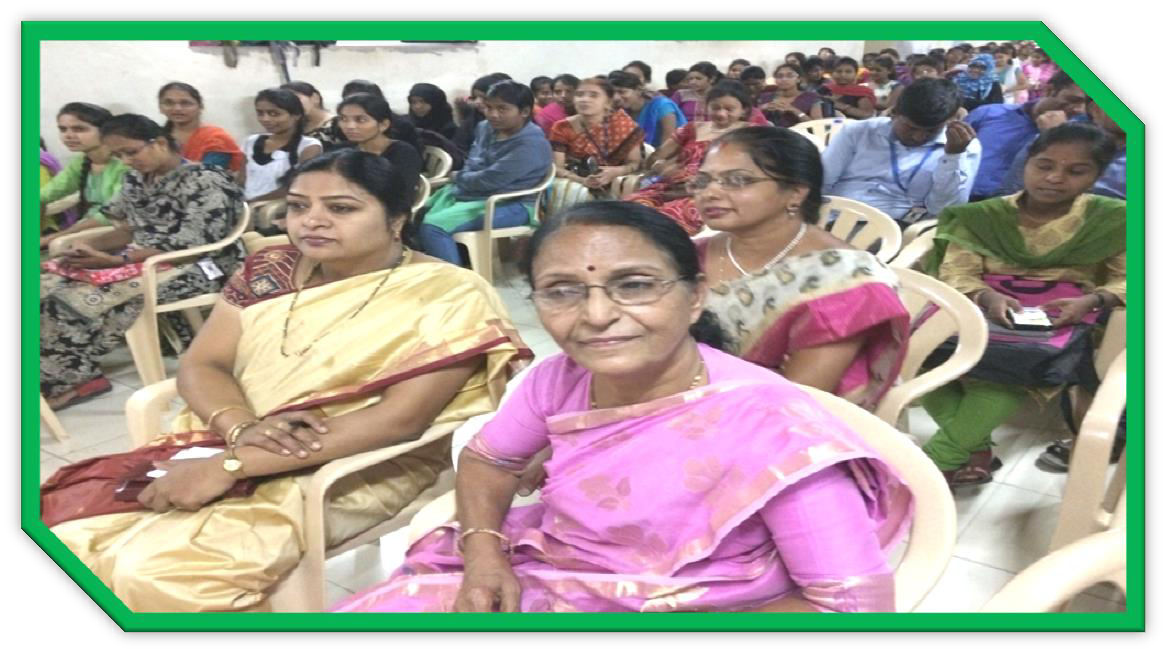 Mean while all the UG & PG science students gathered at S.V Hall for the programme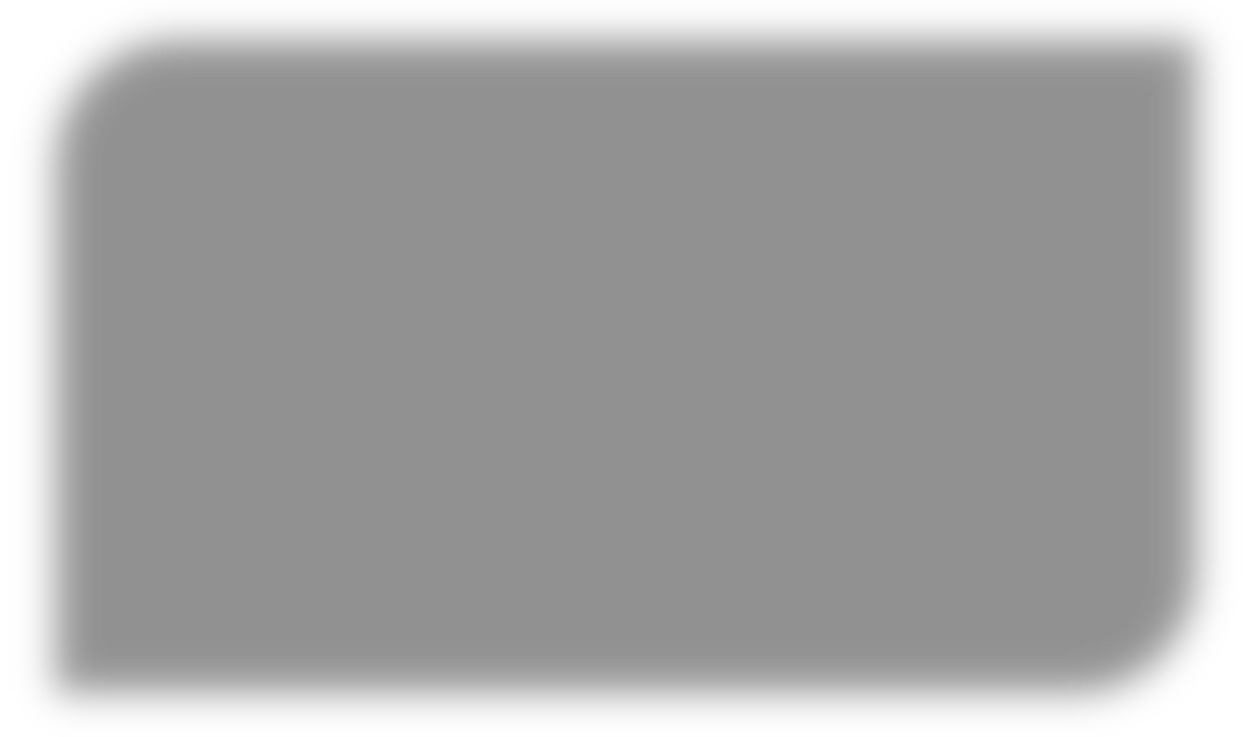 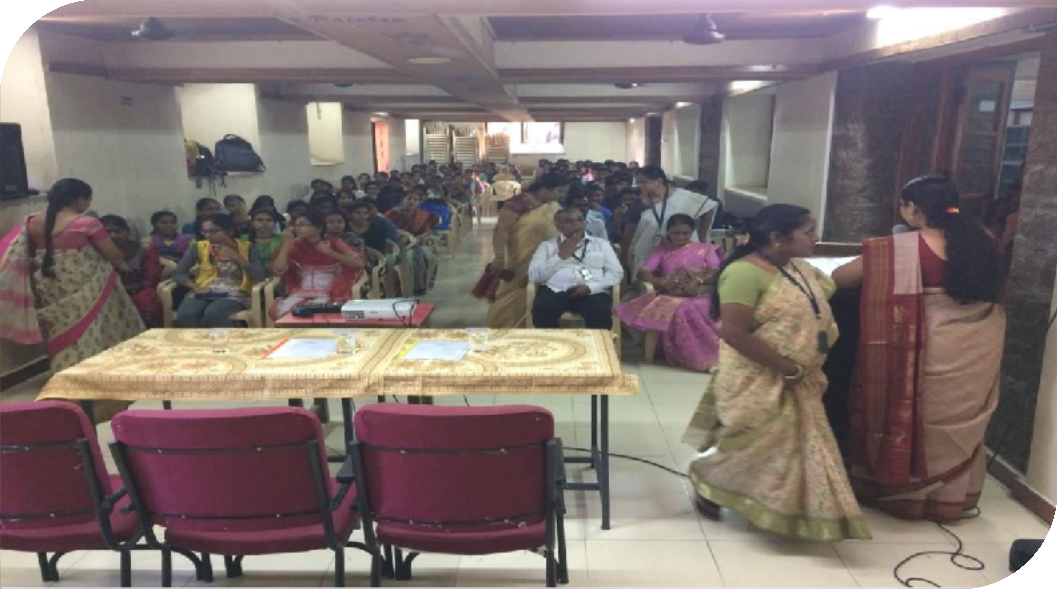 Later on the science Association committee members along with the Guest speaker & Principal gathered at S.V Hall.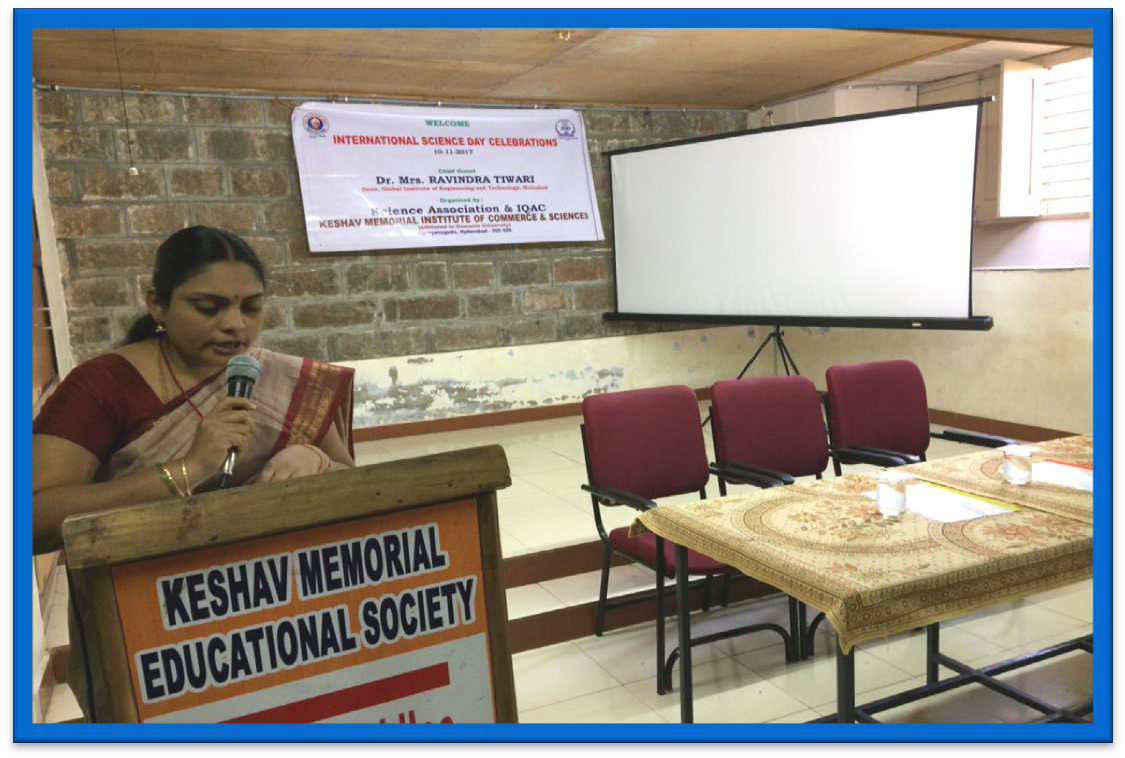 The programme was hosted by A. Venuka faculty from UG, Mathematics Dept.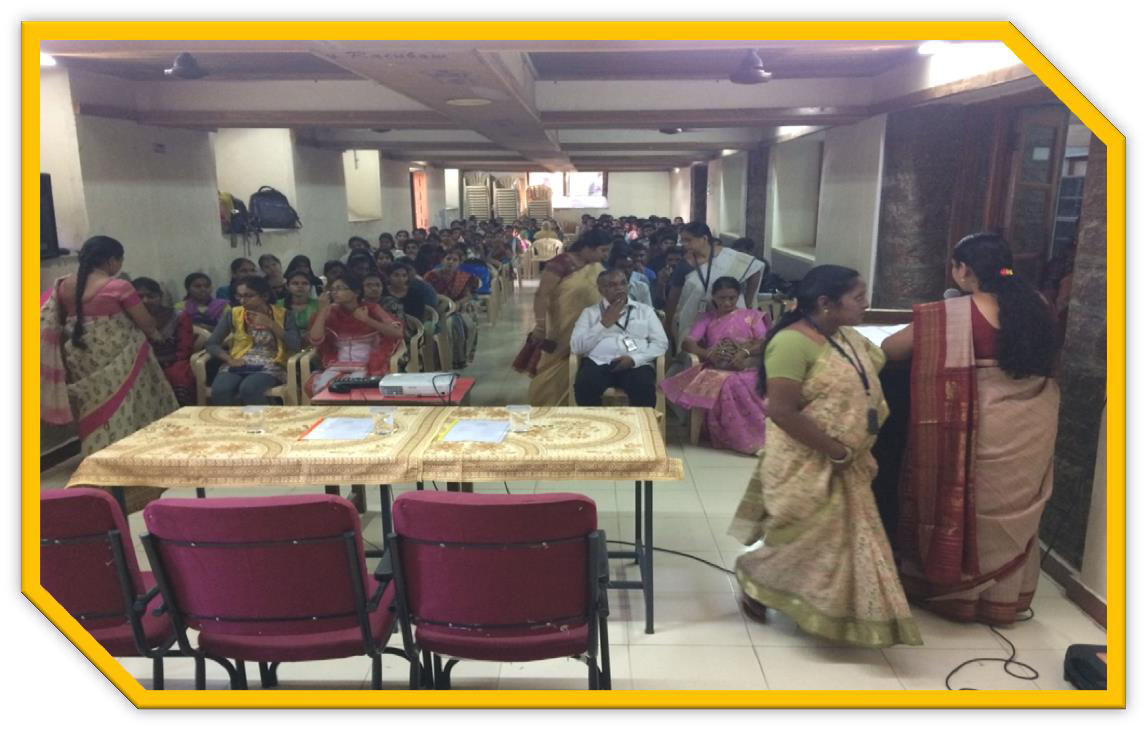 Ever one assembled in the S.V. Hall for the Programme.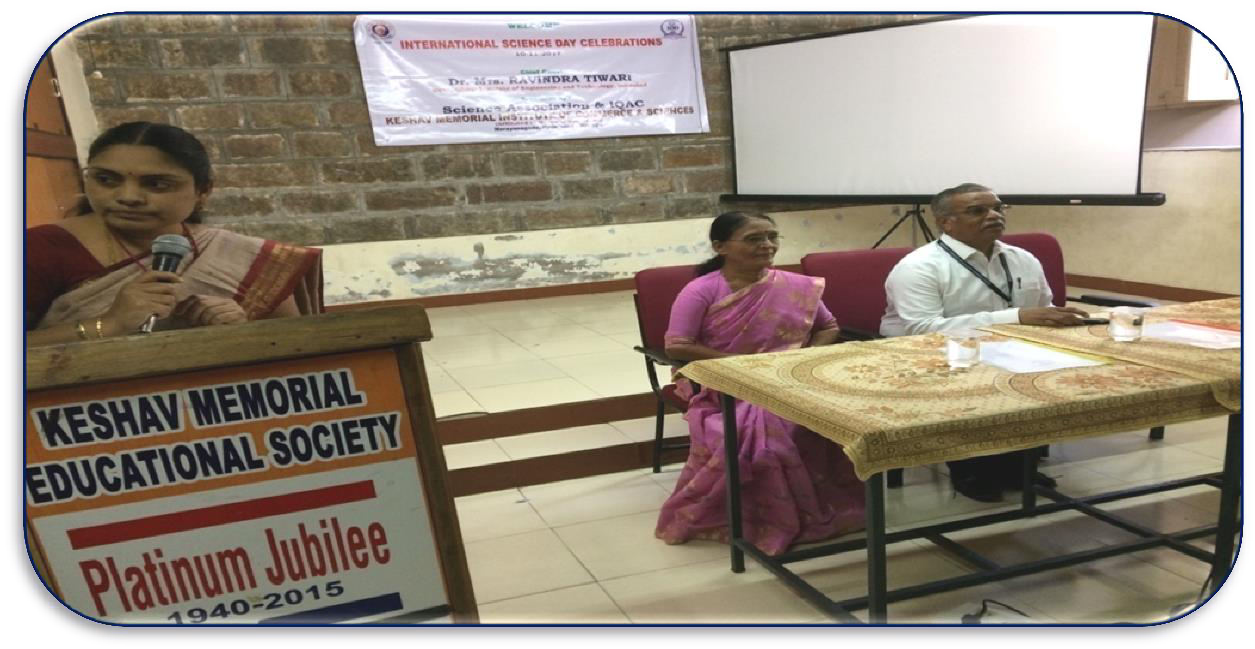 The Guest speaker, principal & IQAC convener were invited on to the Dias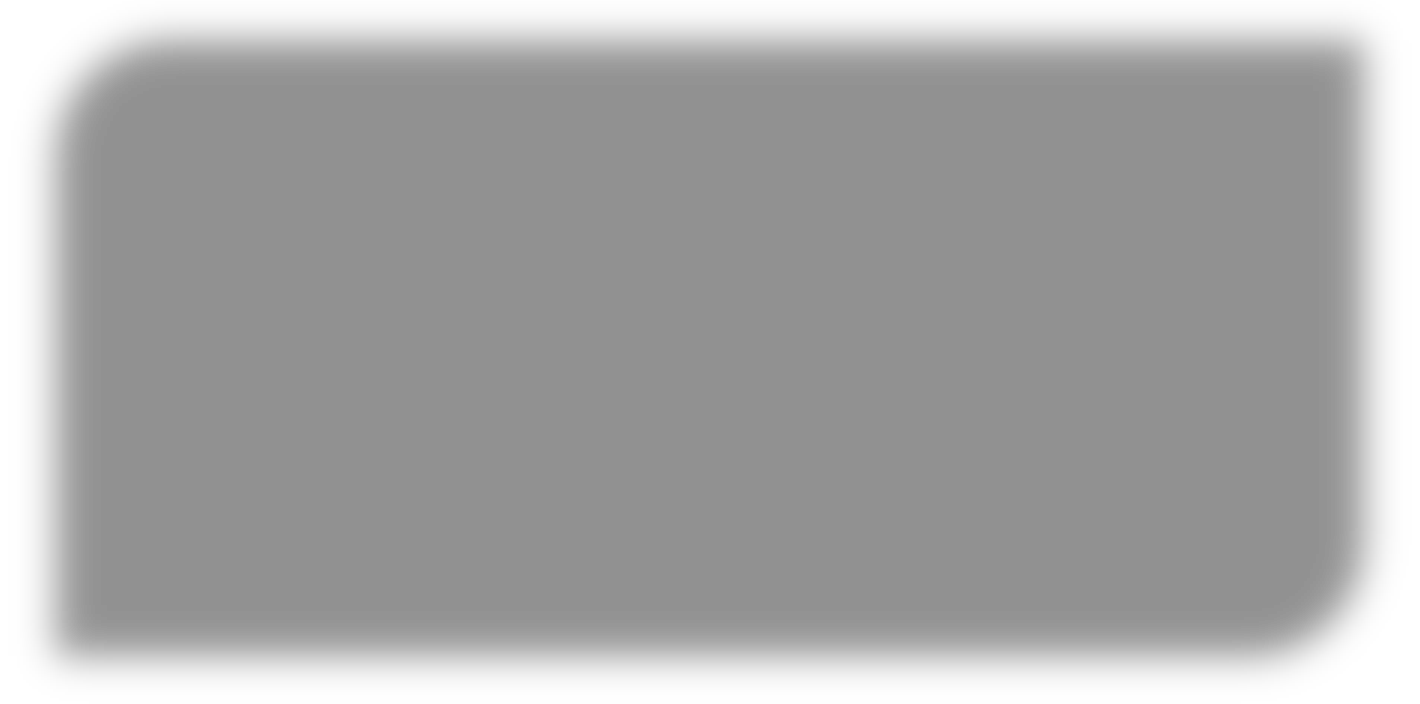 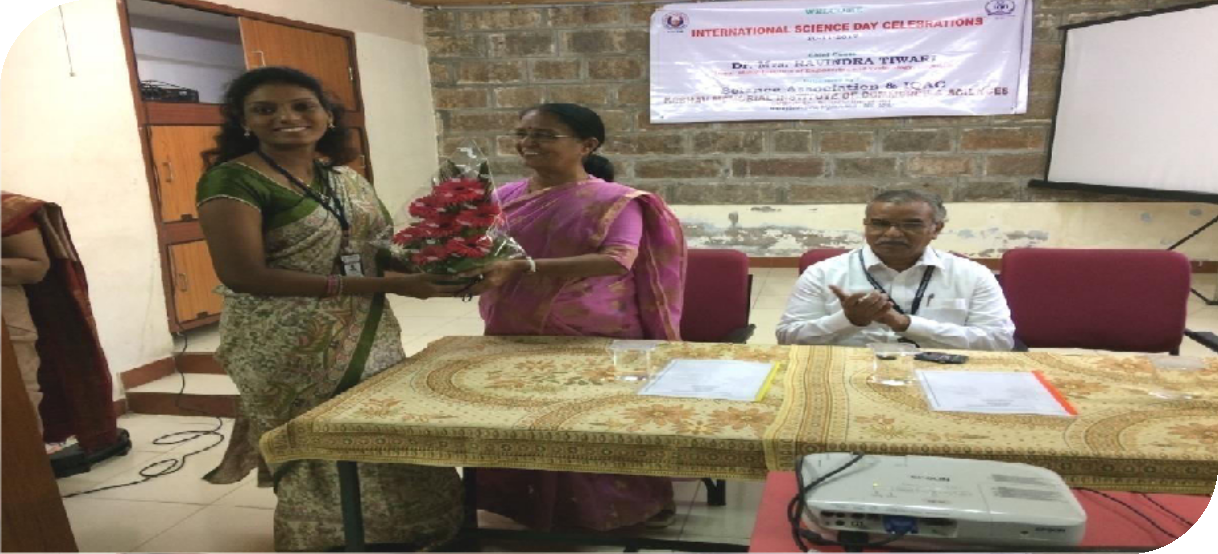 The Guest speaker was honored with a bouquet presentation by CH. Sugandhini Faculty from UG Mathematics Dept.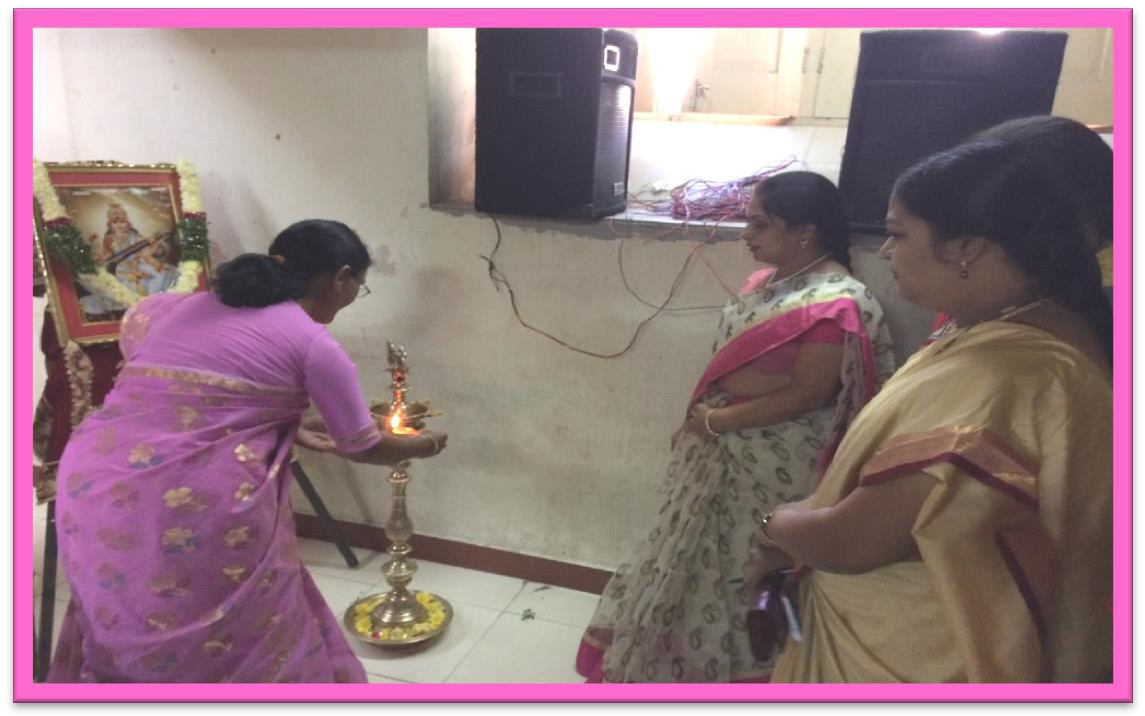 Guest speaker Lighting the Lamp at the Inaugural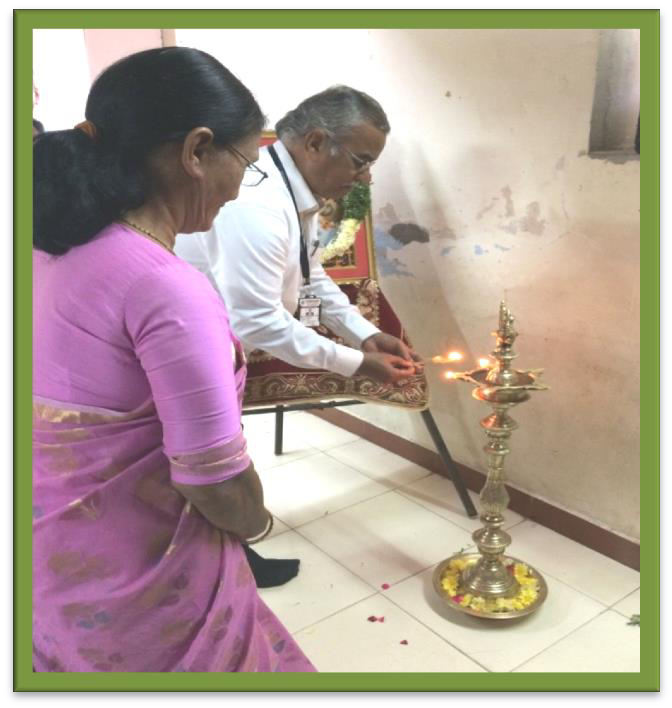 Principal Lighting the Lamp at the Inaugural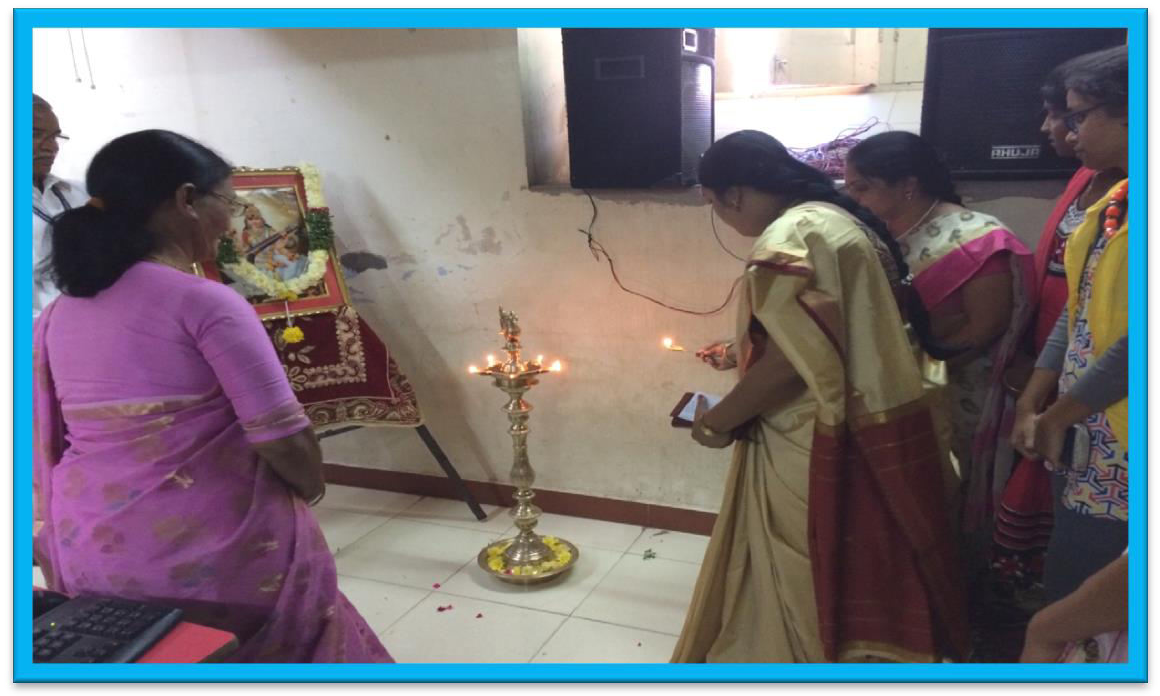 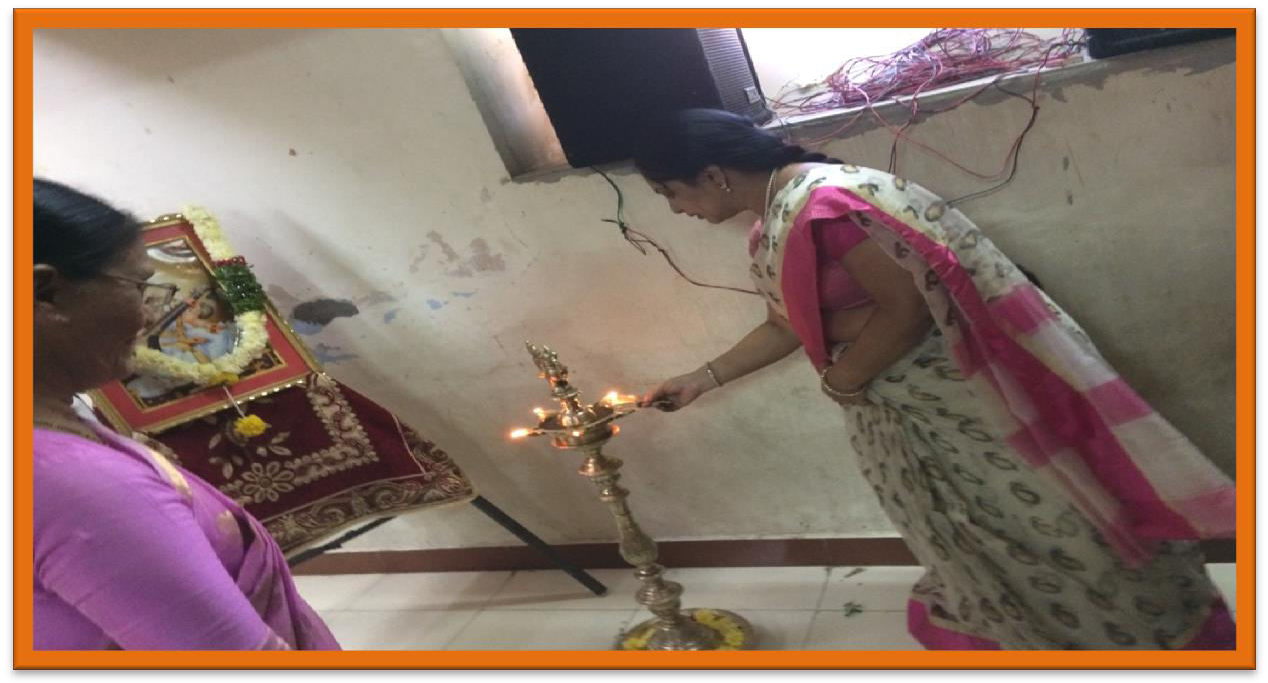 The programme   started with the   lighting   of   the   lamp   to   GoddessSaraswathi by the Guest speaker, principal & all the members of science Association committee along a prayer song by Radhika & Sreelatha faculty members of science Association.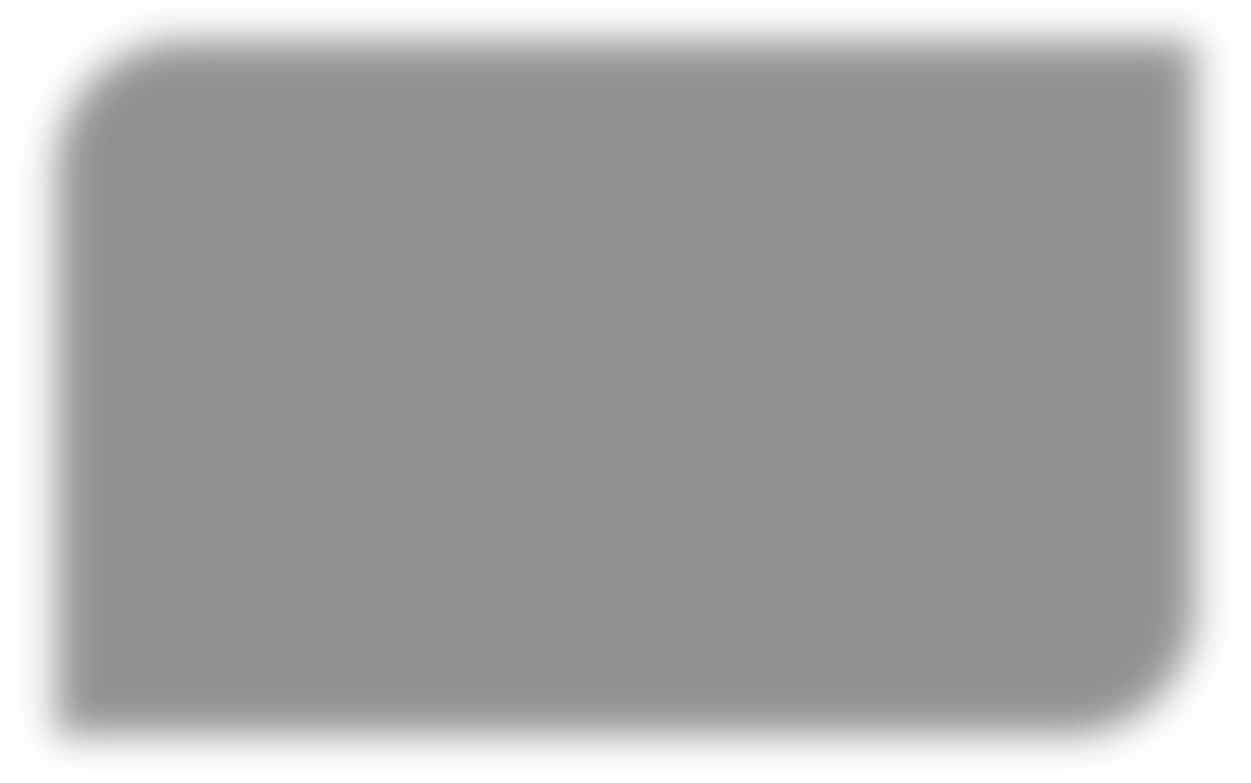 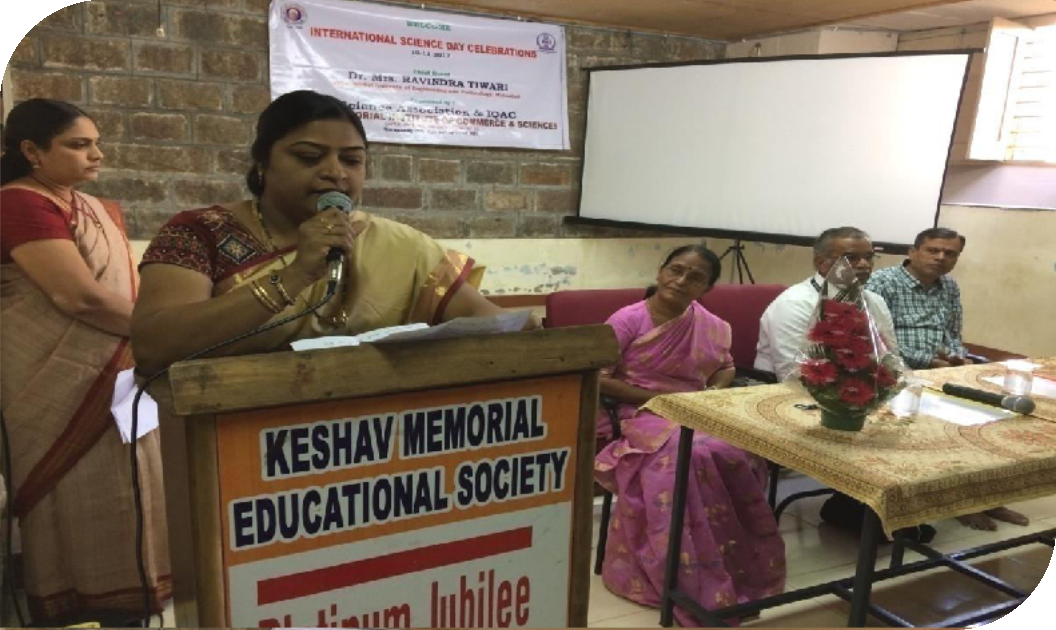 There after   Mrs.   M.Sangeetha   Lawrence   faculty   from   PG   AnalyticalChemistry Dept gave the welcome speech. She has told about the introduction of International Science Day in her speech she told that it is also called as world science Day for peace and Development. It was proclaimed by UNESCO in 2001. It was celebrated first time in 2002.The theme for this year is “Science for Global understanding " Global understanding is Key to peace & sustainable development in that it promotes the commitment of individuals & local communities in sharing knowledge for actions and behavioral change. She also said that the purpose of world science Day for peace & development is to renew the national as well as the international commitment to science for peace & development and to stress the responsible use of science for the benefit of society.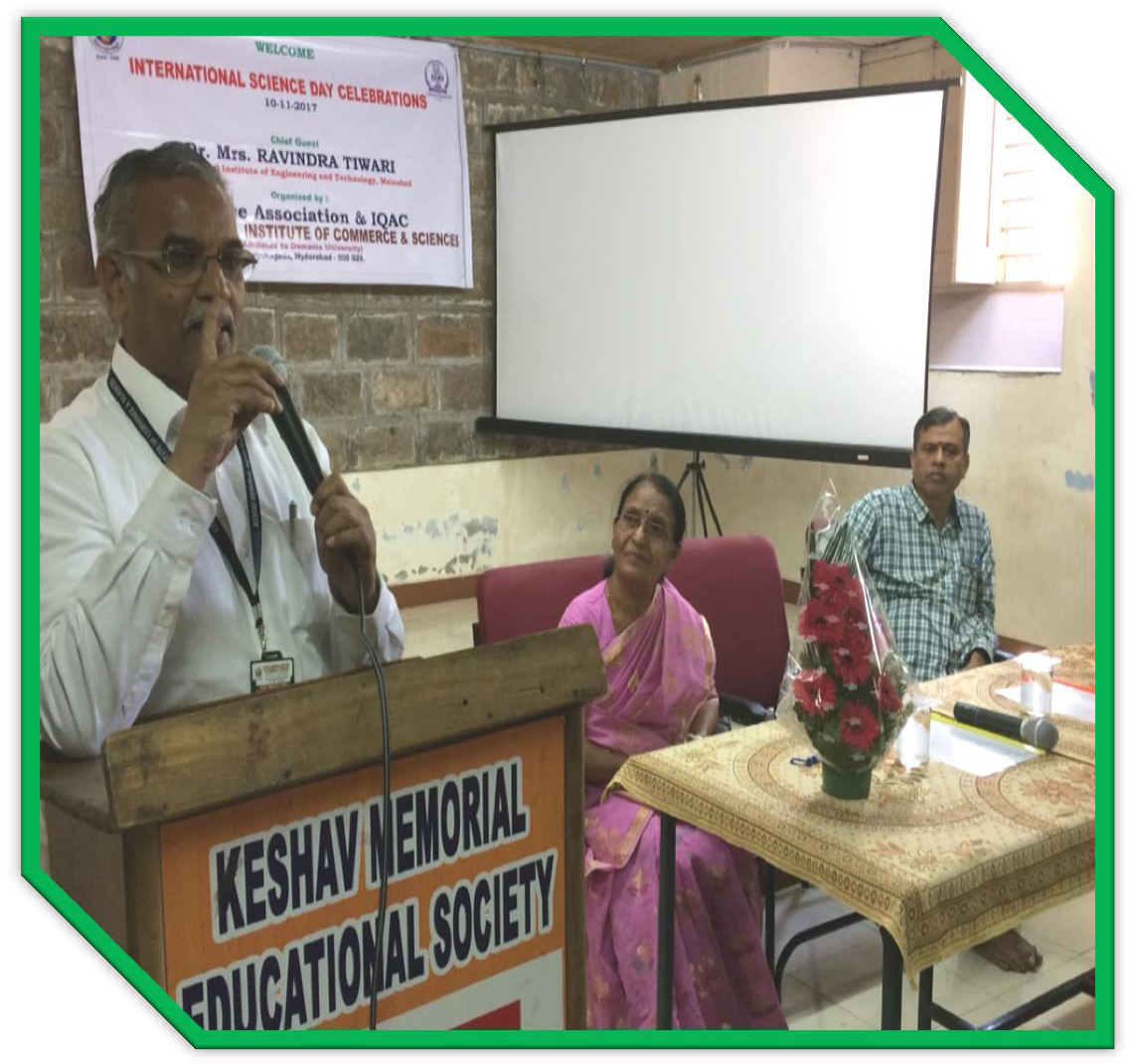 Then principal of KMICS Dr.J.Nageswara Rao Garu was called to address the gathering. Sir said that each and every person can become a great scientist provided they show great interest in the studies & gaining good subject knowledge from their mentors.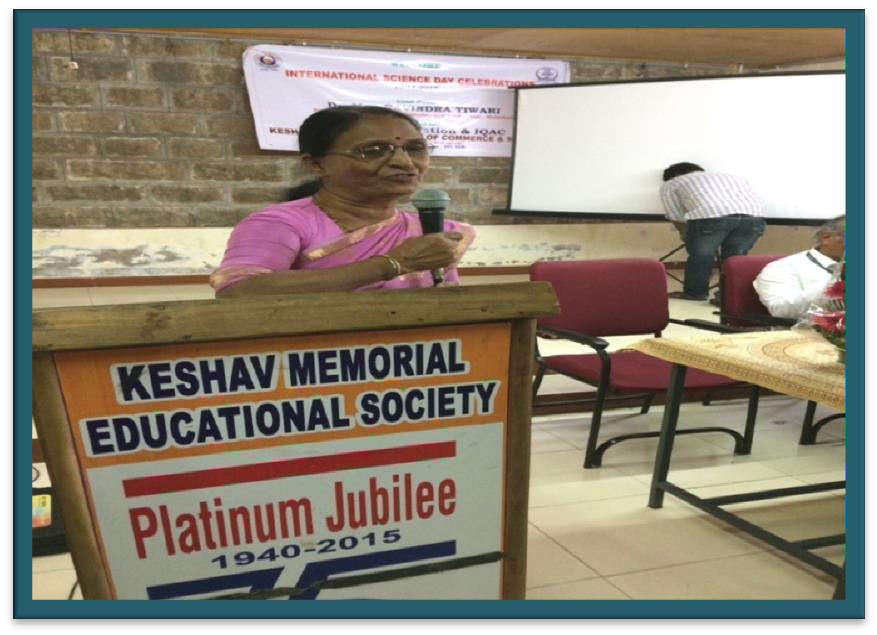 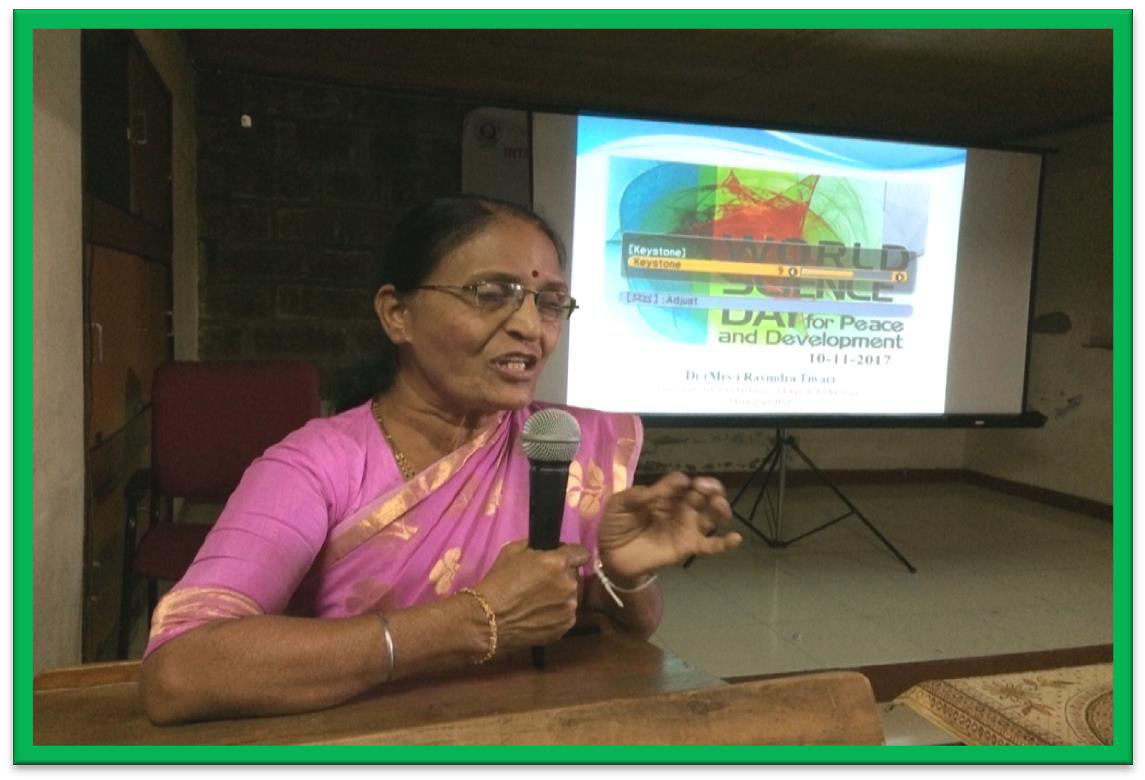 Guest speaker’s presentation on International Science Day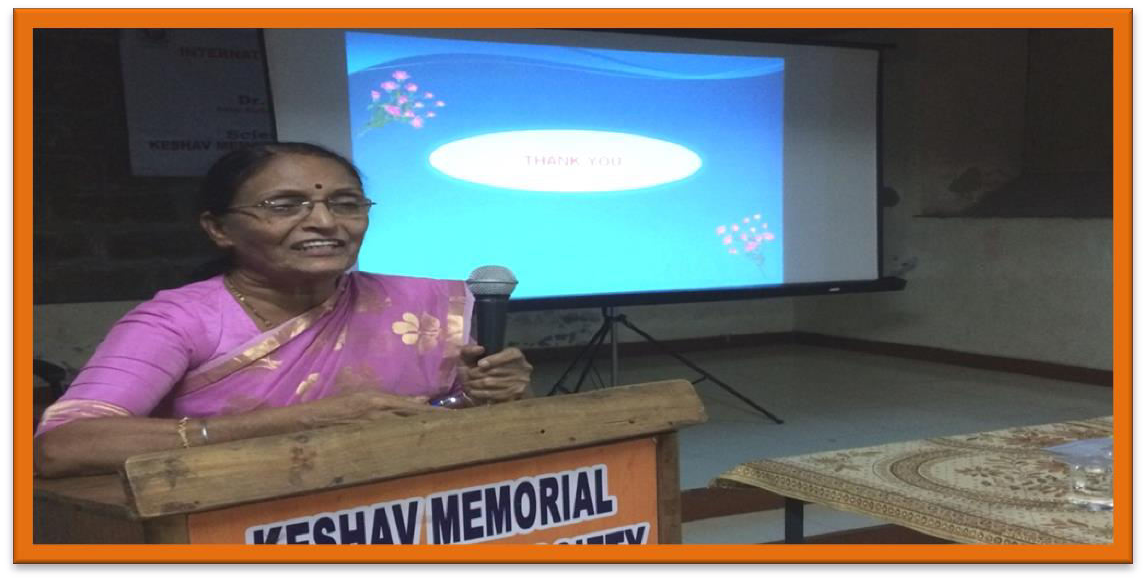 Then the time was given to the Guest speaker to deliver a speech on the occasion of International science Day.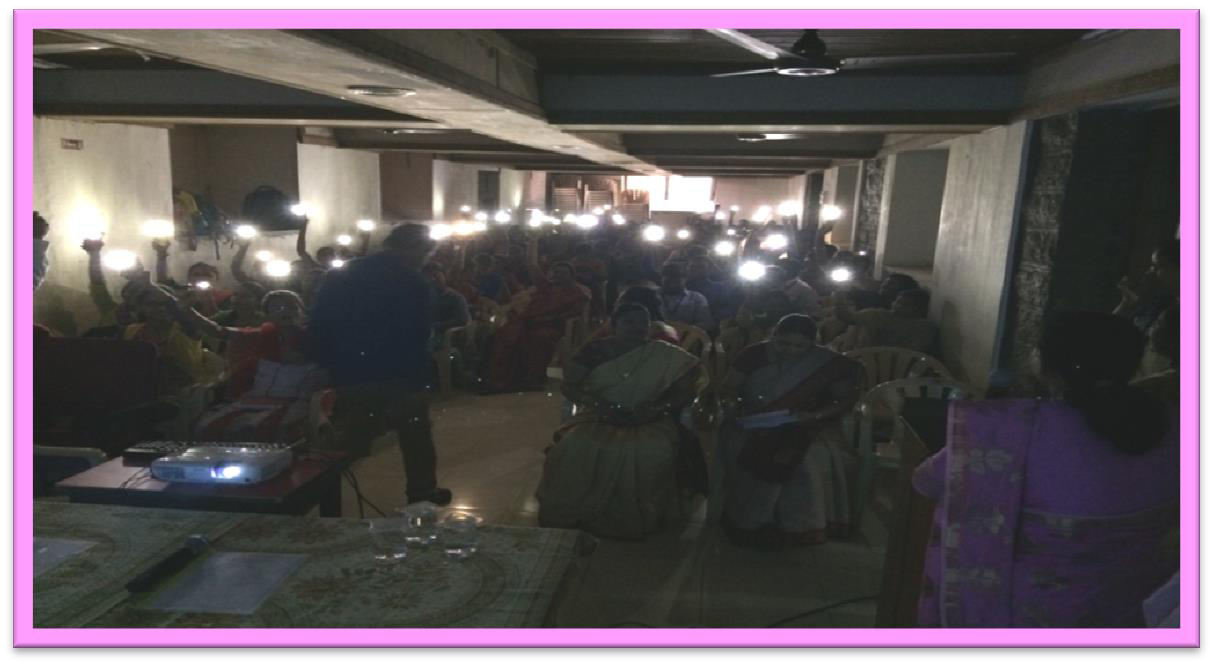 At the end of the session, She told the students to take oath to plant trees and save rivers, to protect our planet.Distribution of Prizes & Ceritificates to the Winners of best PPT presentations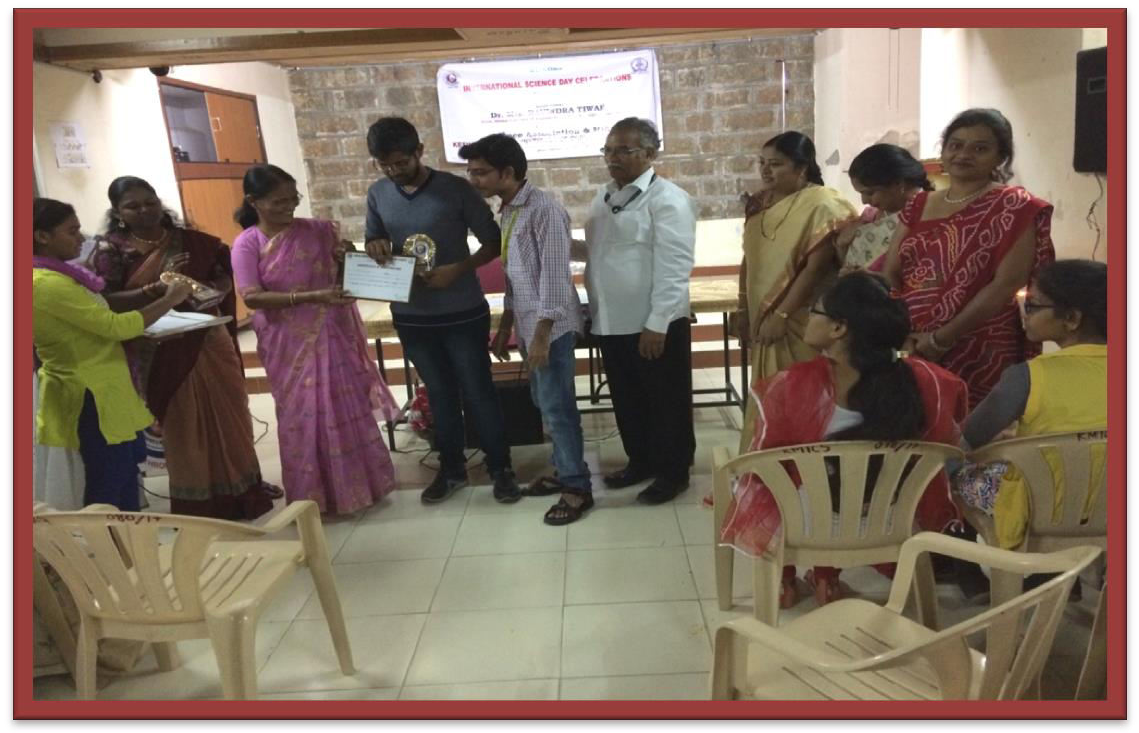 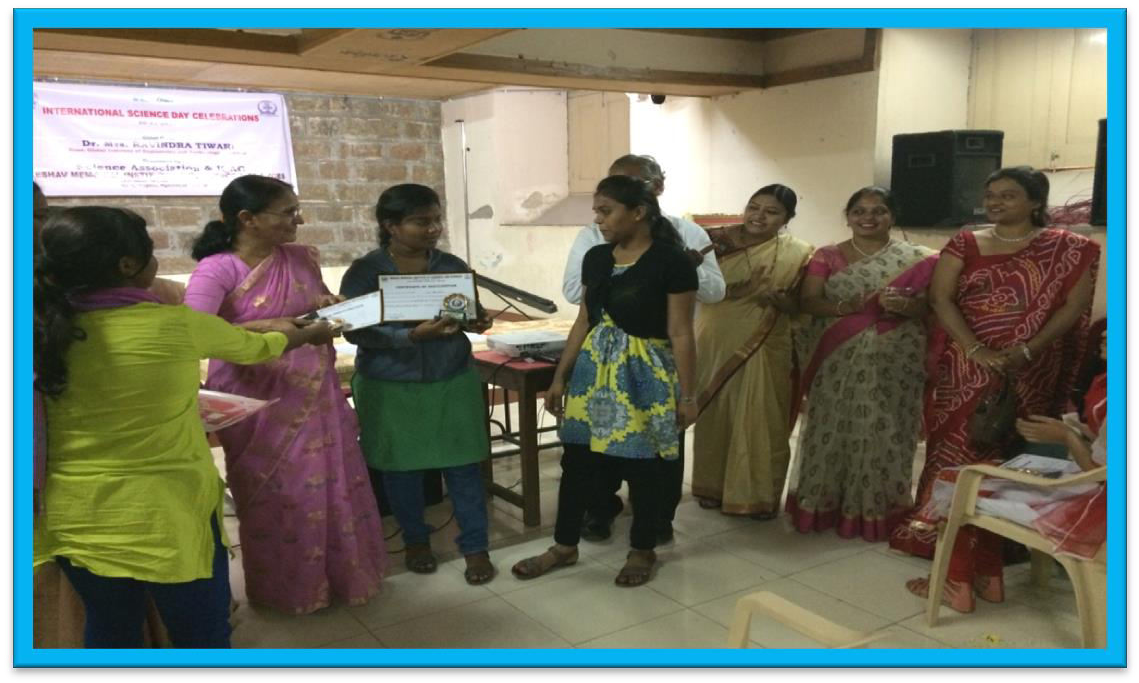 Prize Distribution to the StudentsPrize Distribution to the Students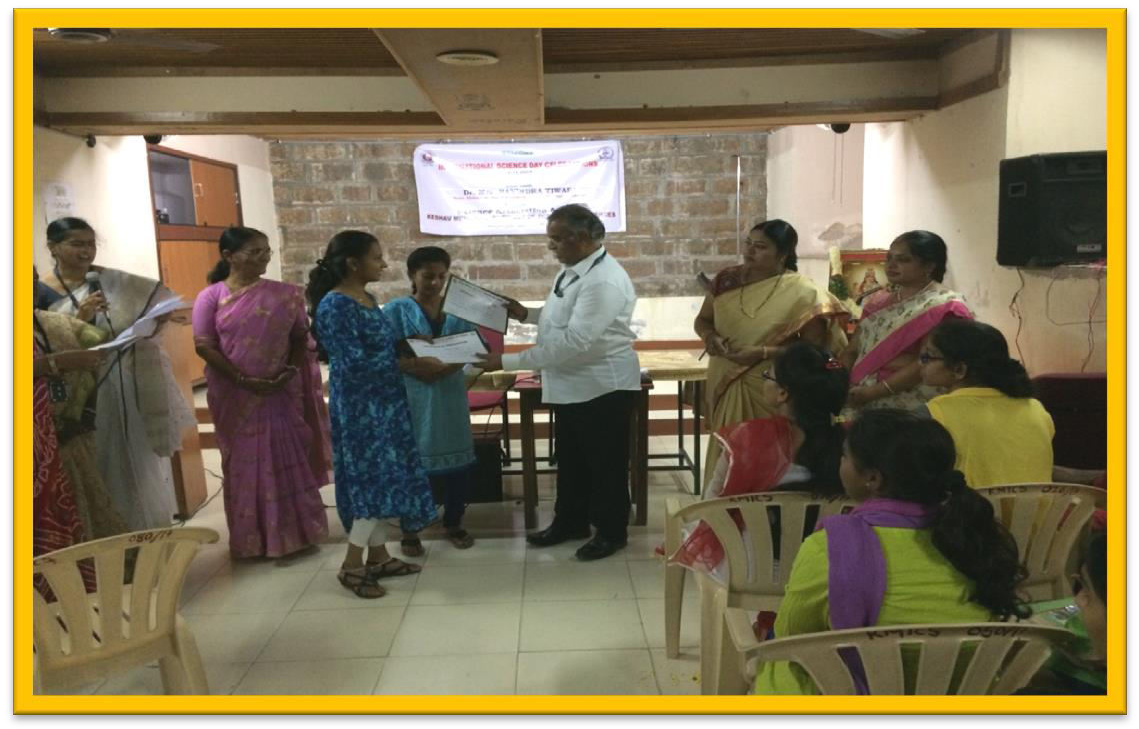 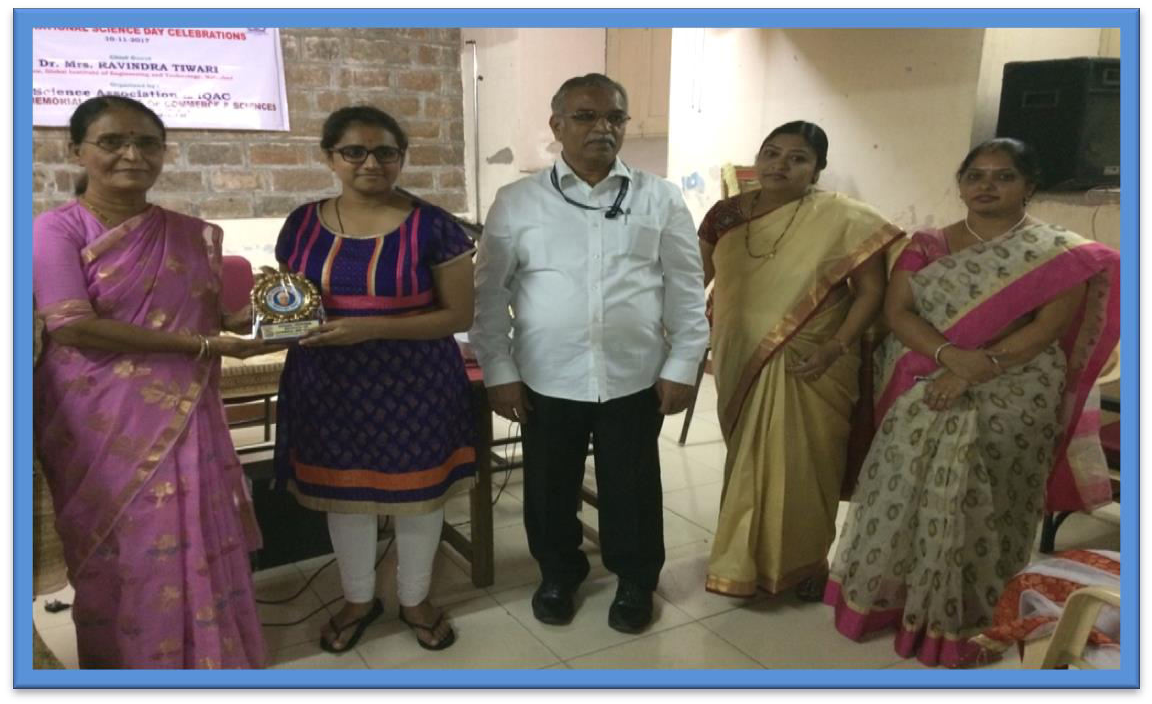 Analytical chemistry Student won the prize for best out of wastePrize Distribution to the Students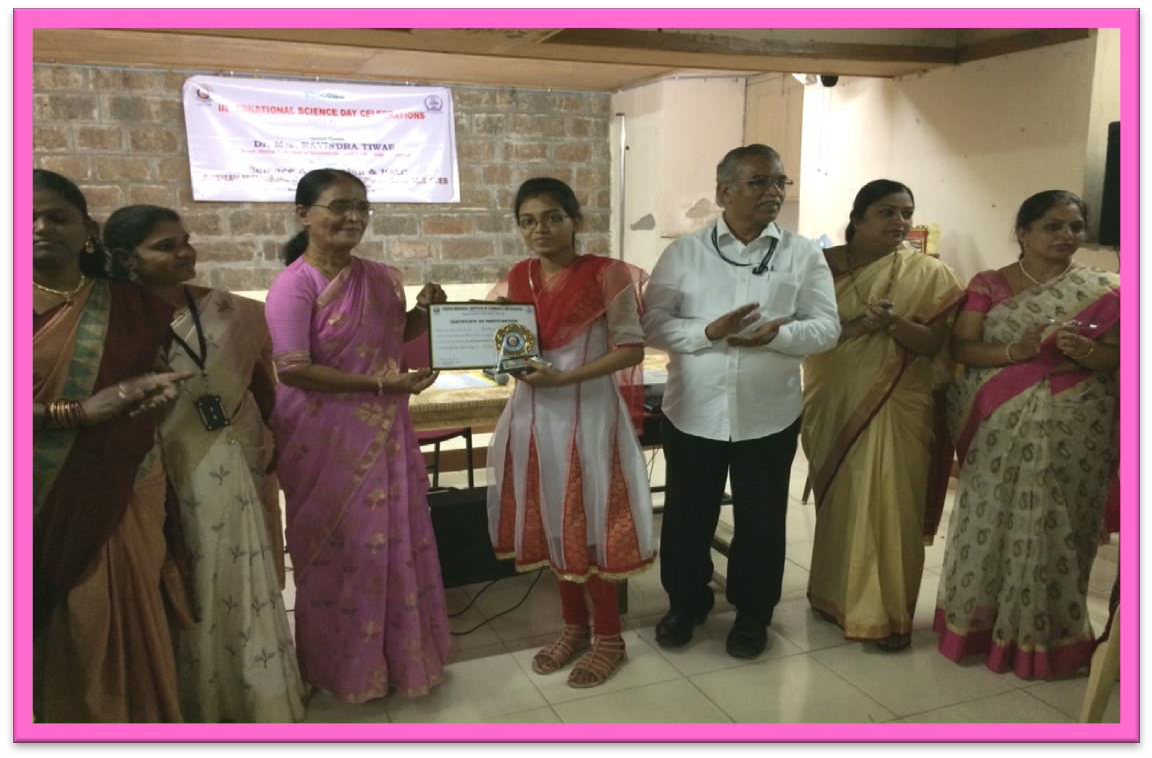 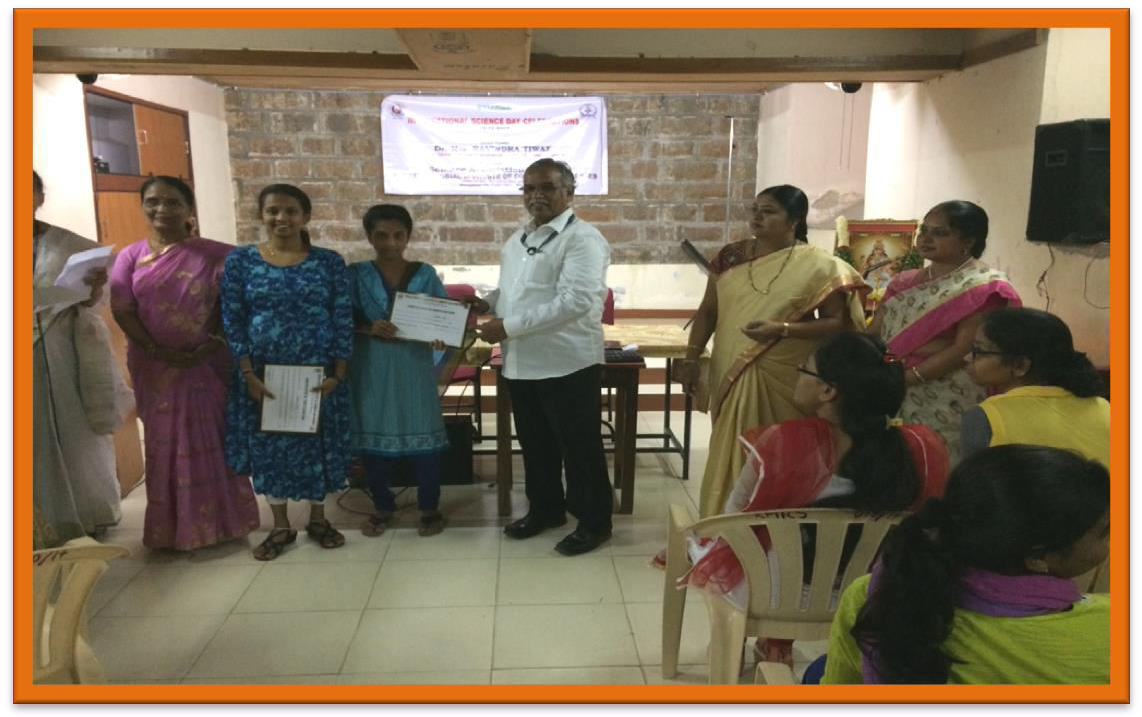 Prize distribution for drawing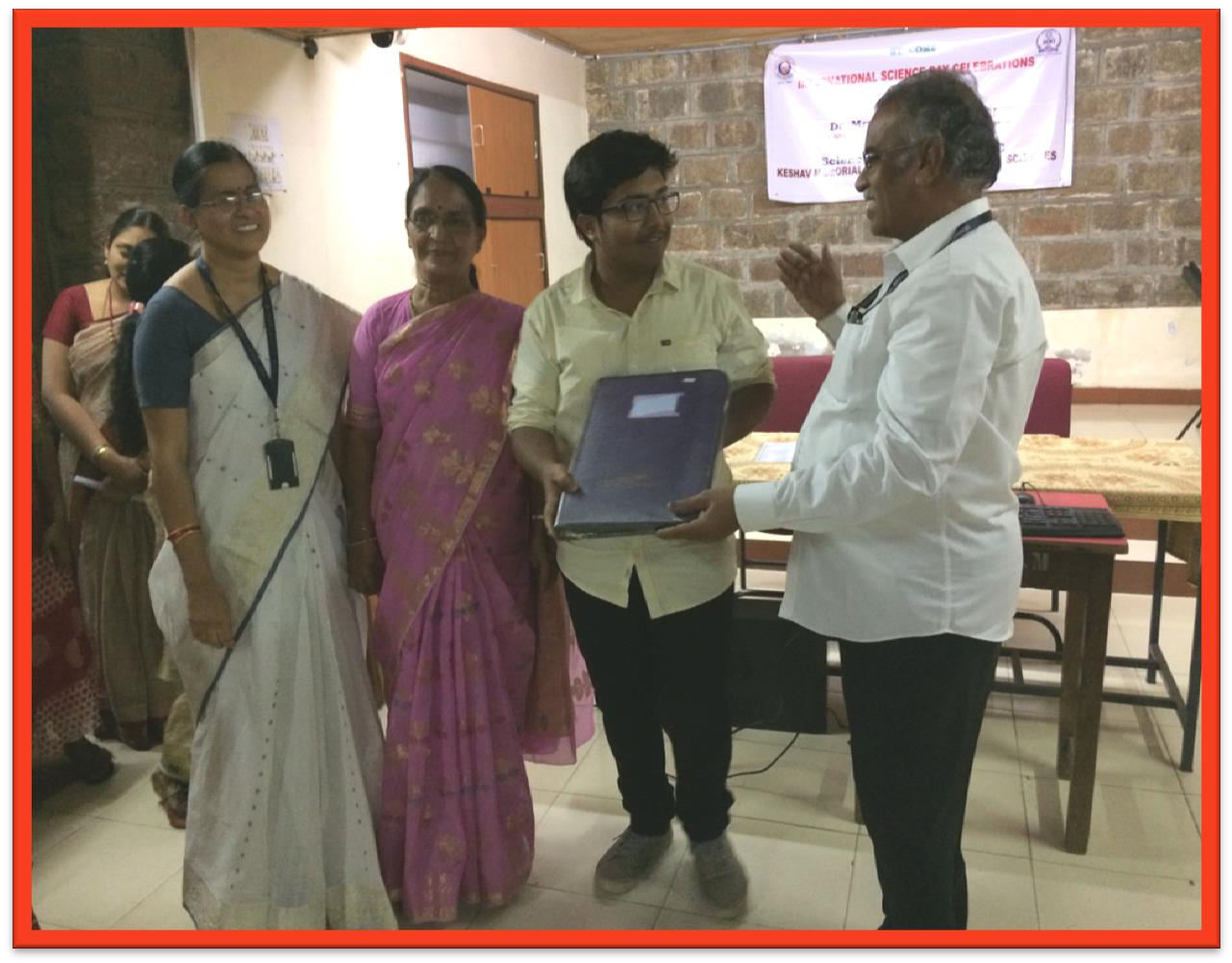 To commemorate the International science Day, the science Association committee of KMICS has organized & conducted a PPT competition for UG & PG science Dept students on 2 successive days i e, on 6th & 7th Nov .2017on any science related topics. Screening was done by different Judges & best. Power point presentations were selected for which the prizes & certificates were given to the students & prize winners by the Guest & principal.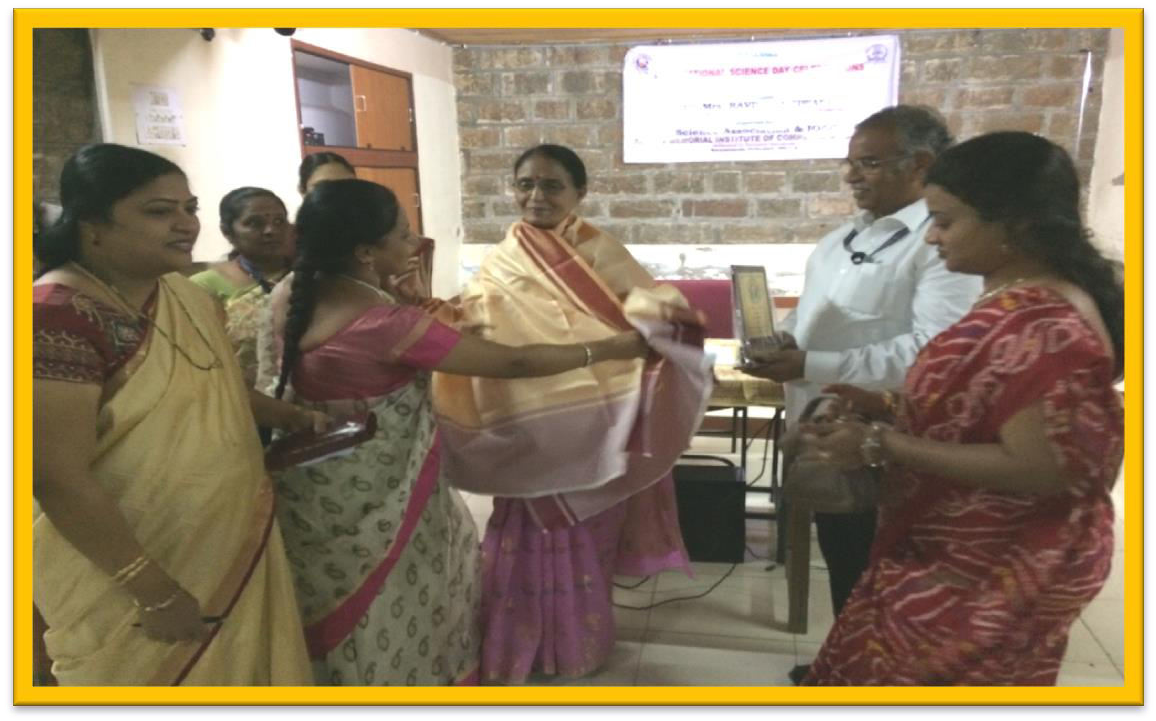 Later on the Guest speaker was honored with shawl, memento & honorarium by principal and along with science Association committee members.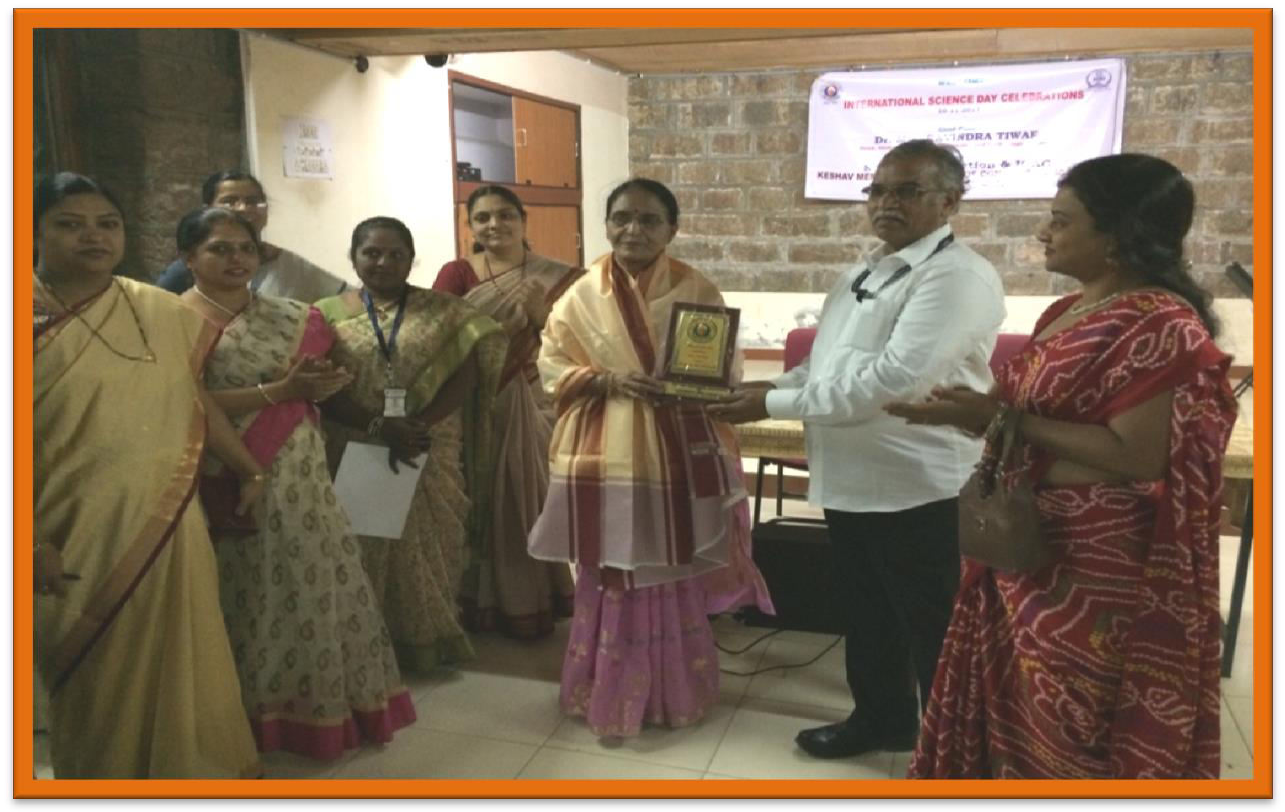 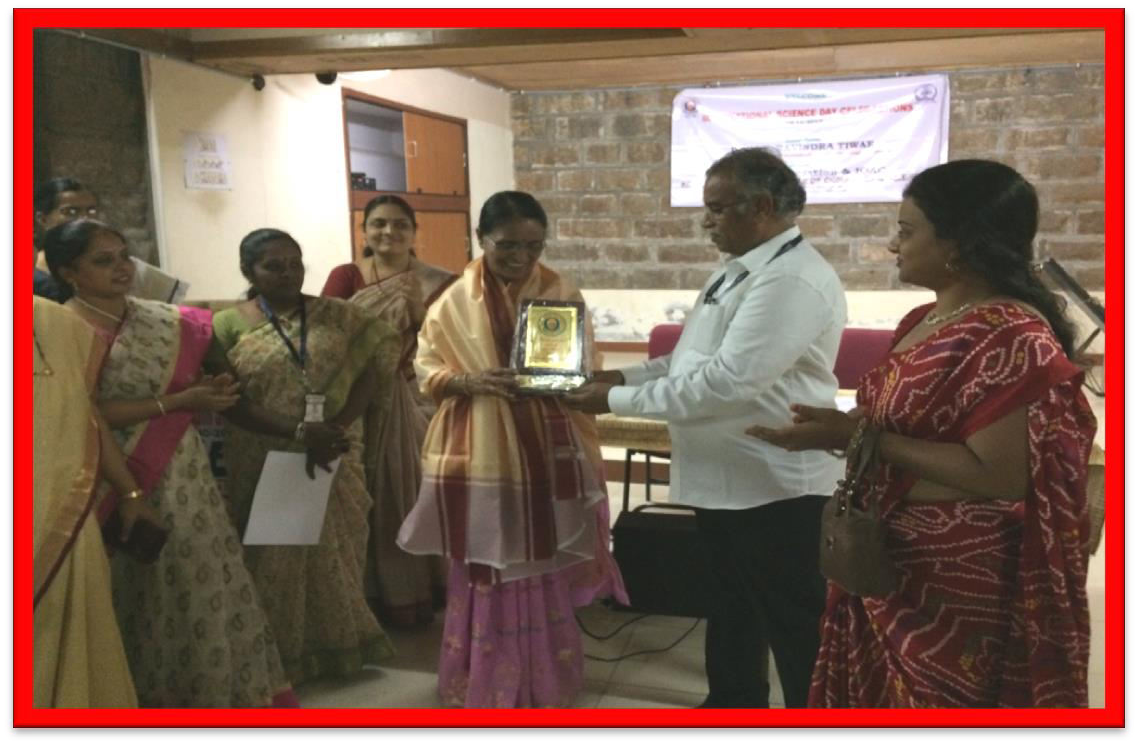 Guest Felicitation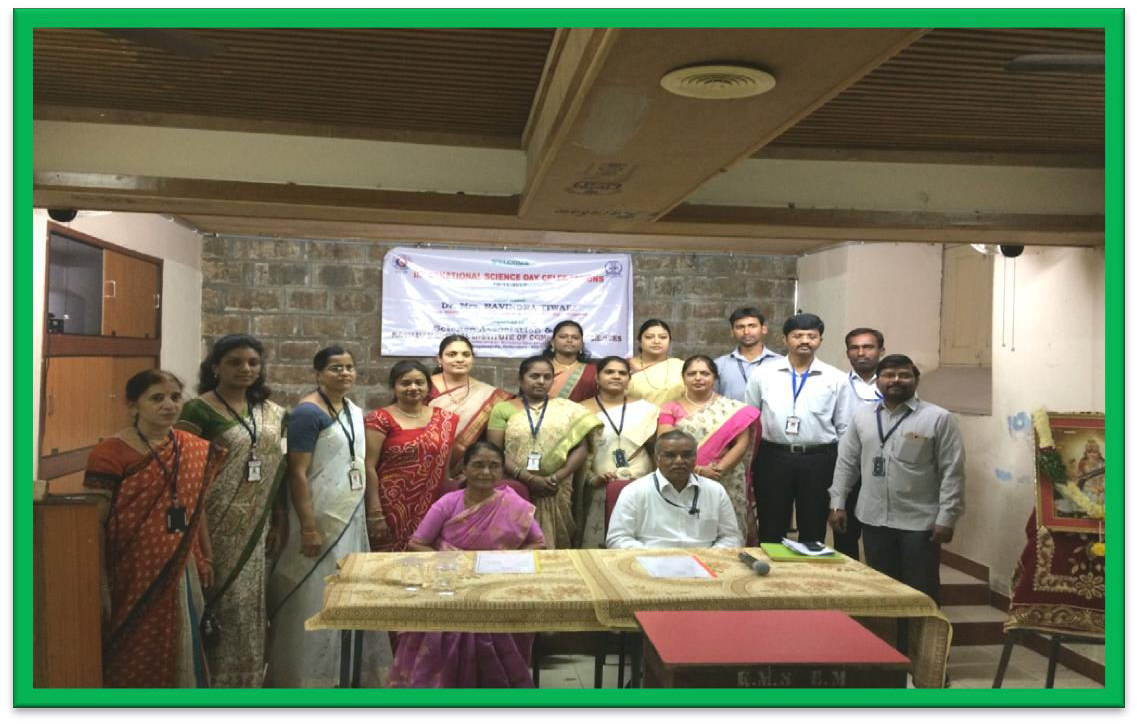 Science association committee members with the Guest Dr.Ravindra Tiwari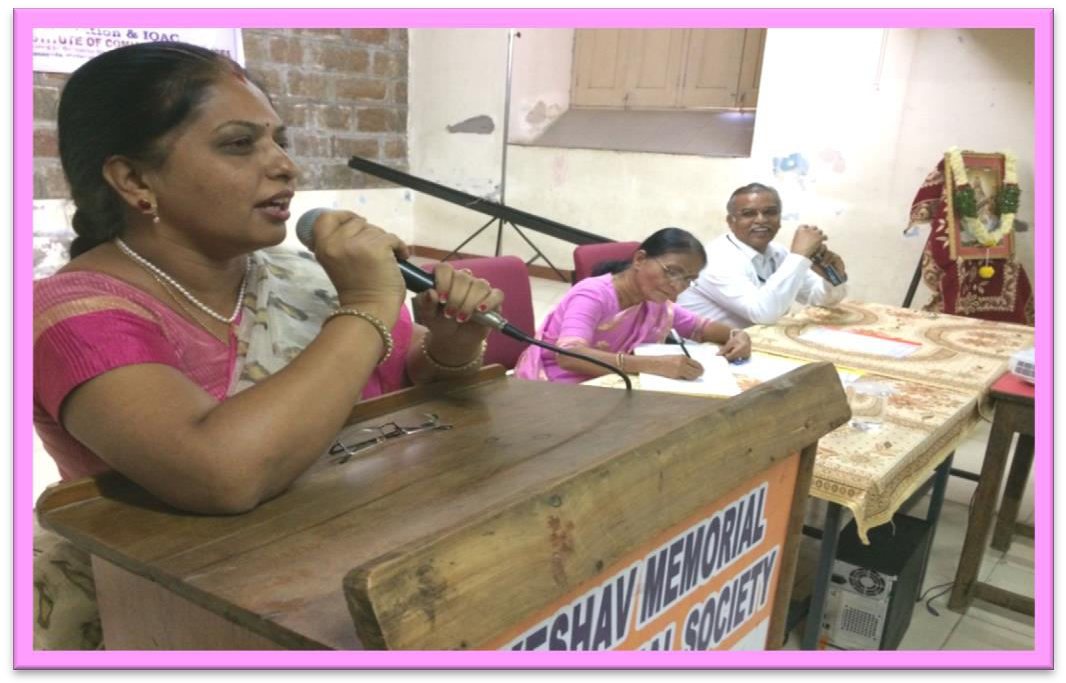 Vote of thanks was proposed by P.Shravanthi convener of science Association committee. She thanked the management & principal for their support in organizing such programs & also thanked all the members of science Association committee for their support in the arrangement of the programme and making it a grand success.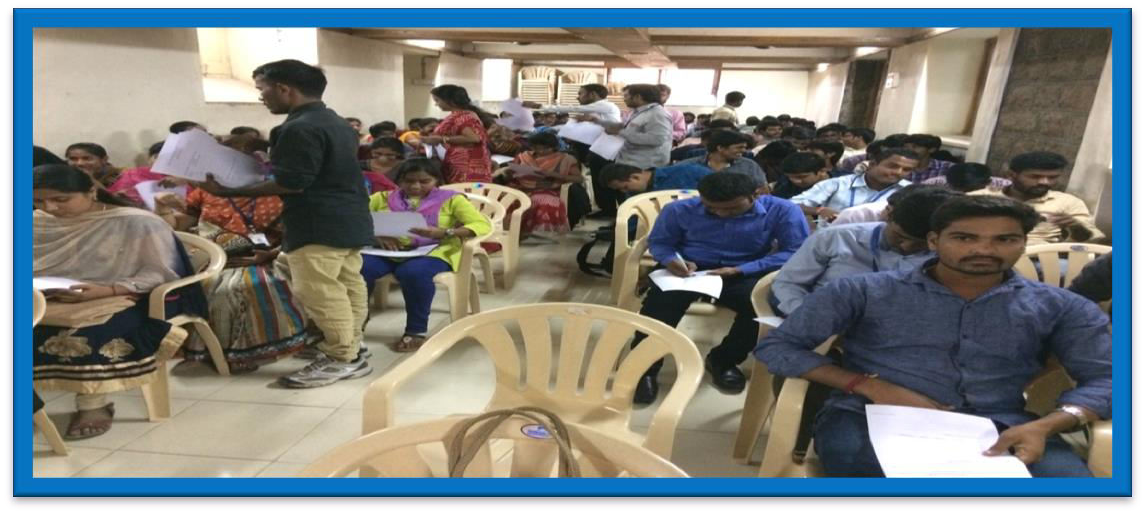 At the last feedback forms were distributed to all the students & later on collected from them.ABOUTThe Resource person has explained how the industrialization, technology development, deforestation, Green house effect lead to the disturbances in the global climate, due to which global warming, storms, harmful radiation effects are disturbing the normal life and peace of each & every individual on this planet. Every one of us should take necessary action to preserve our planet, plant trees and conserve our forests & rivers. The slow depletion of natural resources & harmful radiations are causing an alarming effect on the global temperatures if it continues she said that by 2030 the global temperatures would increase further causing global warming, decrease in Agriculture & river. Madam has used PPT as the source to deliver her lecture.OUTCOMEAt the end of the session, students took oath to plant trees and save rivers, to protect our planet.